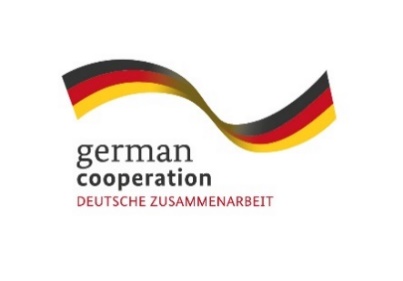 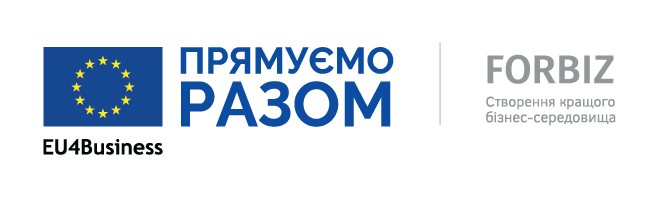 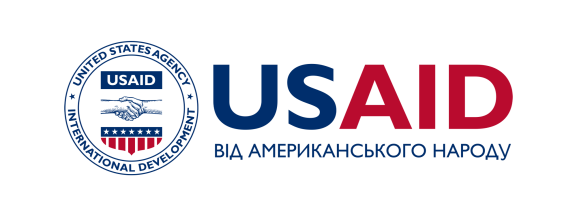 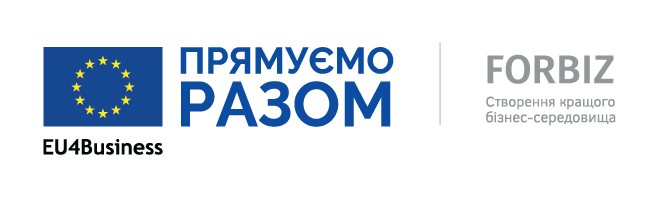 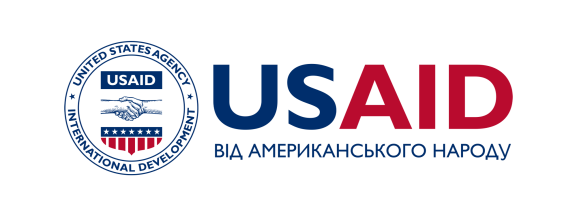 У РАМКАХ ПЛАТФОРМИ СТАЛОГО РОЗВИТКУ ВУГІЛЬНИХ МІСТ ДОНЕЦЬКОЇ ОБЛАСТІ  не менше ніж  на    30% збільшити кількість інноваційних виробництв  на  30%  -  забезпечити зайнятість у галузях економіки, відмінних від  вугільної галузі на  30%  -   забезпечити частку  теплової генерації з відновлюваних джерел енергії 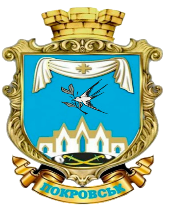 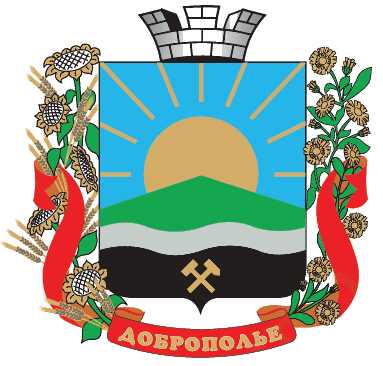 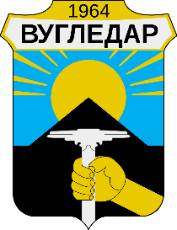 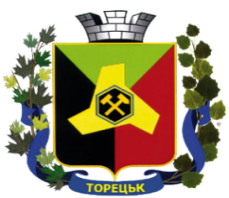 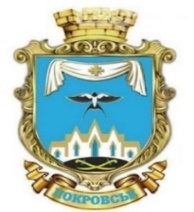 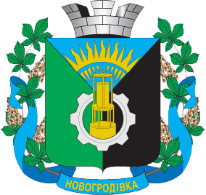 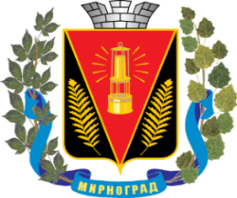 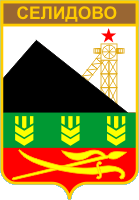 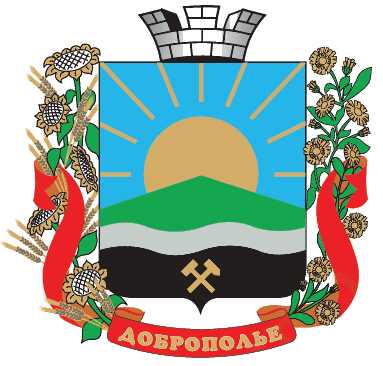 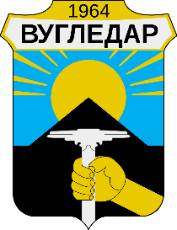 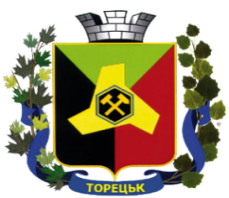 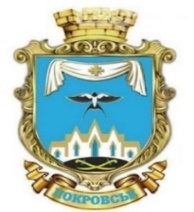 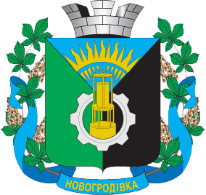 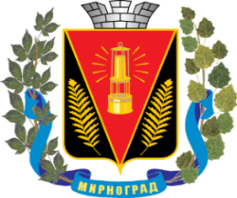 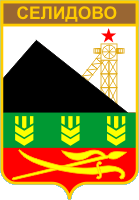 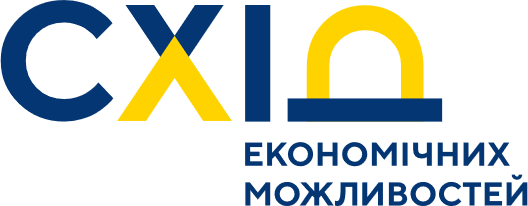 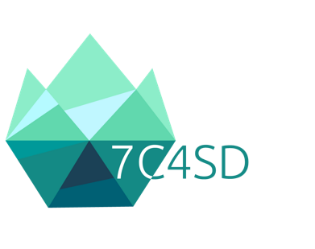 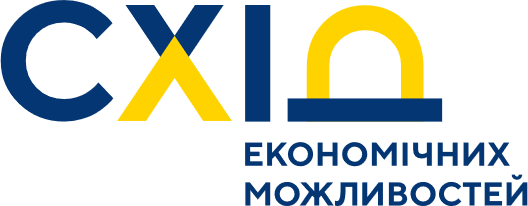 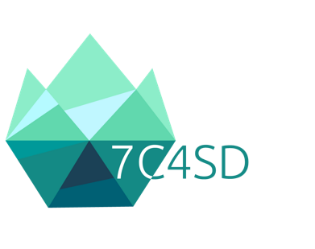 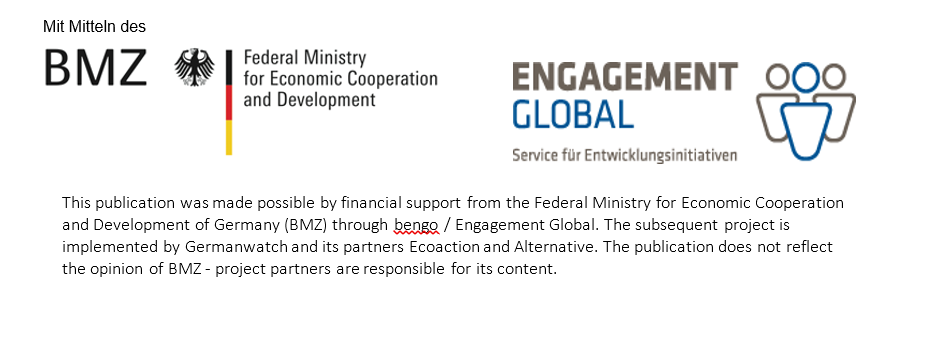 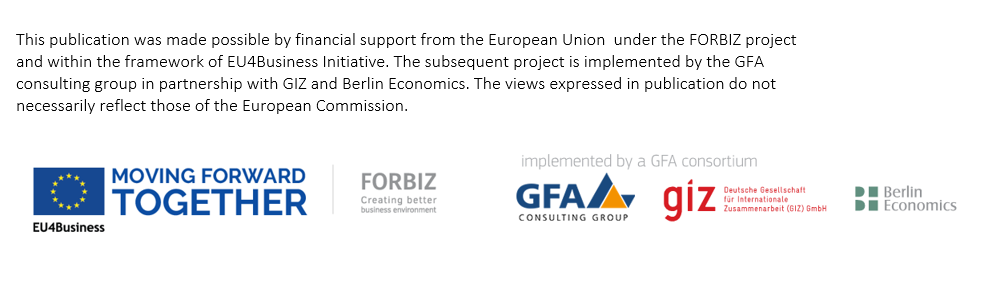 1.ВСТУПВугільні громади Донецької області – один із найбільших вугільних та промислових регіонів Європи, за геологічними запасами викопного вугілля Україна посідає перше місце 
в Європі та восьме у світі. Вугільні громади Донецької області є монопрофільними, що робить їх економіку та населення суттєво залежними від стану гірничодобувної галузі. Водночас значна кількість  вугільних підприємств є збитковими; багато з них протягом останніх десятиліть були закриті, що призвело до погіршення соціально-економічної ситуації у вугільних громадах. При цьому рівень диверсифікації за рахунок розвитку малого та середнього бізнесу у Східній Україні, і особливо в цих громадах, є нижчим, ніж в інших регіонах України, потенціал малого та середнього підприємництва як двигуна економічного розвитку недооцінюється та недостатньо використовується вугільними громадами. Які і всі інші вугільні регіони Європи та світу, вугільні громади Донецької області стоять перед викликами та шансами декарбонізації – відмови від викопного палива. Декарбонізація потрібна, щоб уникнути подальшого посилення вкрай негативних економічних, соціальних та екологічних наслідків зміни клімату. Вона є основою стратегії розвитку всіх економічно впливових держав у світі. Завдання полягає в соціально й економічно сталому та стабільному переході до неї. Україна вже сьогодні є невід’ємною частиною світового тренду декарбонізації.  Трансформація енергетичного сектору України базується на ратифікації Верховною Радою України 22 липня 2016 року Паризької кліматичної угоди та низці державних стратегічних документів, зокрема Концепції Національної програми трансформації вугільних регіонів України до 2030 року,  Енергетичній стратегії України на період до 2035 року «Безпека, енергоефективність, конкурентоспроможність» та заяві Прем’єр-міністра України Дениса Шмигаля щодо підтримки Європейського Зеленого Курсу (European Green Deal) та приєднання до ENTSO-E, що синхронізує українську енергетичну систему з європейською мережею у 2023 році.Тому на сучасному етапі розвитку громад перед ними постає завдання не тільки  структурної перебудови вугільної галузі, а й соціально-економічної трансформації економіки, управління і систем життєдіяльності та розвитку людини. Досвід деяких європейських країн – Великобританії, Німеччини, Австралії, Нідерландів, Чехії, Польщі, Греції, Румунії – свідчить про доцільність та дієвість впровадження такої моделі розвитку як «справедлива трансформація». Сутність цієї моделі полягає у тому, щоб планувати розвиток регіонів, на які вплине процес поступового зменшення та відмови від викопного палива, з урахуванням необхідності забезпечення інвестиційної привабливості таких територій, комфортного та безпечного середовища, проактивної державної політики у сфері зайнятості та соціальної справедливості. Світові тенденції щодо скорочення вугледобування вимагають комплексних та орієнтованих на людей, які проживають на відповідних територіях, програм щодо переорієнтації вугільних регіонів та вугледобувних підприємств на інші види економічної діяльності.Це стосується і Донецького регіону, який відчутно постраждав і від окупації частини території. Ризик нової ескалації конфлікту привів до того, що у вугільні громади не приходять не лише приватні іноземні інвестиції, але й українські банки відмовляються брати під заставу активи та видавати кредити на цих територіях. Лінія розмежування пройшла через внутрішньоукранські торгові та логістичні ланцюжки, розрізала електричні й комунальні мережі, розбалансувала соціальні мережі та знизила якість надання послуг для підприємців і населення. Як результат – ускладнилася демографічна ситуація, населення громад постійно скорочується, а молодь покидає свої громади. Ситуація не покращується навіть з притоком у громади внутрішньо переміщених осіб, залишається серйозний кадровий голод і у сфері державного управління, освіти, культури, спорту, охорони здоров’я, соціального захисту, і в приватному секторі.Виклики, які постали перед вугільними громадами Донецької області, вимагають негайного комплексного і потужного реагування як на національному, так і регіональному та місцевому рівнях, заснованому на ефективних партнерствах та комунікаціях. Тим більше, що у вугільних громадах наявний потужний природний, матеріально-технічний, людський, інтелектуальний та соціальний потенціал, потрібний для проведення відповідних якісних змін, яких потребує «справедлива трансформація». Крім того, вугільні громади Донецької області  стали першими вугільними громадами України, які об’єдналися з громадськими організаціями та Донецькою регіональною торгово-промисловою палатою у спільну Платформу сталого розвитку вугільних міст Донецької області (далі Платформа) для того, щоб разом напрацьовувати рішення щодо викликів трансформації. Платформа була створена у 2019 році всіма вугільними громадами області того часу (Вугледар, Добропілля, Мирноград, Новогродівка, Покровськ, Селидове, Торецьк), громадськими організаціями та Донецькою регіональною ТПП на основі Меморандуму про партнерство. Учасники разом вивчили європейський досвід трансформації та на цій підставі окреслили головні напрями розвитку: диверсифікація економіки, розвиток соціальних програм, підвищення рівня екологічної безпеки та розвиток освіти. У 2020 році Платформою разом із трьома міжнародними проєктами (Проєкт міжнародної технічної допомоги Агентства США з міжнародного розвитку (USAID) «Економічна підтримка Східної України», Проєкт за підтримки Німецького Уряду «Нова енергія – нові можливості для сталого розвитку Донбасу» та Проєкт міжнародної технічної допомоги Європейського Союзу FORBIZ|EU4Business «Створення кращого бізнес-середовища» (далі – FORBIZ) було вирішено розробити спільну стратегію трансформації. Ця стратегія ґрунтується на головних напрямках розвитку Платформи. Таким чином, вона є не лише продуктом роботи громад Платформи з трьома міжнародними проєктами, але й конкретним кроком у розвитку співпраці учасників Платформи та внеском у трансформаційні процеси по всій країні. Ця Стратегія є першим у своєму роді документом для трансформації вугільних громад цілого вугільного регіону України.Стратегія трансформації націлена на забезпечення принципів сталого розвитку; зміцнення партнерства територіальних громад у рамках соціально-економічного розвитку населених пунктів; диверсифікацію економіки; трансформацію іміджу територій; скорочення викидів парникових газів та підвищення рівня добробуту населення шляхомтрансформації економіки та стимулювання розвитку інноваційних підприємств;впровадження «зеленого курсу» та передових енергоефективних технологій;підвищення рівня екологічної безпеки;розвитку соціальних програм для підтримки тих, хто опинився в скрутному становищі через структурні зміни;удосконалення процесу управління інфраструктурою;впровадження соціальних інновацій та інновацій системи управління;реалізація партнерських проєктів. 2.МЕТОДОЛОГІЯ РОЗРОБКИ СТРАТЕГІЇЗа всієї різноманітності моделей і методів стратегічного планування будь-якому плануванню притаманні три основних блоки: аналіз – планування – впровадження, для яких, за необхідністю, завжди передбачається можливість ітерації, тобто повторення по колу, але на якісно новому рівні.Під час розробки Стратегії трансформації вугільних громад Донецької області до 2030 року (далі-Стратегія) та Плану її реалізації на період 2022-2024 років (далі План) використано методологію, яка складається з 6 логічних етапів: 1) Організація роботи зі стратегічного планування; 2) Аналіз середовища та факторів розвитку громад Платформи; 3) Визначення бачення, сценарію і напрямів розвитку громад Платформи; 4) Розробка планів дій (Плану реалізації Стратегії); 5) Розміщення у відкритому доступі для отримання коментарів та зауважень від усіх зацікавлених осіб, ухвалення Стратегії та Плану її реалізації / громадське обговорення; 6) Моніторинг, оцінювання і впровадження Стратегії.Методологію було затверджено на першому спільному засіданні Ради з розробки та реалізації Стратегії та  Робочого Комітету з розробки Стратегії трансформації вугільних громад, яке відбулося 29 липня 2020 року. На цьому ж засіданні було затверджено також Дорожню карту розробки Стратегії трансформації вугільних громад і процесу збору даних та інформації для діагностики та прогнозу. Рис. 1. Схема процесу розробки СтратегіїЕтап 1: Організація роботи зі стратегічного плануванняРобочі органиЗ метою затвердження документів стратегічного процесу, окреслення кола завдань для Робочого Комітету, сприяння процесу розробки та реалізації Стратегії було створено Раду з розробки та реалізації Стратегії (далі Рада Стратегії). До складу Ради Стратегії увійшли міські голови, голови військово-цивільних адміністрацій вугільних громад Платформи сталого розвитку.Перше засідання Ради Стратегії відбулося 18 листопада 2020 року, на ньому було затверджено Положення та структуру робочих органів розробки Стратегії трансформації.Безпосереднім розробником стратегічних документів був Робочий Комітет з розробки Стратегії трансформації (РК), який є консультативно-дорадчим органом у системі місцевого самоврядування територіальних громад учасників Платформи. Персональний склад уповноважених представників РК від кожного з учасників Платформи  (громади) затверджено розпорядженням міського голови/голови військово-цивільної адміністрації. До складу РК від кожної громади увійшли представники органів місцевого самоврядування/військово-цивільних адміністрацій, громадських організацій, представників бізнесу та бізнес-асоціацій, навчальних та науково-дослідних організацій, інституцій місцевого економічного бізнесу (АРР, АЕР тощо). Представники місцевих органів влади увійшли до складу РК згідно розпорядження міського голови, інші особи – за згодою, утворивши міську команду.За кожним визначеним стратегічним напрямом було створено тематичну підгрупу, до складу якої увійшли представники ОМС/ВЦА, їх структурних підрозділів та комунальних підприємств, громадських організацій, бізнесу, закладів освіти, центрів зайнятості, представники Донецької ВЦА, ТПП, Інституту економіки промисловості НАН України,  Донецького наукового центру НАН України та МОН України, Кооперативної Академії  (сільськогосподарської консультаційної служби)  тощо. З метою глибокого опрацювання дерева цілей та проєктів і створення відповідного діалогового майданчика за рахунок розширеного кола розробників серед професійних кіл та агентів змін у громадах було створено міські команди на чолі з координаторами та за участі представників структурних підрозділів ОМС/ВЦА, комунальних підприємств, громадських організацій, підприємців, закладів освіти, культури, спорту, охорони здоров’я, житлово-комунального господарства, громадських організацій, підприємців тощо.В умовах карантинних обмежень засідання робочих органів проводилися в ОНЛАЙН-форматі. Використовувалися також онлайн-інструменти спільної творчої роботи над стратегічними документами.Етап 2: Аналіз середовища та чинників трансформації2.1.Профіль громад ПлатформиІнформаційною основою для планування розвитку громад Платформи став базовий документ – аналітично-описова частина Стратегії. Аналітично-описова частина має назву Профіль та розміщується у додатку до Стратегії. У Профілі виконано аналіз кількості, якості та динаміки змін основних показників економіки, демографічних процесів, ресурсів, гендерно-орієнтована складова громад Платфоми. Профіль показав стійкі тенденції змін показників соціально-економічного розвитку громад Платформи. Після кількісного аналізу було сформульовано якісні висновки стосовно стратегічних проблем. Профіль громад Платформи став важливим чинником для членів Робочого Комітету при обговоренні й досягненні консенсусу щодо бачення, стратегічних напрямів. Аналітичні матеріали Профілю громад Платформи також використано в SWOT-аналізі, підготовці «дерева цілей» та проєктів.Профіль вугільних громад Платформи затверджений на другому засіданні Робочого Комітету з розробки Стратегії трансформації вугільних громад, яке відбулося 16 грудня 2020 року.2.2.Проведення опитування думки бізнесу та лідерів громад ПлатформиОпитування бізнесу	Дослідження думки представників місцевого бізнесу стало обов’язковим елементом аналізу середовища в процесі стратегічного планування. Зібрана інформація через Google-форму (анкету) зведена до єдиного документу – звіту про результати опитування керівників підприємств та підприємців. У процесі опитування було зібрано 136 анкет, кожна з яких представляє думку керівника конкретного бізнесу. Серед усіх опитаних:мікробізнес, представлений підприємцями та підприємствами з кількістю найманих працівників до 10 осіб – 106 (77,3%);малий бізнес, представлений малими підприємствами з кількістю працівників до                 50 осіб – 15 підприємств (11,4%);середній бізнес, представлений середніми підприємствами з кількістю працівників понад 51 – 3 підприємства (2,2%);великий бізнес, представлений великими підприємствами з кількістю працівників понад 250  – 12 підприємств (9,1%). 	Мета опитування бізнесу – вивчення власних планів розвитку підприємств та підприємців на території громад Платформи, виявлення можливостей та перешкод,  потреб у ресурсах та послугах, бачення пріоритетних напрямів трансформації, ефективних форм співпраці для трансформації вугільних громад Донецької області. Дослідження думки тих, хто створює додану вартість та робочі місця, інвестує у розвиток економіки, стало  важливим етапом стратегічного планування.Опитування лідерівУчасниками опитування стали представники публічного сектору, а саме: 1) органи місцевої влади – представлені головами громад/головами ВЦА, їх заступниками, депутатами міських рад та начальниками відділів, управлінь  чи департаментів; 2) освіта, культура та спорт, охорона здоров’я – представлені керівниками відповідних комунальних установ, підприємств чи організацій; 3) громадський сектор – лідерами громадських організацій.Мета опитування – вивчення думки лідерів щодо бачення формату зусиль для трансформації вугільних громад, можливостей  співпраці для розвитку території, визначення  напрямів спільних дій для майбутнього спільного розвитку.У процесі опитування було зібрано і проаналізовано 162 анкети. Аналіз покладений в основу зведеного Звіту за результатами опитування лідерів вугільних громад Донецької області. Опитування лідерів проводилося шляхом онлайн-анкетування на підставі розробленої анкети в Google-форматі. Звіти  за результатами відповідних опитувань затверджені на другому засіданні Робочого Комітету з розробки Стратегії трансформації вугільних громад, яке відбулося 16 грудня 2020 року.2.3.Розробка SWOT-аналізуЗовнішній аналіз – оцінка основних загроз і можливостей, що визначаються зовнішнім щодо громад Платформи середовищем, і внутрішній аналіз – аналіз сильних і слабких сторін громад, забезпечили визначення основних проблем розвитку територіальних громад. Чітке розуміння цих чотирьох аспектів ситуації в громадах Платформи допомогло точніше спрямувати планування заходів з трансформації економіки та управління на максимально можливе використання сильних сторін, виправлення слабких сторін, використання наявних можливостей і усунення загроз. SWOT-аналіз було проведено в розрізі визначених стратегічних напрямів трансформації.На третьому засіданні Робочого Комітету з розробки Стратегії трансформації вугільних громад, яке відбулося 23 лютого 2021 року, було затверджено дослідження SWOT-аналізу за стратегічними (пріоритетними) напрямами.Етап 3: Визначення бачення, сценарію і напрямів розвитку громад Платформи3.1.Формування стратегічного бачення Аналіз внутрішнього й зовнішнього середовища та розробка бачення трансформації вугільних громад Платформи виконувалися паралельно, що забезпечило відображення в Стратегії очікувань основних зацікавлених сторін. Бачення бажаного майбутнього трансформації – це довгостроковий орієнтир, якого має досягти вся територія вугільних громад Платформи спільними зусиллями. Бачення майбутнього громад Платформи обговорено в міських командах/тематичних групах і затверджено членами Робочого Комітету з розробки Стратегії трансформації вугільних громад, яке відбулося 29 квітня 2020 року.3.2.Погодження напрямів розвитку СтратегіїНа засіданні РК, яке відбулося 16 грудня 2020 року, було обговорено всі попередні дослідження, наявні ресурси та можливості, визначено критичні питання та досягнуто консенсусу щодо Стратегічних напрямів. Бажана «траєкторія» розвитку, що має привести громади Платформи до реалізації бачення трансформації, склалася із низки стратегічних напрямів, які базуються на дослідженнях. Етап 4: Розробка планів дій Кожен зі стратегічних напрямів конкретизується через плани дій і, власне, є «деревом цілей» (стратегічні та оперативні цілі). Стратегічні цілі забезпечують реалізацію Стратегічного напряму, а оперативні цілі – відповідно стратегічну ціль.Рис. 2. Схема побудови СтратегіїЗа кожною оперативною ціллю розроблено низку проєктів, що відображають заходи, які необхідно здійснити; результат, який планується досягти; відповідальних за реалізацію  проєкту, виконавців і співвиконавців кожного заходу; термін виконання; прогнозований обсяг  коштів.  Збір проєктних ідей у форматі технічних завдань/проєктних карток зі сторони ОМС/ВЦА здійснювався через оприлюднення оголошеннь на сайтах місцевих рад у відповідності до «дерева цілей», яке було узгоджене на засіданні Робочого Комітету 29 квітня 2021 року. План дій/План реалізації Стратегії було винесено на погодження членів РК та Ради Стратегії.Етап 5: Розміщення у відкритому доступі / громадське обговорення та ухвалення Стратегії та Плану її реалізаціїСтратегія трансформації, План її реалізації та План моніторингу й оцінювання / управління впровадженням обговорюється з громадами, зацікавленими групами, РК та Радою Стратегії, розміщується у відкритому доступі для отримання коментарів та зауважень. Узгоджені документи передаються на затвердження органами місцевого самоврядування.Етап 6: Моніторинг, оцінювання і впровадження СтратегіїМоніторинг, оцінювання і впровадження / управління впровадженням Стратегії складається з двох частин. Перша – це спільне узгоджене рішення лідерів громад про єдину систему моніторингу, оцінювання і впровадження / управління впровадженням, яка декларує спосіб ухвалення рішень та розподіл повноважень щодо процесу виконання стратегії. Друга – створення спільного виконавчого органу, який безпосередньо займатиметься  виконанням завдань, покладених на нього щодо моніторингу, оцінювання та впровадження Стратегії. Система моніторингу та оцінювання включає: орган з моніторингу та оцінювання / управління впровадженням Стратегії; документ (Положення) про систему та набір індикаторів (результатів) виконання Стратегії (кількісні та якісні показники / індикатори).У системі стратегічного планування моніторинг і оцінювання є заключним етапом розробки Стратегії та здійснюється протягом усього періоду її впровадження. Інструментом моніторингу є система комплексних показників (індикаторів), які відображають як ефективність виконання конкретних заходів, так і засвідчують їхню відповідність стратегічним та оперативним цілям Стратегії трансформації. Система моніторингу ефективності виконання Стратегії передбачає багаторівневу ієрархічну модель системи індикаторів.3. КОРОТКА ХАРАКТЕРИСТИКА ГРОМАД ПЛАТФОРМИПокровська міська територіальна громада із адміністративним центром у місті обласного значення Покровськ розташована у західній частині Донецької області («західні ворота Донбасу»), над річкою Гришинка. Покровськ залишився центром однойменного району в системі нового районування України, затвердженого Постановою Верховної Ради України № 3650 «Про утворення та ліквідацію районів» від 17 липня 2020 року. Загальна площа громади значно збільшилась після приєднання до неї додаткових громад та земель сільськогосподарського призначення.Площа громади після об’єднання  склала 513,6 м2Чисельність населення громади після об’єднання склала 83,31 тис. осіб.Відстань від міста Покровська автомобільними дорогами: Київ – 643 км, Краматорськ – 81 км, Дніпро – 183 км, Харків – 261 км, Запоріжжя – 201 км.Економічна спеціалізація громади – промисловий комплекс, представлений вугледобувною, машинобудівною, металургійною, харчовою та іншими галузями. Саме від роботи підприємств добувної промисловості залежить соціально-економічне життя громади.Після об’єднання у громади відкрились перспективи розвитку напрямку сільського господарства та сільгосппереробки.Добропільська міська територіальна громада із адміністративним центром у місті обласного значення Добропілля розташована в північно-західній частині Донецької області, у степовій зоні на лівому березі річки Бик (басейн Дніпра). Загальна площа громади після об’єднання склала 264,1 м2 Чисельність населення склала 44,5 тис. осіб. Відстань від міста Добропілля автомобільними дорогами: Краматорськ (55 км), Харків (248 км), Дніпро (189 км).Економічна спеціалізація – вугледобувна промисловість представлена ДП «Добропіллявугілля-видобуток», такж  на території громади працюють дві збагачувальні фабрики. Сільськогосподарські підприємства займаються вирощуванням  зернових культур та овочів. Фермерські господарства розводять крупну рогату худобу та свиней.Мирноградська міська територіальна громада із адміністративним центром у місті обласного значення Мирноград розташована у степовій зоні південно-східної частини України, на південному заході Донецького кряжу. Після об’єднання громада збільшила площу та чисельність населення:Загальна площа громади склала 67,4 км2 Чисельність населення склала 49,47 осіб Відстань від міста Мирнограда до залізничної станції Покровськ – 15 км, до Києва – 542 км, до Харкова – 275 км, до Дніпра - 191 км.Економічна спеціалізація громади – це вугледобувна промисловість представлена Державним підприємством «Мирноградвугілля», ПрАТ «Центральна збагачувальна фабрика «Мирноградська» (збагачення рядового вугілля), ТОВ «ВУГЛЕПРОМТРАНС» (транспортування вугілля), також  машинобудування і металообробка представлена ТОВ «Димитровський експериментально-механічний завод».Селидівська міська територіальна громада із адміністративним центром у місті обласного значення Селидове розташована на річці Солоній. Загальна площа громади після об’єдання склала 150,7 км2Чисельність населення склала – 36 тис. осіб.Відстань від міста Селидове автомобільними дорогами: Краматорськ – 95 км, Харків – 286 км, Дніпро – 202 км.Економічна спеціалізація громади – вугледобувна промисловість представлена шахтою «Україна» ДП «Селидіввугілля» (видобуток вугілля), ТОВ «Центральна збагачувальна фабрика  «Селидівська» (переробка вугілля), сфера машинобудування та металообробки представлена ТОВ «ЗМК» (виробництво готових металевих виробів). На території громади діють фермерські господарства, які спеціалізуються в галузі рослинництва. Новогродівська міська територіальна громада із адміністративним центром у місті обласного значення Новогродівка  розташована за 50 км на північний захід від обласного центру – м. Донецька, за 7 км від міста Селидове і за 3 км від залізничної станції Гродівка. Біля міста бере початок річка Солоненька, притока річки Солоної. Загальна площа громади після об’єднання склала 155,3 км2Чисельність населення громади склала 19,7 тис. осіб.Відстань від міста Новогродівка автомобільними дорогами: Краматорськ – 105 км, Харків – 297 км, Дніпро – 201 км.Економічна спеціалізація – вугледобувана промисловість, яка представлена двома шахтами – ВП «шахта 1/3 «Новогродівська», ВП «шахта «Котляревська» ДП «Селидіввугілля». На шахтах  видобувається енергетичне вугілля марок Д, ДГ, Г. Крім того на території міста розташована шахта № 2 «Новогродівська» ВП «Донецька виконавча дирекція з ліквідації шахт» ДП «ОК «Укрвуглереструктуризація», яка перебуває в стадії ліквідації.Після об’єднання у громади відкрилась можливість розвитку нового напряму – сільського господарства та сільгосппереробки.Вугледарська міська територіальна громада із адміністративним центром у місті обласного значення Вугледар  розташована в південно-західній частині Донецької області. Загальна площа громади після об’єднання – 596,4 км2 Чисельність населення – 26,33 тис. осіб.Відстань від міста Вугледар автомобільними дорогами: Краматорськ – 163 км, Маріуполь – 100 км, Дніпро – 227 км.Економічна спеціалізація – вугледобувна промисловість представлена ДП «Шахта ім. М.С. Сургая», ДП «Шахтоуправління «Півненнодонбаська № 1», сільске господарство – ТОВ «АГРОТІС», транспортне обслуговування – ТОВ «Південтрансбуд».Територіальна громада після об’єднання отримала можливість розвитку сільського господарства та сільгосппереробки.Торецька міська територіальна громада із адміністративним центром у місті обласного значення Торецьк. У Торецькій громаді введено військово-цивільну адміністрацію. Громада розташована на лінії розмежування.Загальна площа громади після об’єднання склала  62 км2. Чисельність населення 67,39 тис. осіб. Відстань від міста Торецьк автомобільними дорогами: Краматорськ – 55 км, Харків –  251 км, Дніпро – 251 км.Економічна спеціалізація громади – вугледобувна промисловість представлена Державним підприємством «Торецьквугілля», Товариством з додатковою відповідальністю «Орендне підприємство «шахта ім. Святої Матрони Московської», Філією збагачувальної фабрики «Щербинівська» ТОВ «Донінтервугілля», машинобудування представлене Командитним товариством «Сенсор - Універсал».4. ОБҐРУНТУВАННЯ СТРАТЕГІЧНОГО ВИБОРУ4.1. Базові припущення розвитку України на 2021 – 2023 рокиБазові припущення, що вплинуть на розвиток вугільних громад Платформи, сформульовані на підставі даних  прогнозу економічного та соціального розвитку України на 2021 – 2023 роки (розробник Міністерство економіки, торгівлі та сільського господарства, схвалено Постановою КМУ від 29.07.2020 № 671).4.1.1. Підтримка вітчизняного виробництва відбуватиметься шляхом створення умов для розвитку промисловості, орієнтованої на процес декарбонізації та виробництва високотехнологічної продукції, що формуватиме ефективну структуру промисловості з підвищенням питомої ваги наукоємних галузей з виробництва продукції поглибленої переробки та кінцевого споживання з високою часткою додаткової вартості, із зменшенням енерго- та ресурсоємності продукції. Зростання ВВП на рівні 4,6% у 2021 році, на 4,3% – у 2022 році, на 4,7% – у 2023 році.4.1.2. Розширення ринків збуту за рахунок входження до пріоритетних і найбільш ефективних для національної економіки секторів світового ринку. Прогнозується поглиблення зовнішньоекономічних відносин з країнами Європейського Союзу, Азії та Африки. Укладення угод про вільну торгівлю з ключовими торговельними партнерами України, досягнення зменшення мит на українську продукцію на ключових ринках через виконання Угоди про асоціацію з ЄС, інших угод про зони вільної торгівлі, їх оновлення, використання можливостей СОТ.4.1.3. Зниження енергетичної залежності, диверсифікація джерел постачання енергоресурсів, розвиток відновлюваних та низьковуглецевих джерел енергії, інтеграція енергетичних ринків до європейських ринків. Дія механізму «зеленого» тарифу в рамках виконання завдань, передбачених Енергетичною стратегією України на період до 2035 року, стимулюватиме виробництво обладнання для альтернативної енергетики.4.1.4. Розвиток малого та середнього бізнесу через розширення існуючих програм кредитної підтримки суб’єктів малого та середнього підприємництва. Спрощення реєстрації особистих селянських господарств як суб’єктів господарювання та отримання необхідної дозвільної документації для введення в обіг сільськогосподарської продукції, проведення дерегуляції з питань землеустрою, усунення регуляторних бар’єрів для отримання суб’єктами господарювання державної допомоги для реалізації інвестиційних програм (проєктів) регіонального розвитку, що також сприятиме підвищенню конкуренції на ринку. 4.1.5. Запровадження з 1 липня 2021 року обігу землі сільськогосподарського призначення дозволить збільшити кількість робочих місць у сільській місцевості, підвищити інвестиційну привабливість сільського господарства. Успішна реалізація програми фінансової підтримки дрібних фермерів, а також стабільна державна підтримка виробників продукції тваринництва та садівництва, розвитку фермерських господарств, сільськогосподарських кооперацій. Подальше збільшення сировинної бази з боку сільського господарства, розширення переробних потужностей з формуванням більшого ланцюга створення доданої вартості на території України4.1.6. Продовжиться процес діджиталізації та автоматизації економіки, що дозволить знизити витрати, зокрема державні, на надання відповідних послуг.  Відбуватиметься переведення найбільш популярних публічних послуг в електронну форму, запроваджуватимуться системи моніторингу та оцінки якості надання публічних послуг, відбуватиметься розвиток різноманітних електронних інформаційних засобів, розширюватиметься доступ до інтернет-ресурсів, мобільних технологій тощо.  У 2023 році частка цифрової економіки у ВВП України орієнтовно зросте до рівня 5,2 відсотка проти 4,4 відсотка на кінець 2019 року. 4.1.7.Прискорене зростання інвестиційних потоків в українську економіку обумовлюватиметься необхідністю подальшої реструктуризації старих та придбання нових основних засобів виробництва, реалізації нових, стратегічно важливих для держави та регіонів інфраструктурних інвестиційних проєктів. Передбачається розвиток індустріальних парків як інвестиційних майданчиків з усією необхідною інженерно-технічною та транспортною інфраструктурою, поширення практики застосування механізмів спільного інвестування, а також забезпечення ефективної та прозорої співпраці з міжнародними фінансовими організаціями.Очікується стійке помірне нарощення обсягів іноземних інвестицій у 2021-2023 роках у середньому на рівні 4,1 млрд доларів США щорічно після очікуваного відтоку у кризовий період 2020 року (чистий відтік на 1,5-2 млрд доларів США).4.1.8.Пріоритетність у державній підтримці надаватиметься інфраструктурним проєктам у сфері енергетики, транспорту та житлово-комунального господарства, зокрема і Донбасу. Триватиме активна співпраця з міжнародними фінансовими організаціями та країнами-партнерами у напрямі залучення кредитних коштів для впровадження пріоритетних державних інвестиційних проєктів, спрямованих на розширення та підвищення якості транспортної та енергетичної інфраструктури, відновлення регіонів, постраждалих внаслідок збройної агресії Російської Федерації, серед яких відновлення тимчасово окупованих територій у Донецькій та Луганській областях, території Автономної Республіки Крим та м. Севастополя після їх реінтеграції в єдиний конституційний простір України, а також надання підтримки внутрішньо переміщеним особам.  Прогнозується зростання валового нагромадження основного капіталу (ВНОК) у середньому на 13,1% щорічно за період 2021-2023 років. Такий рівень є вищим за прогнозований раніше. 4.1.9. В цілому у 2021-2023 роках розвиток реального сектора екноміки буде формуватися під впливом уроків, винесених з «коронакризи». Драйвером розвитку у виробничій сфері буде переосмислення характеру ведення бізнесу.  Зокрема, підприємствам потрібно буде розширити свої маркетингові стратегії і збільшити контент послуг, які надаватимуться посередництвом цифрових платформ. Такі дії стимулюватимуть подальший розвиток ІТ-сфери, сфери рекламних та консалтингових послуг, розвиток безготівкових розрахунків і ряду інших цифрових елементів нової економіки. Значних інвестицій нова стратегія розвитку МСП не потребуватиме. 4.1.10. Демографічна ситуація у середньостроковій перспективі залишатиметься складною на тлі негативного впливу світової пандемії та характеризуватиметься подальшим поступовим зниженням загальної кількості населення. Така ситуація простежується впродовж багатьох останніх років. Так, середньорічна чисельність наявного населення держави прогнозується на рівні 41,3 млн осіб в середньому у 2021-2023 роках (у 2021 році – 41,5 млн осіб) порівняно з 42,3 млн осіб у 2017-2019 роках.  4.11. Посилюватиметься попит і на професійні навики з впровадження цифровізації економіки, які досягнуть максимуму в 2023 році. Так, за оцінками Мінекономіки, у випадку розвитку цифровізації економіки за трендом, який склався в останні роки, у 2021-2023 роках внаслідок адаптації технологій автоматизації зростатиме попит на фахівців з цифровізації в таких галузях як «Транспорт», «Переробна промисловість» та «Сільське, лісове та рибне господарство», де потенціал автоматизації за оцінками McKinsey Global Institute дорівнює близько 60 відсотків. 4.2. Сценарії розвитку  вугільних громад Платформи сталого розвитку Першим кроком на шляху стратегування є розуміння наявного ландшафту території, який змінюється з плином часу, що під впливом різних чинників може по-різному формувати тренди змін. Тому ці тренди можуть бути інерційними, якщо ми спостерігатимемо за процесом «пасивно», або можуть привести до якісних змін, якщо ми виявлятимемо нові  «точки росту» і впливатимемо на їхню активізацію.У першому випадку, за відсутності направлених дій в «точках росту», ми отримаємо сценарій розвитку № 1. Сценарій розвитку може бути сформований шляхом змін на наявному ландшафті, в результаті визначеного спрямування активних дій у «точках росту» одного або декількох чинників, що визначають нові вектори змін та формування горизонту нового ландшафту. Тому важливим кроком у стратегуванні є здійснення стратегічного вибору на підставі аналізу стану розвитку громад та базових припущень розвитку України на 2021 – 2027 роки в ситуації більшої або меншої невизначеності, формування бажаного сценарію розвитку подій через пошук і активізацію «нових точок» (сценарій розвитку громади № 2). 5. СТРАТЕГІЧНЕ БАЧЕННЯСтратегічне бачення – це майбутній образ об’єднаних громад, що має оволодіти всіма активними учасниками життя у громадах і надихати їх на зміни щодо трансформації розвитку. Стратегічне бачення має більш далекі горизонти, ніж сама Стратегія, і демонструє уявлення людей про стан розвитку території через 20-30 років.Зміст Бачення має бути достатньо конкретним для зосередження уваги на напрямах і майбутніх стратегічних та оперативних цілях. Разом з цим, він має бути достатньо широким для врахування планів дій – ідей і проєктів, які допоможуть втілити Стратегію у життя.Формулювання громадами Платформи сталого розвитку стратегічного бачення Стратегії трансформації відбувалось у два етапи. А саме:На першому етапі протягом березня 2021 року була проведена самостійна робота кожної міської команди – Покровської, Мирноградської, Добропільської, Селидівської, Новогродівської, Вугледарської та Торецької громад – над формуванням власного варіанту стратегічного бачення трансформації розвитку вугільних громад Платформи.Для реалізації цього етапу координатори стратегічного планування від громад самостійно організували засідання членів міських команд на рівні громад і напрацювали власний варіант БАЧЕННЯ трансформації майбутнього розвитку вугільних громад Платформи. Бачення, сформульоване міськими командами, було розміщено на спільному для роботи громад та експертів зі супроводження стратегічного планування Google-диску за відповідним посиланням.На другому етапі відбулась спільна робота представників усіх міських команд громад Платформи над узагальненням всіх пропозицій та відпрацюванням єдиного проєкту узгодженого БАЧЕННЯ  в онлайн-форматі на засіданні, яке відбулося 13 квітня 2021 року.І вже на третьому етапі, під час спільного засідання Робочого Комітету з розробки Стратегії трансформації вугільних громад, яке вібулося 29 квітня 2021 року, був затверджений остаточний варіант стратегічного бачення:6. СТРАТЕГІЧНИЙ ВИБІР. ХРОНОЛОГІЯ ПРОЦЕСУ ТА РЕЗУЛЬТАТИРобочий комітет з розробки Стратегії трансформації був сформований улітку  2020 року шляхом затвердження делегації до його складу від кожної громади розпорядженнями міського голови/голови ВЦВ.№ 445-р від 27.07.2020 – Торецька громада№ 192/6-20 від 17.06.2020 року – Вугледарська громада№ 118-р від 23.07.2020 року – Новогродівська громада№ 70-р від 24.07.2020 року – Добропільська міська рада№ 67-р від 23.07.2020 року – Селидівська міська рада№ 353р від 26.11.2020 року – Мирноградська міська рада№ 565рг від 27.11.2020 року – Покровська міська радаОсновою для формування РК стали спільні обговорення представників трьох міжнародних проєктів із керівництвом громад. Після формування РК відбулося його перше установче засідання 29 липня 2020 року. Це стало першим кроком до майбутньої роботи над Стратегією трансформації, оскільки було досягнуто домовленостей стосовно необхідності такої роботи та об’єднання зусиль навколо визначення нових точок економічного зростання та трансформації, а також ознайомлення із думкою безпосередньо керівників вугільних територій стосовно бачення та стратегічного вибору щодо якісних змін.Хронологія проведення зустрічей із міськими головами вугільних громад Донецької областіСтратегічні напрацювання відбувались під час проведення публічних обговорень ОНЛАЙН-засідань Ради з розробки та реалізації Стратегії трансформації та Робочого Комітету з розробки Стратегії трансформації. Хронологія проведення засідань Ради з розробки та реалізації Стратегії та Робочого Комітету з розробки Стратегії«Дерево цілей» (План дій), яке стало основою стратегічного вибору та структури Стратегії трансформації вугільних громад, розпочало формуватися на підставі стратегічних напрямів, затверджених на другому засіданні Робочого комітету 16 грудня 2020 року.Вибір стратегічних напрямів здійснювався членами Робочого комітету в онлайн-режимі шляхом голосування. Учасникам було запропоновано проголосувати за пріоритетні напрями із такого переліку:Розвиток МСП Залучення інвестицій Відновлювані джерела енергії та енергоефективність Зміна структури економікиАгропромисловий комплекс Розвиток людського капіталу Умови для зайнятості молоді Інфраструктура Ефективне управління, цифровізація та послуги Захист та відновлення навколишнього середовища Комфортні умови проживання Розвиток спільних інституційРозвиток туризму Участь громадян та розвиток об’єднань громадянУ результаті найбільшу кількість голосів із значним відривом отримали такі стратегічні напрями, які й було взято до формування «дерева цілей», а саме:A. ЗАЛУЧЕННЯ ІНВЕСТИЦІЙ B. ЗМІНА СТРУКТУРИ ЕКОНОМІКИC. РОЗВИТОК МСПD. РОЗВИТОК ЛЮДСЬКОГО КАПІТАЛУ E. ВІДНОВЛЮВАНІ ДЖЕРЕЛА ЕНЕРГІЇ ТА ЕНЕРГОЕФЕКТИВНІСТЬ Напрацювання Плану дій («дерева цілей») до кожного стратегічного напряму відбувалось під час проведення публічних обговорень та онлайн-засідань Робочого Комітету, тематичних підгруп та міських команд.Велика частина роботи з напрацювання стратегічних, оперативних цілей та проєктів, а також індикаторів до стратегічних напрямів здійснювалася під час онлайн-засідань тематичних підгруп та міських команд громад Платформи під координуванням міжнародних партнерів.Хронологія проведення засідань тематичних підгруп та міських командДля індивідуальної / самостійної роботи вугільних громад над стратегічними напрямами  було розроблено  Google-форми, в яких у проміжках між засіданнями члени тематичних підгруп та міських команд громад Платформи відпрацьовували домашнє завдання протягом березня-квітня 2021 року. Кожна громада мала свою особисту сторінку в цій Google-формі та була залучена до відпрацювання формулювань стратегічних, оперативних цілей і проєктів, завдань та результатів реалізації цілей, індикаторів для стратегічних та оперативних цілей. Після чого консультантами проєкту міжнародної технічної допомоги Агентства США з міжнародного розвитку (USAID) «Економічна підтримка Східної України» було зроблено узагальнення напрацювань та їх включення до тексту Стратегії трансформації. Під час публічних онлайн-засідань та індивідуальної роботи міських команд розроблені Плани дій («дерево цілей»)  до стратегічних цілей «Зміна структури економіки» та «Залучення інвестицій» включили напрацювання професіоналів різних сфер громад Платформи – економістів, архітекторів, спеціалістів ЖКГ, культури, спорту, соціального захисту, роботи з молоддю, енергетиків, освітян, громадських лідерів, підприємців, спеціалістів центрів зайнятості тощо.7. ПЛАНИ ДІЙ до стратегічних напрямівМіжнародними партнерами, які супроводжували розробку Стратегії трансформації, було прийнято рішення про розподіл між партнерами стратегічних напрямів та відповідальності за супроводження відпрацювання до них Планів дій («дерева цілей») із громадами.Розподіл відповідальності між партнерами за супроводження розробки Планів дій до стратегічних напрямів 7.1. Стратегічний напрям А. «ЗМІНА СТРУКТУРИ ЕКОНОМІКИ»План дій до стратегічного напряму А «Зміна структури економіки» розроблений за підтримки проєкту міжнародної технічної допомоги Агентства США з міжнародного розвитку (USAID) «Економічна підтримка Східної України»«Дерево цілей» до стратегічного напряму «Зміна структури економіки» було напрацьовано та обговорено на засіданнях тематичних підгруп та міських команд:19 січня 2021 року – засідання тематичної підгрупи;17 березня 2021 року – засідання тематичної підгрупи;8 квітня 2021 року – засідання збірної міської команди (Покровськ, Мирноград,             Добропілля)9 квітня 2021 року – засідання збірної міської команди (Селидове, Новогродівка)9 квітня 2021 року – засідання збірної міської команди (Торецьк, Вугледар)23 квітня 2021 року – підсумкове засідання тематичної підгрупиНа засіданні Робочого комітету з розробки Стратегії трансформації, яке відбулося 29 квітня 2021 року, стратегічні та оперативні цілі до стратегічного напряму «Зміна структури економіки» було затверджено.Цей напрям відповідає стратегічній цілі «Оновлена, конкурентоспроможна економіка» та завданням її виконання Стратегії розвитку Донецької області на період 2021 – 2027 років. Для визначення стратегічних проблем, які необхідно вирішити в рамках згаданого напряму, було використано:Профіль вугільних громад Платформи (аналітично-описова частина до Стратегії трансформації), затверджений на засіданні Робочого Комітету від 16 грудня 2020 року;Звіт за результатами опитування бізнесу громад Платформи, затверджений на засіданні Робочого Комітету від 16 грудня 2020 року;Звіт за результатами опитування лідерів громад Платформи, затверджений на засіданні Робочого Комітету від 16 грудня 2020 року;SWOT-аналіз за стратегічним напрямом, відпрацьований на засіданні тематичної підгрупи 19 січня 2021 року та затверджений на засіданні Робочого Комітету від 23 лютого 2021 рокуАналіз показав такий перелік стратегічних проблем із напрямку розвитку «Зміна структури економіки»:Подолання проблем відбуватиметься шляхом формування спільної міжмуніципальної політики громад Платформи сталого розвитку, спрямованої на реалізацію моделі справедливої трансформації, яка передбачає диверсифікацію економік вугільних моногромад, прискорення діджиталізації задля імплементації «зеленого» енергетичного переходу до низьковуглецевої економіки з дотриманням принципів соціальної справедливості та справедливої зайнятості, щоб забезпечити гідне життя працівників і спільнот у вугільних громадах. Виконання цих завдань підкріплюється внутрішньою мотивацією і готовністю громад Платформи використовувати інструменти міжмуніципальної співпраці, ППП, міжсекторальної взаємодії тощо. Що необхідно зробити для вирішення стратегічних проблем:сприяння диверсифікації економіки шляхом системної підтримки створення нових робочих місць в альтернативних вугледобувній промисловості галузях економіки;підтримка інноваційного підприємництва та креативних індустрій;підтримка підприємницьких ініціатив у сфері «зеленої» циркулярної економіки; впровадження системної підтримки розвитку сільського господарства та сільгосппереробки;формування привабливої туристичної інфраструктури та започаткування нових послуг для туристів;створення молодіжних Центрів інновацій, креативної економіки та робототехніки в громадах Платформи;створення ефективної системи підготовки кваліфікованих кадрів, орієнтованої на нові види економічної діяльності;реформування системи профорієнтації молоді на базі сучасних модернізованих мереж та закладів освіти;дуальна освіта;перетворення освітніх, культурних, здоров’язберігаючих та спортивних просторів громад на комфортні, дружні до довкілля та безпечні системи життя та розвитку; запровадження сучасного ефективного управління громад на засадах SMART;запровадження нових форм прямої демократії та залучення громадськості до прийняття управлінських рішень		Розроблення та реалізація такої політики можливі лише шляхом об’єднання зусиль місцевої влади, інституцій місцевого економічного розвитку та залучення інвестицій.«Дерево цілей» до стратегічного напряму В. ЗМІНА СТРУКТУРИ ЕКОНОМІКИ7.1.1. Стратегічна ціль А.1. Нова модель економічного розвитку, орієнтована на інноваційну, «зелену» циркулярну економіку громад Платформи сталого розвиткуВпровадження такої моделі розвитку як «справедлива трансформація» полягає в тому, щоб планувати розвиток громад Платформи сталого розвитку, на які вплине процес відмови від викопного палива, у тісному зіставленні з соціальною справедливістю та справедливою зайнятістю, забезпечуючи гідне життя та заробіток усім працівникам та спільнотам.  Необхідно об’єднати зусилля вугільних громад Платформи навколо створення нових точок економічного зростання з урахуванням наявного економічного та людського потенціалу для диверсифікації економіки вугільних громад. У зв’язку із цим основою нової економічної моделі громад Платформи має стати «зелена» циркулярна економіка, яка вирішує питання підвищення ресурсної енергоефективності виробництва промислової продукції, зменшення викидів, що містять вуглець, а також питання зайнятості.Громадам Платформи необхідно впровадити всебічну підтримку створення та стимулювання розвитку в різних галузях економіки конкурентоздатних інноваційних підприємств, підприємницьких ініціатив у «зеленій» циркулярній економіці  з урахуванням виробничого, трудового та інвестиційного потенціалів та потреб моногромад. Необхідно спрямовувати державні, міжнародні, приватні  інвестиції у фінансування довготривалих сталих проєктів з великою доданою вартістю та низьким впливом на довкілля, включно з використанням можливого потенціалу вугледобувних підприємств та майданчиків, зокрема шляхом їх надання  бізнесу в оренду, концесію, управління, спільну діяльність або відчуження таких об’єктів чи корпоративних прав на них у порядку, передбаченому законодавством України.Такими галузями економіки, які вже зараз потребують всебічної підтримки та можуть стати драйвером трансформації економік вугільних громад, є сільське господарство та сільгосппереробка, туризм, сфера креативних індустрій, зелена енергетика тощо. У відповідності до Постанови КМУ від 17 березня 2021 року № 208, якою затверджений Порядок використання коштів, передбачених у Державному бюджеті України для створення Центрів креативної економіки, перед вугільними громадами Платформи відкрилась така можливість. Такі Центри стимулюватимуть підвищення економічної активності в громадах Платформи, культивуватимуть smart-підприємництво і сприятимуть зниженню безробіття та еміграції молоді. Центри можуть включати створення лабораторій, ІТ-школи, мікровиробництво, креативні простори для навчання та коворкінгу.Сприяння посиленню міжсекторальних зв’язків, виробничої кооперації, ППП та включення моноіндустріальних громад до систем існуючих економічних кластерів в області та Україні значно підвищить конкурентоздатність  та самодостатність економік моногромад.Створення інноваційної мережі Платформи за участі закладів вищої/передвищої освіти, у тому числі ДонНТУ м. Покровськ, бізнесу, науково-дослідних організацій, місцевих та регіональних інтитуцій місцевого економічного розвитку, молодіжних Центрів креативної  економіки та робототехніки посилить роль наукових досліджень та розробок, генерації креативних ідей та проєктів, зокрема щодо використання сировини, продуктів переробки вугледобувних підприємств, кліматичних ініціатив зі зменшення негативного впливу вугільного виробництва на довкілля, цифровізації сервісів тощо.ІНДИКАТОРИ7.1.2. Стратегічна ціль А.2. Ефективна система підготовки кадрів, орієнтованих на нову модель економіки громад ПлатформиСправедлива трансформація вугільних громад Платформи передбачає створення сталої моделі підготовки/перепідготовки кадрів, орієнтованих на нові види економічної діяльності та запровадження дієвого механізму працевлаштування насамперед працівників, що будуть вивільнені у зв’язку з ліквідацією або консервацією вугледобувних підприємств. Окрім того, особлива увага буде приділена працевлаштуванню не тільки колишніх працівникыв цих підприємств, але й молоді, жінок, ВПО та інших вразливих груп населення. Люди, які вже давно працюють у вугледобуванні, повинні мати можливість перейти у зовсім нову для себе сферу через масштабні програми перекваліфікації або започаткування малого бізнесу. У зв’язку з цим виникає необхідність проведення анкетування зазначених груп населення щодо намірів навчання/перекваліфікації або організації підприємницької діяльності та запровадження різних форм формального та неформального навчання. Можуть бути створені неліцензійні курси, неформальні навчальні програми для покращення/набуття певних навичок відповідно до потреб нових видів економічної діяльності. Створені Тренінгові Центри для саморозвитку та профорієнтування молоді також значно покращать її працевлаштування в громадах Платформи.Окрім того, необхідно провести аналіз професійно-кваліфікаційного розрізу кадрових потреб перспективних галузей економіки та підготовки відповідних рекомендацій до закладів освіти, міських Центрів зайнятості та інших навчальних центрів щодо забезпечення виявлених потреб у підготовці кадрів. Цифровізовані профорієнтаційні послуги на базі центрів зайнятості, запроваджені мобільні додатки «Центр профорієнтації», «Центр професійно-технічної освіти», «Центр розвитку підприємництва», «Відеопосібник із складання бізнес-плану», чат-бокс у мессенджері Telegram для консультування клієнтів у онлайн-режимі значно покращать результати працевлашутвання безробітних цільових груп.Необхідно провести реформу профільної середньої освіти та створити спроможну і збалансовану мережу профільних закладів середньої освіти (ліцеїв) у громадах Платформи із технологічним, математичним, філологічним та хіміко-біологічним профілями. Необхідно впровадити дуальну освіту в усіх закладах професійної (професійно-технічної) та фахової передвищої, а також вищої освіти в громадах Платформи. Система навчання (зокрема дистанційного) селян з питань підвищення продуктивності особистих селянських господарств та бізнес-планування може бути організованою на базі Консалтингових центрів при міських центрах зайнятості, формальних та неформальних освітніх центрах та закладах із залученням вузькопрофільних фахівців, національних та міжнародних експертів. Для навчання селян буде створена система менторства на базі демонстраційних ферм. ІНДИКАТОРИ7.1.3. Стратегічна ціль А.3. Комфортні, дружні до довкілля та безпечні простори для життя та розвитку людини Значна частина зусиль громад Платформи сталого розвитку має спрямовуватись на розвиток інфраструктури, а саме – покращення стану навколишнього середовища, стану житлового фонду, благоустрою та безпеки громад. Під особливим фокусом перебуває екологічна ситуація у вугільних громадах, оскільки вона і зараз залишається незадовільною. Справедлива трансформація громад Платформи, в першу чергу, направлена на досягнення безпечного для здоров'я людини стану навколишнього природного середовища шляхом зниження екологічних ризиків, зокрема у зв'язку з закриттям вугледобувних підприємств, раціонального використання і зберігання відходів, рекультивації та озеленення породних відвалів, упровадження сучасної системи поводження з твердими побутовими відходами, зміцнення зеленого каркасу громад Платформи.Успішне розв'язання проблеми екологічної безпеки можливе лише за умови екологічної освіти громадян, яка поєднується з їхнім екологічним вихованням та інформуванням населення про екологічні проблеми, упровадження нових правових інструментів з метою розширення можливостей участі громадськості у розв’язанні природоохоронних проблем. Спільнота громад Платформи мусить переглянути свої моральні парадигми, що призводять до деградації екологічної свідомості, та  започаткувати проведення спільних екологічних акцій очистки екосистем водойм, лісних масивів та лісосмуг, рекреаційних зон громад Платформи.Фізичний простір людини – це не тільки навколишнє середовище, але й якість житла. Всебічна підтримка розширення практик управління будинками через ОСББ шляхом створення місцевих Ресурсних центрів підтримки ОСББ, які надаватимуть інформаційну, консультаційну, навчальну, методичну підтримку населенню, значно покращить стан житлового фонду, який має високий ступень зносу. Ресурсні центри будуть надавати підтримку не тільки в створенні ОСББ, але й в розробці проєктів, наприклад, тепломодернізації та отриманні фінансової допомоги в рамках державної програми  «Енергодім».Спільна муніципальна політика громад Платформи повинна бути направлена на створення та підтримку мережі місцевих компаній для реалізації комплексу заходів, спрямованих на скорочення споживання енергоресурсів та термомодернізацію будівель. Забезпечення компаніям довгострокових контрактів із гарантованими обсягами робіт покращить передбачуваність операційної діяльності та створить нові робочі місця. Такі компанії можуть виконувати повний комплекс робіт від енергоаудиту до проєктування та будівництва.У зв’язку із «зеленим курсом» має бути вдосконалений і благоустрій громад Платформи, направлений на розвиток велоінфраструктури, мережі електрозаправних станцій для електромобілів, безпечну та доступну дорожньо-вуличну інфраструктуру громад Платформи, розумні зупинки, рекреаційні інклюзивні та доступні зелені зони. В умовах близькості розташування громад Платформи до лінії розмежування великого значення має спільне вирішення безпекових питань, а саме створення спільних безпекових центрів, зміцнення систем цивільного захисту та створення матеріальних резервів для запобігання надзвичайним ситуаціям у громадах Платформи. ІНДИКАТОРИ7.1.4. Стратегічна ціль А.4. Ефективне врядування і цифровізація громад, орієнтована на потреби громадян та бізнесу	Справедлива трансформація передбачає створення належної якості життя на території вугільних громад Платформи. В результаті приєднання до вугільних міст сільських територій у відповідності до Перспективного плану формування громад Донецької області, затвердженого розпорядженням Кабінету Міністрів України від 6 травня 2020 р. № 540-р, вугільні територіальні громади отримали нові повноваження у зв’язку з розширенням юрисдикції на сільську територію, що потребує формування ефективної структури управління ОМС/ВЦА, а також формування спроможних мереж надання якісних соціальних, освітніх, медичних, спортивних, культурних, адміністративних послуг з урахуванням сільських населених пунктів.Ефективне муніципальне управління передбачає розбудову міжвідомчих, територіальних, професійних міжмуніципальних та міжнародних партнерств для всіх вугільних громад Платформи. Інституційне забезпечення їх розвитку, створення сучасних механізмів комунікації з громадськістю із застосуванням гендерних підходів сприятиме якості життя населення, посилить конкурентоспроможність вугільних громад Платформи сталого розвитку. Прискорення процесу діджиталізації і впровадження сучасних цифрових технологій у сфері управління громадами перетворить їх на SMART-громади, які будуть розширювати та вдосконалювати електронні сервіси,  платформи взаємодії та бази даних. А запровадження громадами Платформи спільних інструментів відкритого врядування, залучення громадян до прийняття управлінських рішень, впровадження різноманітних форм громадської участі налагодить ефективний зборотній зв'язок із громадами та сформує партисипативну модель управління, орієнтовану на потреби інклюзивних груп населення.Створення сучасних та якісних освітніх, культурних та спортивних просторів стимулюватиме людський розвиток та припинить відтік людського капіталу до інших регіонів України. Спільна муніципальна молодіжна політика громад, яка базується на всебічному забезпеченні інтересів і потреб молодих громадян з врахуванням особливостей та специфіки статей, забезпечить створення модернових молодіжних просторів розвитку молоді та самореалізації.	Залучення громадян до прийняття управлінських рішень в громадах, розвиток форм безпосередньої демократії сприятиме подальшому створенню сучасних публічних платформ партнерства влади, громади та бізнесу. Застосування партисипативного або учасницького бюджетування як інструменту прямої демократії сприятиме участі громадян у прийнятті рішень щодо розподілу бюджетних коштів. ІНДИКАТОРИ7.2.Стратегічний напрям В. «ЗАЛУЧЕННЯ ІНВЕСТИЦІЙ»План дій до стратегічного напряму В. «Залучення інвестицій» розроблений за підтримки проєкту міжнародної технічної допомоги Агентства США з міжнародного розвитку (USAID) «Економічна підтримка Східної України»«Дерево цілей» до стратегічного напряму «Залучення інвестицій» було напрацьовано та обговорено на засіданні тематичних підгруп та міських команд, а саме:21 січня 2021 року – засідання тематичної підгрупи;12 березня 2021 року – засідання тематичної підгрупи;8 квітня 2021 року – засідання збірної міської команди (Покровськ, Мирноград, Добропілля)9 квітня 2021 року – засідання збірної міської команди (Селидове, Новогродівка)9 квітня 2021 року – засідання збірної міської команди (Торецьк, Вугледар)20 квітня 2021 року – підсумкове засідання тематичної підгрупиНа засіданні Робочого комітету з розробки Стратегії трансформації, яке відбулося 29 квітня 2021 року, стратегічні та оперативні цілі до стратегічного напряму «Залучення інвестицій» було затверджено.Цей напрям відповідає стратегічній цілі «Оновлена, конкурентоспроможна економіка» та завданням її виконання Стратегії розвитку Донецької області на період 2021 – 2027 років. Для визначення стратегічних проблем, які необхідно вирішити в рамках цього напряму, було використано:Профіль вугільних громад Платформи (аналітично-описова частина до Стратегії трансформації), затверджений на засіданні Робочого Комітету від 16 грудня 2020 року;Звіт за результатами опитування бізнесу громад Платформи, затверджений на засіданні Робочого Комітету від 16 грудня 2020 року;Звіт за результатами опитування лідерів громад Платформи, затверджений на засіданні Робочого Комітету від 16 грудня 2020 року;SWOT-аналіз за стратегічним напрямом, відпрацьований на засіданні тематичної підгрупи 21 січня 2021 року та затверджений на засіданні Робочого Комітету від 23 лютого 2021 рокуАналіз показав такий перелік стратегічних проблем з напряму розвитку «Залучення інвестицій»:Подолання проблем відбуватиметься шляхом формування спільної міжмуніципальної політики громад Платформи сталого розвитку, спрямованої на створення сприятливого інвестиційного клімату.Це означає, що підвищення рівня інвестиційної привабливості громад Платформи передбачає посилення рівня інвестиційної спроможності через розбудову спільних інвестиційних продуктів, якісного інвестиційного супроводу та  спільного маркетингу триторії через налагодження сталих зв’язків між учасниками інвестиційної діяльності на місцевому рівні.Виконання цих завдань підкріплюється внутрішньою мотивацією і готовністю громад Платформи управляти інвестиційною діяльністю, використовуючи інструменти міжмуніципальної співпраці, ППП, міжсекторальної взаємодії тощо. Що необхідно зробити для вирішення стратегічних проблем:створення спільних  інвестиційно привабливих продуктів (індустріальні парки, підготовлені земельні ділянки для інвестування);впровадження ефективного інвестиційного супроводу та підвищення рівня знань менеджерів з питань залучення інвестицій;впровадження системи активного маркетингу та брендингу, просування інвестиційного потенціалу громад Платформи на національний та зовнішні ринки інвестицій;ефективне інфраструктурне та енергозабезпечення інвестиційної діяльності;сучасне просторове планування та оновлення містобудівної документації;створення та системна актуалізація спільних інтерактивних муніципальних реєстрів і карт інвестиційного потенціалу громад Платформи сталого розвитку	Розроблення та реалізація такої політики можливі лише шляхом об’єднання зусиль місцевої влади, інституцій місцевого економічного розвитку та залучення інвесторів.«Дерево цілей» до стратегічного напряму В. ЗАЛУЧЕННЯ ІНВЕСТИЦІЙ7.2.1. Стратегічна ціль В.1. Спільні привабливі інвестиційні продукти громад ПлатформиСвоєчасне оновлення містобудівної документації на місцевому рівні (генеральні плани населених пунктів) є важливим фактором, що позитивно вплине на інвестиційну привабливість вугільних громад Платформи сталого розвитку. В результаті це спростить отримання містобудівних умов та обмежень забудови земельних ділянок інвесторами і надання дозволів на виконання будівельних робіт тощо. Створення спільних відкритих муніципальних реєстрів нерухомості стане основою залучення інвесторів, особливо коли бази даних будуть створені у вигляді інтерактивних карт інвестиційної привабливості громад Платформи (ГІС).Створення інвестиційно привабливих продуктів має базуватися на smart-підходах, коли проєктування нових інвестиційних об’єктів враховує навантаження будівель та інженерних промислових споруд на електричні мережі, системи водо-, газозабезпечення та  їх вплив на довкілля і розвиненість інфраструктури. В умовах трансформації економіки вугільних громад особливої уваги набувають промислові майданчики колишніх вугільних підприємств, які можуть бути використаними для утворення нових індустріальних парків.Завдяки інфраструктурному поліфункціональному дослідженню створення мережі індустріальних парків має стати більш ергономічним, ощадним у підході до природних ресурсів та зручним і безпечним для громадян і інвесторів, зокрема шляхом розвантаження руху на дорогах у межах вугільних громад Платформи. Необхідне також вирішення питань із землевідводами, інфраструктурним та енергозабезпеченням, розробка Концепцій індустріальних парків та створення керуючих компаній.ІНДИКАТОРИ7.2.2. Стратегічна ціль В.2. Ефективна система інвестиційного супроводу та якісних послуг для інвестора Для обслуговування інвесторів та супроводу інвестиційних проєктів необхідно створити ефективну систему для швидкого реагування на запити від потенційних інвесторів та сприяння у вирішенні усіх завдань, які виникають на стадії входження інвестора в регіон та реалізації його інвестиційного проєкту.До інфраструктури підтримки інвестиційної діяльності можна віднести усі заклади, підприємства та організації, які сприяють залученню інвестицій та обслуговуванню інвесторів. Важливо визначити відповідальний підрозділ (відповідальних осіб) у структурі ОМС/ВЦА з чітко визначеними ресурсами та повноваженнями для супроводу інвестиційних проєктів.Однак центральну роль у відповідній інфраструктурі відіграє новоутворене спеціалізоване Агентство із залучення інвестицій (АЗІ). Така структура може бути більш мобільною та ефективною, ніж структурні підрозділи ОМС/ВЦА, вона координуватиме всіх зацікавлених сторін на місцевому, регінальному та національному рівнях та буде отримувати фінансування з різних джерел. Така агенція  може стати надійним партнером та помічником ОМС/ВЦА в питаннях інвестиційного супроводу та комунікації з потенційними партнерами. Підготовка менеджерів із залучення інвестицій як для ОМС/ВЦА, так і Агентства із залучення інвестицій та місцевих інституцій місцевого економічного розвитку важлива для запровадження системної роботи з інвестиційного супроводу та надання якісних послуг для інвестора.Утворення партнерств громад Платформи сталого розвитку із національними агентствами та організаціями, зокрема підрозділом ДУ «ЮКРЕЙНІНВЕСТ», ДУ «Офіс просування експорту в Україні», Агенції з питань державно-приватного партнерства, Офісом залучення інвестицій UkraineInvest при Кабінеті Міністрів України є обов’язковою діяльністю з підтримки інвесторів.Підтримка внутрішнього інвестора може відбуватися шляхом сприяння зовнішньо-економічної діяльності. Підтримка здійснюватиметься шляхом надання інформаційної, юридичної та консультативної допомоги щодо виконання вимог технічного регулювання інших країн, зокрема країн Євросоюзу, та фокусного інформування щодо переваг для українських виробників від нових торговельних угод (з Великобританією, Ізраїлем, Канадою тощо); надання допомоги в сертифікації, участі в міжнародних заходах, зокрема через інструмент ваучерів центрів підтримки підприємництва. Важливого значення набуває діяльність, направлена на підготовку спільних інвестиційних проєктів громад Платформи, які можуть бути запропонованими як для внутрішнього, так і іноземного інвестора. Під час стратегічного планування громади неодноразово підкреслювали важливість залучення інвестицій та готовність інвестиційного супроводу таких проєктів: очистка шахтної води та її використання у виробничих процесах, зрошення сільськогосподарських рослин та виробництво питної води; створення глиняного виробництва замкнутого циклу; створення циклічного виробництва паливних брикетів з шахтних та агровідходів, з енергетичної верби на території колишніх вугільних промислових майданчиків;  рекультивація вугільних майданчиків для створення публічних рекреаційних зон та багато інших.ІНДИКАТОРИ7.2.3. Стратегічна ціль В.3. Спільна ефективна система маркетингу громад ПлатформиВ умовах підсилення конкуренції територій за інвестиції, органи місцевого самоврядування вугільних громад Донецької області мають застосовувати спільні інструменти маркетингу з метою позиціонування в очах інвесторів території, що має конкурентні переваги та можливості для реалізації комерційно прибуткових проєктів. Забезпечити інформованість потенційних інвесторів щодо актуальних інвестиційних можливостей громад Платформи неможливо без встановлення та підтримки каналів комунікації з ними. У цьому контексті серед головних маркетингових інструментів, які доступні громадам Платформи, є розробка спільної маркетингової стратегії та інвестиційного бренду. Маркетингова стратегія має включати в себе комплекс заходів для підвищення інвестиційної привабливості громад Платформи з урахуванням його конкретних особливостей, опис конкретних маркетингових механізмів та інструментів, які доцільно застосовувати у певній послідовності, щоб максимально ефективно використати доступні ресурси. У процесі розробки маркетингової стратегії потрібно враховувати, що роль маркетингу та просування головним чином полягає у тому, щоб привабити увагу інвестора до громад та змінити його негативне сприйняття вугільного регіону.Громади Платформи, формуючи уявлення про себе, повинні діяти проактивно, займатися персональним стратегічним позиціонуванням і маркетингом. Щоб досягти успіху, лідери громад, виходячи за рамки традиційних підходів, застосовують технології брендингу, що вважалися раніше прерогативою комерційних продуктів. Для створення потужного спільного інвестиційного бренду громад Платформи потрібен цілий набір атрибутів, які мають громади і на базі яких можна сформулювати позитивний імідж. Основна частина роботи з розробки бренду – це не «гарна картинка», а складний процес аналізу сильних і слабких сторін території щодо конкурентів, процес виявлення ідентичності, залучення та узгодження суперечливих інтересів стейкхолдерів.Брендинг території не головний, але суттєвий елемент у залученні інвестицій у розвиток громад Платформи. А такі фактори як імідж і репутація набувають все більшої ваги при прийнятті рішень про вибір місць для інвестування. У зв’язку з цим великого значення набуває промоція громад Платформи, яка включає піар-кампанії (рекламу в засобах масової інформації), друковані матеріали (брошури, буклети, електронні носії), участь в іміджевих заходах інвестиційної тематики, підготовку та періодичне поновлення якісних інформаційних матеріалів у електронних форматах і декількома мовами;  розповсюдження інвестиційних пропозицій у спеціалізованих виданнях, за допомогою сучасних інструментів у мережі Інтернет.Започаткування для громад Платформи спільного щорічного інвестиційного форуму також суттєво активізує зустрічі з потенційними інвесторами та позиціювання громад Платформи як інвестиційно привабливої території з відповідними можливостями і ресурсами. Продовження діалогу може відбуватися на інших міжнародних, національних, регіональних та місцевих виставково-ярмаркових платформах, бізнес-форумах, конференціях, презентаціях тощо.ІНДИКАТОРИ7.2.4. Стратегічна ціль В.4. Інфраструктурне забезпечення інвестиційної діяльностіПеред  громадами Платформи сталого розвитку, які приєднали значні території сільськогосподарського призначення, постало основне завдання – надання якісних та доступних житлово-комунальних послуг не тільки для населення, але й для інвесторів, підприємств, підприємців.Окупація частини території Донецької області призвела до розбалансування комплексних систем водо-, тепло-, газо-, електропостачання. Загалом об’єкти житлово-комунальної та соціальної інфраструктури громад Платформи мають високий рівень зносу та потребують енергомодернізації. Залежність водопостачання громад Платформи сталого розвитку від аварійного стану мереж та обладнання обласного комунального підприємства «Компанія «Вода Донбасу» ставить громади під загрозу частих поривів та відключень водопостачання. Переважно експлуатуються мережі, які побудовані в 50-70-х роках минулого століття (матеріал - сталь і чавун), тому за період з травня 2018 року по травень 2019 року на об’єктах КП «Компанія «Вода Донбасу» сталося 56 аварій та 696 пошкоджень. Зазначені об’єкти потребують термінової реконструкції та заміни обладнання за рахунок коштів компанії, бюджетів різних рівнів, ДФРР тощо. Виникає нагальна потреба в аналізі можливостей підземних, водних та інших джерел водопостачання та розробці ТЕО/проєктів будівництва систем альтернативного водопостачання громад Платформи з використанням новітніх технологій, зокрема іноземних та за фінансової підтримки міжнародних донорських організацій. Необхідне здійснення модернізації каналізаційних насосних станцій та обладнання, каналізаційних колекторів та труб. Так, найбільший відсоток каналізаційних труб, які через свій незадовільний технічний стан потребували заміни, за даними 2019 року був у Донецькій області – 61,0 % при потребі по Україні – 40,9%.Система центрального теплопостачання громад Платформи також неефективна та потребує модернізації у відповідності до нових розроблених схем теплопостачання. Переважна частина котлів є застарілими та малоефективними, строк їх експлуатації  складає  понад 20 років. Для Донецької області  загалом коефіцієнт корисної дії котельнь нижче 82%. Неефективними є і теплові мережі громад Платформи. Втрати теплової енергії через неякісну ізоляцію трубопроводів і з витоками теплоносія при пошкодженні труб в окремих випадках у Донецькій області становлять 15-25%. Дороги та шляхопроводи потребують модернізації та мають пріоритетне значення для забезпечення інвестора хорошою логістикою. Це, насамперед, дороги комунальної форми власності, що входять до маршрутів в об’їзд окупованих територій, які забезпечують транспортне сполучення із суміжними громадами в межах Платформи та регіону, суміжними областями, також під’їзні шляхи до залізничних станцій, в напрямку Маріупольського морського порту.Для забезпечення інвестора та населення громад Платформи ефективною логістикою дуже важливим є підключення об’єктів інфрастуктури інвестиційних проєктів до широкосмугового Інтернету зі швидкістю від 100 Мбіт/с.ІНДИКАТОРИ* Джерело Мінрегіон/Моніторинг соціально-економічного розвитку регіонів за 2019 рік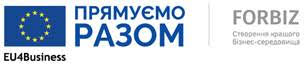 7.3.Стратегічний напрям С. «РОЗВИТОК МСП»План дій до стратегічного напряму С. «Розвиток МСП» розроблений за підтримки проєкту міжнародної технічної допомоги Європейського Союзу FORBIZ|EU4Business «Створення кращого бізнес-середовища».«Дерево цілей» до стратегічного напряму «Розвиток МСП» було напрацьовано та обговорено на трьох засіданнях тематичних підгруп, які відбулися 20 січня, 11 березня та 1 квітня 2021 року. На засіданні Робочого комітету 29 квітня 2021 року стратегічні та оперативні цілі було затверджено. 13 травня 2021 року відбулося заключне засідання тематичної групи, на якому було обговорено перелік індикаторів, що характеризують досягнення цілей напряму. Цей напрям відповідає стратегічній цілі «Оновлена, конкурентоспроможна економіка» Стратегії розвитку Донецької області на період 2021 – 2027 років. Для визначення стратегічних проблем, які необхідно вирішити в рамках напряму, було використано:Профіль Платформи сталого розвитку вугільних міст Донецької області;Звіт за результатами опитування представників бізнесу Платформи;Звіт за результатами опитування лідерів громад;SWOT-аналіз за стратегічним напрямом «Розвиток МСП», затверджений на засіданні Робочого Комітету від 23 лютого 2021 рокуПодолання зазначених проблем відбуватиметься шляхом розбудови екосистеми підтримки бізнесу у фізичному та віртуальному вимірі, покращення доступу до різних видів ресурсів, підвищення інноваційної та експортної спроможності бізнесу, що в результаті призведе до зростання кількості суб’єктів МСП в альтернативних добувній галузі секторах, а відтак сприятиме економічній диверсифікації громад Платформи.  Кожна з громад Платформи працюватиме над розвитком МСП, зважаючи на наявність та поточний стан розвитку інституцій з підтримки бізнесу, зрілості підприємницького середовища та особливостей розвитку окремих секторів у громаді. Водночас у ході реалізації Стратегії перевага надаватиметься спільним проєктам, здатним принести користь одночасно декільком громадам, формуючи таким чином спільну екосистему підтримки бізнесу громад Платформи та допомагаючи підприємцям вийти на якісно новий рівень конкурентоспроможності. Що необхідно зробити для вирішення стратегічних проблем:Забезпечити бізнес консультаційними, освітніми, аудиторськими та іншими видами послуга відповідно їхніх потреб;Покращити доступ малому та середньому бізнесу до фінансових, людських (трудових), земельних та інших видів ресурсів, яких вони потребують для успішного провадження господарської діяльності;Здійснювати системну підтримку бізнесу в ринкових нішах, індивідуально визначених для кожної громади Платформи, включн з розвитком сімейного та соціального бізнесу;Сприяти виходу МСП на нові ринки, зокрема з інноваційною продукцією, товарами, послугами.		Важливо підкреслити, що розробка та реалізація політики розвитку МСП можливі лише шляхом об’єднання зусиль та спільної відповідальності за досягнутий результат з боку місцевої влади, бізнесу та громадськості.«Дерево цілей» стратегічного напряму С. Розвиток МСП7.3.1.Стратегічна ціль С.1. До 2030 року МСП забезпечені консультаційними та іншими послугами відповідно до своїх потребЗапровадження в громадах Платформи регулярного (щорічного) інструменту вимірювання сприятливості бізнес-середовища та потреб МСП у послугах дозволить отримати реальну картину потреб бізнесу та слугуватиме базою для розробки та надання цільових послуг, яких найбільше потребує бізнес. Це також слугуватиме лакмусовим папірцем зрілості та дієвості діалогу між бізнесом і владою та свідченням здатності вчасно виявляти й долати потенційні проблеми, що стримують розвиток МСП. Місцеві агенції розвитку – потужні гравці у сфері підтримки малого та середнього бізнесу, хоча їхній загальний мандат є ширшим, ніж підтримка бізнесу. І хоча окремі громади Платформи лише планують створювати такі агенції, їхня активна взаємодія у сфері підтримки МСП дозволить інтегрувати розвиток бізнесу до загального економічного розвитку громад та допоможе налагодити міжмуніципальне співробітництво в цій сфері. Як свідчить опитування представників бізнесу, проведене в рамках розробки Стратегії, відсутність цільових консультаційних, освітніх послуг, послуг з просування товарів та послуг тощо є одним з основних факторів, що стримують розвиток МСП та заважають підвищувати їх конкурентоспроможність. Відтак створення екосистеми підтримки бізнесу, яка функціонуватиме як у фізичному, так і у віртуальному вигляді (віртуальні платформи, центри підтримки бізнесу, консалтинг зони «Дія.Бізнес», інформаційні пункти підприємців при ЦНАПАх, коворкінги та інші), дозволять забезпечувати бізнес тими послугами, яких він потребує на певному етапі свого розвитку. Одним із найважливіших елементів розбудови та реалізації ефективної політики розвитку МСП є дієвий публічно-приватний діалог та наявність у громаді організацій, що представляють та, в разі потреби, захищають інтереси бізнесу (Рада підприємців, бізнес-асоціація тощо). При цьому лише створення таких організацій є недостатнім. Важливо, щоб пропозиції, надані представниками цих організацій, були враховані у рішеннях місцевої влади, забезпечуючи цим їхню конструктивну участь у процесі прийняття рішень, що позитивно впливають на бізнес-середовище у громаді. ІНДИКАТОРИ7.3.2.Стратегічна ціль С.2. До 2030 року МСП Платформи отримують покращений доступ до фінансових/людських/трудових/земельних та інших ресурсівЗважаючи на те, що традиційні кредитні ресурси є важкодоступними для МСП громад Платфори через їх наближеність до лінії розмежування, складнощі, а інколи й неможливість надати заставу, важливим є забезпечення доступу для малих, зокрема мікро-, та середніх підприємств до фінансових ресурсів за рахунок спрощення доступу до програм кредитування, запровадження пільгових умов оподаткування на місцевому рівні та інших можливостей (субсидії для початківців у малому бізнесі з пріоритетних напрямків діяльності, пільгові кредити для відкриття власної справи ветеранами війти (АТО/ООС), шахтарям та членам їх сімей тощо). Поряд з доступом до фінансових ресурсів, серед інших факторів, які суттєво стримують розвиток малого та середнього бізнесу, є відсутність кадрів належної кваліфікації, як через відтік трудових ресурсів, так і через відсутність у них навичок, які затребувані бізнесом. Тож можливість для молоді віком до 30 років проходити стажування на малих та середніх підприєствах громад Платформи і згодом працевлаштовуватися на них сприятиме принаймні частковому покриттю нестачі кадрових ресурсів. Більш детально питання розвитку людських ресурсів розглянуто у відповідному напрямі (див., наприклад, D1 та D3). Створення умов для передачі комунальної власності у використання МСП для провадження господарської діяльності та розробка механізму ревіталізації об'єктів колишніх/закритих шахт дозволять бізнесу віднайти необхідні майданчики для продажу товарів та послуг, а отже сприятиме нарощуванню оборотів та розвитку бізнесу.ІНДИКАТОРИСтратегічна ціль 7.3.3. С.3. Щорічно до 2030 року в кожній з громад Платформи принаймні у двох секторах збільшується присутність МСПДля забезпечення економічної диверсифікації громад Платформи за рахунок розвитку малого та середнього підприємництва важливо визначити, в яких самих ринкових нішах бізнес має найбільші шанси для успіху, тобто визначити ті сфери, в яких пропозиція товарів та послуг не покриває наявний попит або ж бізнес має перспективи до швидкого зростання та інтернаціоналізації. Зрозуміло, що такі ніші залежатимуть від поточного стану та особливостей розвитку економіки в кожній з громад Платформи. Розробка та запровадження регулярного інструменту визначення ринкових ніш, потенційно привабливих для розвитку МСП, дозволить спрямувати обмежені ресурси на підтримку МСП у цих ринкових нішах. Наступним кроком має стати розробка конкретних заходів, спрямованих на сприяння розвитку МСП у визначених ринкових нішах з урахуванням особливостей кожної громади Платформи, зокрема шляхом підтримки сімейного бізнесу. Це дозволить спрямувати обмежені ресурси громади на підтримку найбільш перспективних МСП. Такими заходами може бути проведення спеціалізованих грантових конкурсів для МСП, що представляють визначені ринкові ніші, проведення цільових тренінгів, спрямованих на інтернаціоналізацію бізнесу тощо. При цьому важливо зберегти рівні умови гри та забезпечити сприятливе регуляторне середовище для усіх представників бізнесу.Не менш важливим є створення позитивного іміджу підприємця, що дозволить облишити традиційно патерналістську модель поведінки, притаманну мешканцям громад Платформи. ІНДИКАТОРИ7.3.4.Стратегічна ціль С.4.Сприяння виходу МСП на нові ринкиОдним із вагомих факторів, що стримують нарощування конкурентоспроможності вітчизняних МСП, є низький рівень їх інноваційної активності. Це питання є ще більш гострим для громад Платформи через втрату значної частини промислового потенціалу внаслідок окупації частини територій та прив’язки до вугільної промисловості, що є несприятливим для інноваційного вектору розвитку. Тож сприяння МСП у впровадженні інноваційних продуктів/послуг/технологій, зокрема у промисловому виробництві та з високою доданою вартістю, дозволить вивести їх на якісно новий рівень господарювання та значно підвищити рівень конкурентоспроможності. Підвищення інноваційної активності, в свою чергу, створить передумови для інтернаціоналізації бізнесу, при цьому важливо забезпечити інформаційно-консультативну та інші види підтримки МСП у громадах Платформи під час їх виходу на нові ринки. У цьому випадку маються на увазі як ринки нових регіонів та країн, так і нові секторальні ринки. Водночас, проведення систематичних заходів щодо брендування товарів та послуг місцевих виробників, їх просування у торгівельні мережі тощо дозволить забезпечити належну підтримку місцевим виробникам. Не менш важливим є сприяння розвитку співробітництва між державним та приватним сектором на умовах ДПП, що дозволить відновити розірвані та побудувати нові ланцюги кооперації. ІНДИКАТОРИ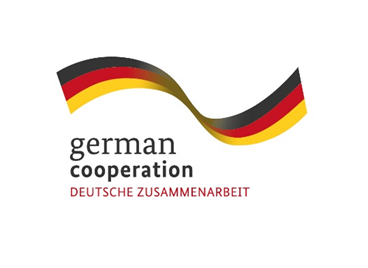 7.4. Стратегічний напрям D. «РОЗВИТОК ЛЮДСЬКОГО КАПІТАЛУ»План дій до стратегічного напряму D. «Розвиток людського капіталу» розроблений за підтримки проєкту «Нова енергія – нові можливості для сталого розвитку Донбасу».«Дерево цілей» до стратегічного напряму «Розвиток людського капіталу» було напрацьовано та обговорено на засіданні тематичних підгруп 20 січня, 10 березня, 31 березня, 19 квітня 2021 року. На засіданні Робочого комітету 29 квітня 2021 року стратегічні та оперативні цілі було затверджено.Для визначення стратегічних проблем, які необхідно вирішити в рамках цього напряму, було використано:Профіль Платформи сталого розвитку;Звіт за результатами опитування бізнесу Платформи сталого розвитку ;Звіт за результатами опитування лідерів громад Платформи сталого розвитку ;SWOT-аналіз за стратегічним напрямом, затверджений на засіданні Робочого Комітету від 23 лютого 2021 року   Що необхідно зробити для вирішення стратегічних проблем            Щодо покращення відповідності освіти потребам ринку праці:впровадження програм дуальної освіти у ВНЗ, підтримка абітурієнтів;створення спільних програм закладів вищої освіти і бізнесу;реалізація програм регіонального замовлення на перекваліфікацію осіб / розширення інвестицій місцевої влади у людський капітал;офлайн/онлайн програми та тренінги для жителів громади; розробка програм для підтримки молодих спеціалістів;включення вразливих верств населення до активного суспільного життя.		Щодо участі громадян та забезпечення комфортного життя: розвиток інформаційного суспільства для реалізації потенціалу кожним членом громади повною мірою;формування каталогу та картування наявних ГО з метою створення відповідних консорціумів та асоціацій;створення умов для розвитку культурних сфер, культурно-розважального бізнесу, закладів дозвілля;удосконалення мотиваційного механізму.«Дерево цілей» стратегічного напряму D. РОЗВИТОК ЛЮДСЬКОГО КАПІТАЛУ Стратегічна ціль D.1. До 2028 року мінімум 50% працівників, вивільнених із шахтних підприємств, працевлаштовані в інших галузях економіки, які відповідають Європейській зеленій угодіЗначний відсоток мешканців шахтарських мономіст Донецької області задіяні у роботі підприємств вугільної галузі. В ході неминучої трансформації енергетичного сектору та поступової відмови від вугілля переважна їх частина втратить свої робочі місця. Вивільнення великої кількості працездатного населення потребуватиме відкриття нових інноваційних підприємств, розвитку малого та середнього місцевого бізнесу, що має забезпечити не тільки створення нових робочих місць, але і попередити появу нової моноіндустрії.Працевлаштування на підприємства інших галузей економіки вимагатиме отримання відповідної освіти та перекваліфікації колишніх шахтарів, думки та інтереси яких мають бути враховані під час створення програм перекваліфікації та курсів з профорієнтації.ІНДИКАТОРИНаскрізна оперативна ціль – оцінка наявності даних; систематичний збір даних, необхідних для відповідного аналізу досягнення показників, передбачених оперативними та стратегічними цілями.Стратегічна ціль D.2. До 2025 року в усіх громадах Платформи місцеві громадські об’єднання братимуть участь у розробці та імплементації як мінімум 10 стратегічних документівТрансформація вугільних регіонів має відбуватися із залученням представників громадянського суспільства. Інститути громадянського сектору можуть грати ключову, конструктивну роль у супроводі та реалізації процесів і проєктів щодо успішної трансформації. Наприклад:інформаційні кампанії з розповсюдження принципів справедливої трансформації;комунікації з місцевим населенням щодо стратегії закриття вугільних підприємств, забезпечення соціальними гарантіями вивільнених працівників;посередництво в діалозі між владою та громадою в питаннях вирішення проблем, що виникатимуть у процесі трансформації;розробка та впровадження проєктних ініціатив у напрямку справедливої трансформації.Виконання цих активностей потребує збільшення кількості представників громадянського суспільства, залучених до процесу вугільної трансформації. Водночас громадські організації мають підвищувати власні компетенції шляхом участі в навчальних семінарах та тренінгах, ознайомчих поїздках до інших країн, що мають досвід вирішення проблем, пов’язаних з трансформацією вугільних регіонів. ІНДИКАТОРИНаскрізна оперативна ціль – оцінка наявності даних; систематичний збір даних, необхідних для відповідного аналізу досягнення показників, передбачених оперативними та стратегічними цілями.Стратегічна ціль D.3. До 2030 року щонайменше 50% учнів навчальних закладів громад Платформи отримують дуальну освіту в трьох різних секторах, альтернативних вугільній галузі, розвиток яких відповідає Європейській зеленій угодіУ період поступового закриття шахт буде доволі проблематично знайти роботу в регіоні, зокрема для людей старшого віку (після 40 років). У більшості населення освіта так чи інакше пов’язана з вугільною промисловістю, що обмежує їхню самореалізацію в інших сферах. У більшості міст недостатньо освітніх закладів, їхня кількість не задовольняє потребу населення. Така ситуація призводить до значного відтоку молоді з цих населених пунктів.Важливим кроком має бути перепрофілювання вищих та професійно-технічних навчальних закладів, що розташовані у шахтарських містах і готують спеціалістів з гірничої справи. Молодь виявляє зацікавленість в отриманні професії, яка буде затребуваною на ринку праці та дасть інструменти для самореалізації.ІНДИКАТОРИНаскрізна оперативна ціль - оцінка наявності даних; систематичний збір даних, необхідних для відповідного аналізу досягнення показників, передбачених оперативними та стратегічними цілями.7.5. Стратегічний напрям E. «ВІДНОВЛЮВАНІ ДЖЕРЕЛА ЕНЕРГІЇ ТА ЕНЕРГОЕФЕКТИВНІСТЬ»План дій до стратегічного напряму Е. «Відновлювані джерела енергії та енергефективність» розроблений за підтримки проєкту  «Нова енергія – нові можливості для сталого розвитку Донбасу».«Дерево цілей» до стратегічного напряму «Відновлювані джерела енергії та енергоефективність» було напрацьовано та обговорено на засіданні тематичних підгруп 21 січня, 19 березня, 7 та 21 квітня 2021 року. На засіданні Робочого комітету 29 квітня 2021 року стратегічні та оперативні цілі було затверджено.Для визначення стратегічних проблем, які необхідно вирішити в рамках цього напряму, було використано:Профіль Платформи сталого розвитку;Звіт за результатами опитування бізнесу Платформи сталого розвитку;Звіт за результатами опитування лідерів громад Платформи сталого розвитку;SWOT-аналіз за стратегічним напрямом, затверджений на засіданні Робочого Комітету від 23 лютого 2021 рокуРозв’язання зазначених проблем потребує комплексного підходу, який включатиме в себе як перетворення та впровадження сталих рішень на місцевому рівні, так і тісну взаємодію та адвокацію на національному рівні.Специфіка потенційних рішень та конкретних дій в сферах відновлюваних джерел енергії та енергоефективності буде залежати від рамкових умов, що зазвичай встановлюються органами державної влади (наприклад, запровадження нових механізмів розвитку ВДЕ, окрім «зеленого тарифу» тощо). Отже, розуміння власних потреб, пріоритетів та рішень в деяких випадках вимагатиме пропозицій закріплення інноваційних моделей розвитку ВДЕ та впровадження енергоефективних заходів.Що необхідно зробити для вирішення стратегічних проблем:Проведення та покращення інформаційної політики щодо використання ВДЕ та впровадження сучасних енергоефективних заходів на муніципальному рівні;Розвиток децентралізованої («малої») генерації з ВДЕ;Надання письмових рекомендацій уряду щодо розвитку стимулів і законодавчого регулювання ВДЕ та енергоефективності в контексті місцевого самоврядування;Створення якісної інфраструктури підтримки бізнесу у сферах ВДЕ та енергоефективності;Співпраця з навчальними закладами задля розробки та імплементації інноваційних рішень в енергетичному секторі;Навчання та підвищення спроможності місцевих експертів у сферах ВДЕ та енергоефективності.«Дерево» цілей стратегічного напряму E. Відновлювані джерела енергії та енергоефективністьСтратегічна ціль E.1. До 2025 року кількість фізичних та юридичних осіб, залучених до реалізації проектів ВДЕ та заходів з енергоефективності, збільшилася на 30%Відповідно до Національної стратегії економічного розвитку на період до 2030 року, Україна ставить собі за мету стати кліматично нейтральною до 2060 року. Ця ж дата фігурує в оновленому Національно визначеному внеску нашої держави до Паризької угоди.За своєю суттю це означає поступову відмову від викопного палива та перехід на низьковуглецеві технології (такі як ВДЕ) та впровадження енергоефективних заходів. Роль громад у цьому процесі буде ключовою, адже досвід зарубіжних країн показує, що досягнення справжньої енергетичної безпеки та незалежності лежить в розвитку децентралізованої генерації. Саме малі учасники ринку (домогосподарства, підприємства тощо) є рушійною силою трансформаційних процесів.На жаль, на сьогодні: а) місцеве населення слабко поінформоване про міжнародні та національні процеси; б) потенціал розвитку ВДЕ та енергоефективності в громадах Платформи погано вивчений; в) відсутні місцеві стимули розвитку ВДЕ для окремих громадян та підприємств/установ/організацій.ІНДИКАТОРИНаскрізна оперативна ціль – оцінка наявності даних; систематичний збір даних, необхідних для відповідного аналізу досягнення показників, передбачених оперативними та стратегічними цілями.Стратегічна ціль E.2. До 2025 року як мінімум 3 механізми, запропонованих представниками Платформи, були враховані в національних документах з упровадження нових стимулів і регулювання розвитку ВДЕ та енергоефективності в контексті місцевого самоврядуванняОсновні стратегічні питання розвитку ВДЕ та енергоефективності вирішуються на рівні органів державної влади. При цьому нова законодавча чи регуляторна база часто не враховує досвід регіонального та місцевого рівня, які реалізовують конкретні проєкти на практиці.Саме тому аналіз наявних практичних бар’єрів для розвитку ВДЕ та енергоефективних заходів на муніципальному рівні, в комплексі з формулюванням конкретних пропозицій, мають стати важливим важелем впливу в руках представників Платформи сталого розвитку. Енергетичний перехід буде справедливим тільки в тому разі, коли інтереси громад та людей, що його впроваджують, будуть почутими і врахованими.ІНДИКАТОРИСтратегічна ціль E.3. Аналіз можливостей та впровадження систем водопостачання із диверсифікованих джерел у громадах ПлатформиМаючи великі проблеми з водозабезпеченням та водопостачанням, Донецька область потребує пошуку оптимальних рішень. Шахтарські міста не є винятком.Спільною проблемою всіх громад, що входять до Платформи сталого розвитку, є поводження із шахтною водою. Ризики очевидні: можливі підтоплення, проникання та отруєння ґрунтів, підземних та наземних резервуарів води тощо.Теоретично її очищення та повторне використання може слугувати прикладом сталого вирішення названої проблеми. На додачу до цього, такі проєкти можуть як створити нові робочі місця, так і побіжно вирішить інші конкретні питання, наприклад, теплозабезпечення.При цьому варто звертати увагу й на інші рішення з використання нових джерел природних водних ресурсів. Тільки комплексний підхід дозволить ефективно впоратися з наявними викликами.ІНДИКАТОРИСтратегічна ціль E.4. У 2030 році ВДЕ забезпечують щонайменше 50% електроенергії та 30% тепла в усіх містах ПлатформСтримування кліматичної кризи на рівні 1,5°C, як того вимагають вчені, передбачає поступову відмову від викопного палива та розвиток відновлюваних джерел енергії. Україна взяла на себе такі зобов’язання в рамках Паризької угоди і на  початку 2021 року підтвердила свої прагнення в Національній економічній стратегії на період до 2030 року та оновленому Національно визначеному внеску до Паризької угоди.При цьому на сьогодні Україна відстає за рівнем використання відновлюваної енергетики не лише від економічно розвинутих країн світу, але й від загальносвітового показника. У 2017 році науковцями Інституту економіки та прогнозування НАНУ за підтримки Фонду ім. Г. Бьолля в Україні було підготовлено дослідження «Перехід України на відновлювану енергетику до 2050 року». Відповідно до нього Україна має всі можливості до 2050 року відмовитись від викопного палива і довести частку «зеленої» енергії у забезпеченні своїх енергопотреб до 91%.Ключову роль в енергетичному переході будуть відігравати муніципалітети та окремі громадяни. Саме розвиток малої децентралізованої генерації ВДЕ може стати основою енергетичної безпеки та незалежності нашої держави.ІНДИКАТОРИСтратегічна ціль E.5. У 2030 році щонайменше 30% будівель термомодернізованоВ Україні існує величезний невикористаний потенціал для зниження попиту на енергоресурси. Щоб досягти необхідного скорочення викидів парникових газів та утримати глобальне потепління на рівні 1,5°C, слід забезпечити перехід до меншого споживання енергії за рахунок підвищення енергоефективності кінцевого споживання енергії: у промисловості, транспорті та, особливо, будівлях.Енергоефективність – ключова складова успішного енергетичного переходу. Необхідно зменшити споживання енергії будівлями шляхом модернізації наявних та через більш амбітні кодекси для нового будівництва. У свою чергу, це призведе як до зменшення викидів парникових газів, швидшого впровадити новітніх низьковуглецевих технологій (ВДЕ тощо), так і суттєво зекономить кошти громадянам. Заощаджені гроші будуть залишатися в кишенях споживачів та, з більшою вірогідністю, підуть у розвиток місцевої економіки.ІНДИКАТОРИ8. Узгодження основних положень Стратегії з іншими стратегічними документами вищого рівняЗведене «дерево цілей» до Стратегії трансформації вугільних громад Донецької області, яке було узгоджене на засіданні Робочого Комітету із розробки Стратегії трансформації 29 квітня 2021 року, матиме такий вигляд:Сформоване «дерево цілей» повністю відповідає Концепції Державної цільової програми справедливої трансформації вугільних регіонів України на період до 2030 року, завтердженої Постановою Кабінету Міністрів України № 1024 від 22 вересня 2021 року.економічного потенціалу регіонуКомфортне, енергоефективне та екобезпечне місто10. Моніторинг, оцінювання та впровадження СтратегіїУ роботі над розробкою Стратегії брали участь представники бізнесу, органів місцевого самоврядування та військово-цивільних адміністрацій, освітніх установ, громадських та інших організацій, що забезпечує реалістичність її виконання і довіру від громади.З початку роботи зі стратегічного планування було наголошено на важливості створення моніторингу та оцінювання реалізації – системи управління впровадженням Стратегії трансформації вугільних громад Донецької області. Успішність реалізації Стратегії у значній мірі залежатиме від ефективності діяльності створеної системи. Така система має включати органи/iнституцію з моніторингу та оцінювання/управління впровадженням з урахуванням потреб та особливостей територіальних громад, Положення як основний документ, який регулює розподіл відповідальності та повноваження громад за реалізацію Стратегії, спосіб створення та функціонування органу/інституції з моніторингу та оцінювання/управління впровадженням Стратегії, систему контролю, коригування та внесення змін, показники та індикатори. За рішенням Ради Стратегії, орган з управління впровадженням може бути представлений Наглядовою Радою, Комітетом та інституцією, яка за дорученням та взаємною згодою буде здійснювати виконавчу функцію. Можливими формами існування органів (інституцій) з моніторингу та оцінювання впровадження стратегії можуть бути: Ради, Комітети з управління впровадженням, регіональні чи субрегіональні агенції, спільно створені установи чи уповноважені ГО, різноманітні структури на засадах ММС чи ДПП. Орган з управління впровадженням має бути створений з представників місцевого самоврядування та військово-цивільних адміністрацій, громадськості, бізнесу та зацікавлених сторін. До його складу мають увійти особи, які представляють найважливіших учасників процесу планування і реалізації Стратегії: міські голови, голови ВЦА, начальники управлінь та відділів економіки ОМС/ВЦА, керівники інших структурних підрозділів міськвиконкомів/ВЦА, підприємці, представники Агенцій місцевого та регіонального розвитку, представники об’єднань громадян та інші організації. У процесі  моніторингу реалізації Стратегії вирішуються такі завдання:моніторинг реалізації документа в цілому; контроль виконання проєктів;оцінювання прогресу, рівня досягнення стратегічних та оперативних цілей, уточнення та корегування оперативних (у крайніх випадках – стратегічних) цілей; підтримка в робочому стані структури стратегічного планування. Моніторинг базується на розгляді обмеженого числа відібраних показників (індикаторів) у кожному стратегічному напрямку та аналізі реалізації запланованих результатів. Підсумки моніторингу можуть підбиватися два рази на рік у вигляді піврічних звітів. Фіксуються та аналізуються:  а)  ступінь виконання кожної задачі у проєктах;  б) невиконані завдання, причини відхилення, пропозиції; г) дані за індикаторами, що відображають результат реалізації цілей; ґ) оцінка потреб у фінансуванні; д) пропозиції щодо вдосконалення чинної системи моніторингу, коригування проєктів та оперативних цілей (стратегічні цілі бажано не змінювати). Стратегія може коригуватися (при необхідності), з огляду на зміну ситуації в країні, регіоні, в економіці та в технології, завершення одних проєктів та цілей може бути замінено іншими.Пропозиції з корегування та змін до Стратегії за проєктами та оперативними цілям можуть вноситися:Членами органу моніторингу та оцінювання впровадженням Стратегії;Депутатами міських рад; Зацікавленими організаціями, установами, громадськими організаціями та особами (мешканцями).ДодаткиДодаток № 1 Рекомендований пул проєктів до стратегічних напрямів Додаток № 2 ПрофільДодаток № 3 Звіт за результатами опитування бізнесуДодаток № 4 Звіт за результатами опитування лідерівДодаток № 5 SWOT-аналізДодаток № 1 Рекомендований пул проєктів до стратегічних напрямів А. Зміна структури економікиПул проєктів до стратегічного напряму А. «Зміна структури економіки» розроблений за підтримки проєкту міжнародної технічної допомоги Агентства США з міжнародного розвитку (USAID) «Економічна підтримка Східної України»В. Залучення інвестиційПул проєктів до стратегічного напряму В. «Залучення інвестицій» розроблений за підтримки проєкту міжнародної технічної допомоги Агентства США з міжнародного розвитку (USAID) «Економічна підтримка Східної України»С. Розвиток МСППул проєктів до стратегічного напряму С. «Розвиток МСП» розроблений за підтримки проєкту міжнародної технічної допомоги Європейського Союзу FORBIZ|EU4Business «Створення кращого бізнес-середовища».D. Розвиток людського капіталуПул проєктів до стратегічного напряму D. «Розвиток людського капіталу» розроблений за підтримки Німецького Уряду «Нова енергія – нові можливості для сталого розвитку Донбасу».Е. Відновлювані джерела енергії та енергоефективністьПул проєктів до стратегічного напряму Е. «Відновлювані джерела енергі та енергоефективність» розроблений за підтримки Німецького Уряду «Нова енергія – нові можливості для сталого розвитку Донбасу».Сценарій розвитку №1 «ПАСИВНИЙ – спостерігати без активного втручання»1. Розвиток економіки у вугільних громадах в умовах декарбонізації відбувається «мляво», переважно за рахунок самозайнятості та малого бізнесу.2. У громадах відсутній інноваційний розвиток, інновації застосовуються виключно у сфері цифровізації надання послуг. Виробнича діяльність підприємств здійснюється з використанням застарілих енерговитратних технологічних процесів та обладнання. Відсутні партнерства бізнесу із науковими, науково-дослідними організаціями та ЗВО.3. Обмежений доступ бізнесу до фінансів та людських ресурсів через відтік кадрів, молоді та внутрішньо переміщених осіб до інших регіонів України.4. В економіку громад входять сільськогосподарські підприємства, які здійснюють діяльність у приєднаних до громад сільських територіях. Сільськогосподарські підприємства працюють у сфері рослинництва, відсутній розвиток тваринництва та глибокої переробки сільськогосподарської продукції.5. Залучення капітальних інвестицій у громади відбувається за рахунок державних коштів та міжнародної технічної допомоги. Відсутня екологічна збалансованість розвитку громад Платформи.6. Створення ефективної системи та демократизація процесів управління відбувається виключно за ініціативи громадськості та за підтримки міжнародних донорських організацій.7. Використання коштів місцевих бюджетів базується на забезпеченні мінімальних стандартів соціального розвитку та «залатуванні дірок». Відсутні принципи гендерного бюджетування та орієнтування на потреби громадян.Сценарій розвитку № 2 «АКТИВНИЙ – управляти розвитком через  виявлення «нових точок росту» та вихід на нові тренди якісних змін»1. Системна справедлива трансформація (Just Transition) на підставі запровадженої нової моделі розвитку громад Платформи сталого розвитку, що передбачає гідне життя та чесний заробіток усім працівникам та спільнотам, на які вплине процес відмови від викопного палива (ліквідація виробничих потужностей, вугледобувних підприємств тощо).2. Зміна структури економіки громад та орієнтація на нову модель, а саме інноваційну, «зелену» циркулярну економіку громад, яка формуватиметься в умовах декарбонізації за рахунок застосування стимулів розвитку інноваційних виробництв та відповідної екосистеми інноваційного підприємництва.3. Створення спільної ефективної бізнес-інфраструктури у громадах: спільні інституції місцевого економічного розвитку та залучення інвестицій, спільна мережа інституцій підтримки бізнесу, підтримка стартапів, створення індустріальних парків, консалтингова підтримка підприємництва, зокрема колишніх працівників вугледобуваних підприємств, внутрішньо переміщених осіб, молоді.4. Надання нових конкурентних знань та компетенцій колишнім працівникам вугледобувних підприємств для працевлаштування в нових галузях економіки через належну систему підготовки / перепідготовки кадрів.5. Сільський розвиток у громадах, зорієнтований на зростання доданої вартості та сільсгоппереробку6. Енерго- та ресурсонезалежні, екологічно дружні громади із впровадженням відновлюваних джерел енергії та зеленої економіки.7. Активна інвестиційна діяльність громад Платформи, ефективний спільний маркетинг та брендинг, виставкова діяльність та активні міжнародні зв’язки громад.8. Громади із трансформованими просторами для якісного життя, відпочинку та розвитку із розвиненим арт-середовищем для молодих креативних людей, внутрішньо переміщених осіб тощо.9. Створення ефективної системи управління та комунікацій у громадах Плаформи на засадах організаційної результативності та цифровізації, зокрема в сільській місцевості. Демократизація процесів прийняття управлінських рішень та впровадження різноманітних форм громадської участі.10. Людський розвиток орієнтований на створення креативного, безпечного, гендерно-орієнтованого, зберігаючого здоров’я, інклюзивного та привабливого простору громад, спрямованого на потреби нової економіки та жителів громад. 11. Створення безпечного простору та забезпечення спільної безпеки громад Платформи з урахуванням наближеності до лінії розмежування.Стратегічне бачення (ВІЗІЯ)ГРОМАДИ ПЛАТФОРМИ – це спільнота  «трансформаційного лідерства», яка сформувала нову ідентичність регіону, вільну від вугледобувної залежності. Привабливе для інвестора партнерство громад з ефективним врядуванням,  диверсифікованою зеленою та інноваційною економікою, з багатою шахтарською історією та культурною спадщиною.Інклюзивний простір, де мешканці та бізнес почуваються в безпеці, отримують якісні послуги,розвиваються та самореалізовуютьсяN п/пГромадаДата зустрічі1.Новогродівська міська т/г14.09.2020 року2.Селидівська міська т/г14.09.2021 року3.Добропільська міська т/г15.09.2021 року4.Вугледарська міська т/г15.09.2021 року5.Торецька міська т/г16.09.2021 року6.Покровська міська т/г16.09.2021 року7.Мирноградська міська т/г16.09.2021 рокуФормат публічних обговореньДата проведенняРезультати Перше засідання Ради з розробки та реалізації Стратегії трансформації18 листопада 2020 рокуЗатвердження Положень та структури робочих органів розробки Стратегії трансформаціїСпільне друге засідання Ради з розробки та реалізації Стратегії трансформації та перше засідання Робочого Комітету з розробки Стратегії трансформації29 липня 2020 рокуЗатверджено методологію та Дорожню карту розробки Стратегії трансформації вугільних громад і процесу збору даних та інформації для діагностики й прогнозуДруге засідання Робочого Комітету з розробки Стратегії трансформації16 грудня 2020 рокуНа засіданні затверджено результати діагностики громад Платформи:Профіль вугільних громад Платформи (аналітично-описова частина до Стратегії трансформації) (додається)Звіт за результатами опитування бізнесу громад Платформи (додається)Звіт за результатами опитування лідерів громад Платформи (додається)Визначені та затверджені 5 стратегічних напрямів трансформації громад Платформи сталого розвиткуТретє засідання Робочого комітету з розробки Стратегії трансформації23 лютого 2021 рокуНа засіданні затверджено результати дослідження SWOT-аналізу за стратегічними (пріоритетними) напрямами (додається)Четверте засідання Робочого комітету з розробки Стратегії трансформації29 квітня 2021 рокуНа засіданні затверджені Плани дій («дерево цілей») до стратегічних напрямів, стратегічні, оперативні цілі та потенційні проєктиСтратегічний напрямФормат публічного обговоренняДата проведенняРезультатиСтратегічний напрям А «Зміна структури економіки»Засідання тематичної підгрупи19 січня 2021 рокуНапрацювання досліджень SWOT-аналізу до стратегічного напрямуСтратегічний напрям А «Зміна структури економіки»Засідання тематичної підгрупи17 березня 2021 рокуНапрацювання стратегічних цілей до стратегічного напрямуСтратегічний напрям А «Зміна структури економіки»Засідання збірної міської команди (Покровськ, Мирноград,          Добропілля)8 квітня 2021 рокуНапрацювання оперативних/ стратегічних цілей до стратегічного напрямуСтратегічний напрям А «Зміна структури економіки»Засідання збірної міської команди (Селидове, Новогродівка)9 квітня 2021 рокуНапрацювання оперативних/ стратегічних цілей до стратегічного напрямуСтратегічний напрям А «Зміна структури економіки»Засідання збірної міської команди (Торецьк, Вугледар)9 квітня 2021 рокуНапрацювання оперативних/ стратегічних цілей до стратегічного напрямуСтратегічний напрям А «Зміна структури економіки»Підсумкове засідання тематичної підгрупи23 квітня 2021 рокуНапрацювання проєктів та індикаторів, які оцінюють результативність реалізації стратегічних та оперативних цілейСтратегічний напрям В. «Залучення інвестицій»Засідання тематичної підгрупи21 січня 2021 рокуНапрацювання досліджень SWOT-аналізу до стратегічного напрямуСтратегічний напрям В. «Залучення інвестицій»Засідання тематичної підгрупи12 березня 2021 рокуНапрацювання стратегічних цілей до стратегічного напрямуСтратегічний напрям В. «Залучення інвестицій»Засідання збірної міської команди (Покровськ, Мирноград,          Добропілля)8 квітня 2021 рокуНапрацювання оперативних/ стратегічних цілей до стратегічного напрямуСтратегічний напрям В. «Залучення інвестицій»Засідання збірної міської команди (Селидове, Новогродівка)9 квітня 2021 рокуНапрацювання оперативних/ стратегічних цілей до стратегічного напрямуСтратегічний напрям В. «Залучення інвестицій»Засідання збірної міської команди (Торецьк, Вугледар)9 квітня 2021 рокуНапрацювання оперативних/ стратегічних цілей до стратегічного напрямуСтратегічний напрям В. «Залучення інвестицій»Підсумкове засідання тематичної підгрупи20 квітня 2021 рокуНапрацювання проєктів та індикаторів, які оцінюють результативність реалізації стратегічних та оперативних цілейСтратегічний напям С. «Розвиток МСП»Засідання тематичної підгрупи20 січня 2021 рокуНапрацювання досліджень SWOT-аналізу до стратегічного напрямуСтратегічний напям С. «Розвиток МСП»Засідання тематичної підгрупи11 березня 2021 рокуНапрацювання стратегічних та оперативних цілей до стратегічного напрямуСтратегічний напям С. «Розвиток МСП»Засідання тематичної підгрупи01 квітня 2021 рокуНапрацювання стратегічних, оперативних цілей та проєктів до стратегічного напрямуСтратегічний напям С. «Розвиток МСП»Підсумкове засідання тематичної групи13 травня 2021 рокуНапрацювання індикаторів, які оцінюють результативність досягнення стратегічних та оперативних цілейСтратегічний напрям D. «Розвиток людського капіталу»Засідання тематичної підгрупи20 січня 2021 рокуНапрацювання досліджень SWOT-аналізу до стратегічного напрямуСтратегічний напрям D. «Розвиток людського капіталу»Засідання тематичної підгрупи10 березня 2021 рокуНапрацювання стратегічних та оперативних цілей до стратегічного напрямуСтратегічний напрям D. «Розвиток людського капіталу»Засідання тематичної підгрупи31 березня 2021 рокуНапрацювання проєктів та індикаторів до стратегічного напрямуСтратегічний напрям D. «Розвиток людського капіталу»Підсумкове засідання тематичної підгрупи19 квітня 2021 рокуОбговорення остаточного варіанту стратегічних, оперативних цілей та проєктівСтратегічний напрям Е. «Відновлювані джерела енергії та енергоефективність»Засідання тематичної підгрупи21 січня 2021 рокуНапрацювання досліджень SWOT-аналізу до стратегічного напрямуСтратегічний напрям Е. «Відновлювані джерела енергії та енергоефективність»Засідання тематичної підгрупи19 березня 2021 рокуНапрацювання стратегічних та оперативних цілей до стратегічного напрямуСтратегічний напрям Е. «Відновлювані джерела енергії та енергоефективність»Засідання тематичної підгрупи07 квітня 2021 рокуНапрацювання проєктів та індикаторів до стратегічного напрямуСтратегічний напрям Е. «Відновлювані джерела енергії та енергоефективність»Підсумкове засідання тематичної підгрупи21 квітня 2021 року Обговорення остаточного варіанту стратегічних, оперативних цілей та проєктівСтратегічний напрямПартнерА.Залучення інвестиційПроєкт міжнародної технічної допомоги Агентства США з міжнародного розвитку (USAID) «Економічна підтримка Східної України»В.Зміна структури економікиПроєкт міжнародної технічної допомоги Агентства США з міжнародного розвитку (USAID) «Економічна підтримка Східної України»С.Розвиток МСППроєкт міжнародної технічної допомоги Європейського Союзу FORBIZ|EU4Business «Створення кращого бізнес-середовища»D.Розвиток людського капіталуПроєкт за підтримки Німецького Уряду «Нова енергія – нові можливості для сталого розвитку Донбасу»Е.Відновлювані джерела енергії та енергоефективністьПроєкт за підтримки Німецького Уряду «Нова енергія – нові можливості для сталого розвитку Донбасу»Стратегічні проблемиМонопрофільність економіки громад та залежність від вугледобувної  промисловості;Відсутня інфраструктура підтримки диверсифікації економіки громад та розвитку інноваційних виробництв;Відсутня ефективна системна підтримка сільського господарства та сільгосппереробки;Відсутня система підтримки кластерів;Відсутня виробнича кооперація;Низький рівень розвитку інноваційності та замкнутого циклу в економіці громад;Низький рівень розвитку креативних індустрій;Неефективна система підготовки/підвищення кваліфікації/перекваліфікації кадрів, орієнтованих на нові галузі економіки;Дефіцит кадрів у сільській місцевості;Екологічне навантаження внаслідок діяльності вугледобувних підприємств;Низький рівень екоосвіти для населення;Необхідність реформування освітніх, культурних, здоров’язберігаючих та спортивних просторів для забезпечення належної якості життя населення;Необхідність реформування системи профільної середньої освіти;Низький рівень цифровізації управління та сервісів для бізнесу та громадян;Низький рівень залучення молоді у сферу підприємництва та креативних індустрійСтратегічна цільОперативна цільСтратегічна ціль А.1. Нова модель економічного розвитку, орієнтована на інноваційну, «зелену» циркулярну економіку громад Платформи сталого розвиткуОЦ А.1.1. Створення системи підтримки НОВОЇ МОДЕЛІ ЕКОНОМІКИ, заснованої на засадах замкнутого циклу, декарбонізації та інноваційностіСтратегічна ціль А.1. Нова модель економічного розвитку, орієнтована на інноваційну, «зелену» циркулярну економіку громад Платформи сталого розвиткуОЦ А.1.2. Нарощування доданої вартості виробництва кінцевих продуктів у сфері сільського господарства та сільгосппереробкиСтратегічна ціль А.1. Нова модель економічного розвитку, орієнтована на інноваційну, «зелену» циркулярну економіку громад Платформи сталого розвиткуОЦ А.1.3. Створення системи підтримки кластерів та виробничої коопераціїСтратегічна ціль А.1. Нова модель економічного розвитку, орієнтована на інноваційну, «зелену» циркулярну економіку громад Платформи сталого розвиткуОЦ А.1.4. Формування привабливої туристичної інфраструктури та започаткування нових послуг для туристівСтратегічна ціль А.1. Нова модель економічного розвитку, орієнтована на інноваційну, «зелену» циркулярну економіку громад Платформи сталого розвиткуОЦ А. 1.5. Створення молодіжних Центрів інновацій, креативної економіки та робототехніки в громадах ПлатформиСтратегічна ціль А.2. Ефективна система підготовки кадрів, орієнтованих на нову модель економіки громад Платформи сталого розвиткуОЦ А.2.1.Створення ефективної системи підготовки кваліфікованих кадрів, орієнтованої на забезпечення нових видів економічної діяльності Стратегічна ціль А.2. Ефективна система підготовки кадрів, орієнтованих на нову модель економіки громад Платформи сталого розвиткуОЦ А.2.2.Реформування системи профорієнтації молоді на базі сучасних модернізованих мереж та закладів освітиСтратегічна ціль А.2. Ефективна система підготовки кадрів, орієнтованих на нову модель економіки громад Платформи сталого розвиткуОЦ А.2.3.Забезпечення сільського господарства та сільської місцевості кваліфікованими кадрамиСтратегічна ціль А.3. Комфортні, дружні до довкілля та безпечні простори для життя та розвитку людини ОЦ А.3.1. Впровадження ефективної системи поводження з ТПВСтратегічна ціль А.3. Комфортні, дружні до довкілля та безпечні простори для життя та розвитку людини ОЦ А.3.2.Формування світогляду людини, дружнього до довкілля; збереження екосистем у громадахСтратегічна ціль А.3. Комфортні, дружні до довкілля та безпечні простори для життя та розвитку людини ОЦ А.3.3. Впровадження сучасної системи управління житловим фондом та поліпшення його якості (ОСББ, управляючі компанії)Стратегічна ціль А.3. Комфортні, дружні до довкілля та безпечні простори для життя та розвитку людини ОЦ А.3.4. Розвиток «зеленого» транспорту та безпечного благоустрою, орієнтованого на потреби громадян та бізнесуСтратегічна ціль А.3. Комфортні, дружні до довкілля та безпечні простори для життя та розвитку людини ОЦ А.3.5. Зміцнення систем цивільного захисту та запобігання надзвичайним ситуаціямСтратегічна ціль А.4. Ефективне врядування та цифровізація громад, орієнтована на потреби громадян та бізнесуОЦ А. 4.1. Запровадження сучасного ефективного управління громад на засадах SMART (ефективні організаційні структури, мережі, бази даних, SMART-громади)Стратегічна ціль А.4. Ефективне врядування та цифровізація громад, орієнтована на потреби громадян та бізнесуОЦ А.4.2. Створення сучасної мережі Центрів надання адміністративних/соціальних послуг (МУЛЬТИЦЕНТРІВ) із доступними електронними сервісамиСтратегічна ціль А.4. Ефективне врядування та цифровізація громад, орієнтована на потреби громадян та бізнесуОЦ А.4.3. Створення сучасних, доступних та якісних просторів і сервісів для розвитку людини (освіта, культура, дозвілля, охорона здоров’я, спорт)Стратегічна ціль А.4. Ефективне врядування та цифровізація громад, орієнтована на потреби громадян та бізнесуОЦ А. 4.4. Впровадження нових форм прямої демократії, громадської участі (партисипація) та комунікацій із громадоюОперативна цільГромади – виконавціДжерела фінансуванняОчікувані результатиІндикаториІндикаториОперативна цільГромади – виконавціДжерела фінансуванняОчікувані результатиНазва показника,Цільове значення у порівнянні з 2021 роком ОЦ А.1.1. Створення системи підтримки НОВОЇ МОДЕЛІ ЕКОНОМІКИ, заснованої на засадах замкнутого циклу, декарбонізації та інноваційностіПокровська, Мирноградська, Добропільська, Селидівська, Новогродівська, Торецька та Вугледарська громади Бюджети різних рівнів, ДФРР, Консорціумний Фонд Донбасу,МТД,Приватні кошти1.Створений(і) Центр(и) креативної економіки в громадах Платформи з метою підтримки та надання послуг для підприємців – засновників нових видів економічної діяльності, зокрема на базі реорганізованих вугледобувних майданчиків/об’єктів2.Розроблені бізнес-плани та подані для отримання допомоги МТД, національних та регіональних програм 3.Створена Платформа взаємодії місцевої влади із підприємцями на базі ОМС/ВЦА 4.Створені майданчики менторства для передачі досвіду від досвідчених підприємців до підприємців-початківців, історій успіхів підприємництва із залученням ЗМІ, соціальних мереж, зустрічей із зацікавленими сторонами 5.Створена система місцевих стимулів для підприємств та підприємців у нових галузях економіки 6.Створені та впроваджені бізнес-інкубатори в громадах Платформи 1.До 2030 року збільшення кількості робочих місць в галузях, альтернативних вугледобувній промисловості, у два разиОЦ А.1.1. Створення системи підтримки НОВОЇ МОДЕЛІ ЕКОНОМІКИ, заснованої на засадах замкнутого циклу, декарбонізації та інноваційностіПокровська, Мирноградська, Добропільська, Селидівська, Новогродівська, Торецька та Вугледарська громади Бюджети різних рівнів, ДФРР, Консорціумний Фонд Донбасу,МТД,Приватні кошти1.Створений(і) Центр(и) креативної економіки в громадах Платформи з метою підтримки та надання послуг для підприємців – засновників нових видів економічної діяльності, зокрема на базі реорганізованих вугледобувних майданчиків/об’єктів2.Розроблені бізнес-плани та подані для отримання допомоги МТД, національних та регіональних програм 3.Створена Платформа взаємодії місцевої влади із підприємцями на базі ОМС/ВЦА 4.Створені майданчики менторства для передачі досвіду від досвідчених підприємців до підприємців-початківців, історій успіхів підприємництва із залученням ЗМІ, соціальних мереж, зустрічей із зацікавленими сторонами 5.Створена система місцевих стимулів для підприємств та підприємців у нових галузях економіки 6.Створені та впроваджені бізнес-інкубатори в громадах Платформи 2.До 2030 року збільшення частки інноваційних підприємств до загальної кількості на 30 відсотківОЦ А.1.2. Нарощування доданої вартості виробництва кінцевих продуктів у сфері сільського господарства та сільгосппереробкиПокровська, Мирноградська, Добропільська, Селидівська, Новогродівська, Торецька та Вугледарська громади Бюджети різних рівнів, ДФРР, Консорціумний Фонд Донбасу,МТД,Приватні кошти1.Створена база сільськогосподарських виробників, фермерських та індивідуальних господарств 2. Розроблені бізнес-проєкти та подані на отримання державної та міжнародної підтримки у сфері розвитку сільськогосподарської переробки, тваринництва, розвитку фермерських господарств, садівництва, вирощування енергетичних культур тощо3.Організована система навчання та створена відповідна Платформа обміну знань і технологій для сільгоспвиробників з питань маркетингу, бізнес-планування, ЗЕД, фінансового менеджменту 4.Організована підтримка сільгоспвиробників з боку дорадчих служб у громадах Платформи 5.Побудовані та введні в експлуатацію забійно-санітарні пункти (бойні) 6. Створені лабораторії для аналізу ґрунтів, проведений хімічний аналіз шахтних вод та економічної доцільності їх використання для зрошення сільськогосподарських угідь 7.Створені оптові логістичні аграрні центри, овочесховища тощо 8.Впроваджені сучасні інтенсивні технології та нові види виробництв у сфері сільського господарства та сільсгосппереробки 9. Впроваджена система (структура) контролю за чергуванням сільськогосподарських культур і парів (сівозміна) на території всієї Платформи3.До 2030 року збільшення обсягу інвестицій у сферу с/г та сільгосппереробки в 2 разиОЦ А.1.2. Нарощування доданої вартості виробництва кінцевих продуктів у сфері сільського господарства та сільгосппереробкиПокровська, Мирноградська, Добропільська, Селидівська, Новогродівська, Торецька та Вугледарська громади Бюджети різних рівнів, ДФРР, Консорціумний Фонд Донбасу,МТД,Приватні кошти1.Створена база сільськогосподарських виробників, фермерських та індивідуальних господарств 2. Розроблені бізнес-проєкти та подані на отримання державної та міжнародної підтримки у сфері розвитку сільськогосподарської переробки, тваринництва, розвитку фермерських господарств, садівництва, вирощування енергетичних культур тощо3.Організована система навчання та створена відповідна Платформа обміну знань і технологій для сільгоспвиробників з питань маркетингу, бізнес-планування, ЗЕД, фінансового менеджменту 4.Організована підтримка сільгоспвиробників з боку дорадчих служб у громадах Платформи 5.Побудовані та введні в експлуатацію забійно-санітарні пункти (бойні) 6. Створені лабораторії для аналізу ґрунтів, проведений хімічний аналіз шахтних вод та економічної доцільності їх використання для зрошення сільськогосподарських угідь 7.Створені оптові логістичні аграрні центри, овочесховища тощо 8.Впроваджені сучасні інтенсивні технології та нові види виробництв у сфері сільського господарства та сільсгосппереробки 9. Впроваджена система (структура) контролю за чергуванням сільськогосподарських культур і парів (сівозміна) на території всієї Платформи4.До 2030 року збільшення кількості зареєстрованих сільгопвиробників як СПД на 30%ОЦ А.1.3. Створення системи підтримки кластерів та виробничої коопераціїПокровська, Мирноградська, Добропільська, Селидівська, Новогродівська, Торецька та Вугледарська громадиБюджети різних рівнів, ДФРР, Консорціумний Фонд Донбасу,МТД,Приватні кошти1.Проведений кластерний аналіз та визначені кластери (економічна спеціалізація, учасники, механізми підтримки тощо) 2.Впроваджені інструменти підтримки виявлених виробничих кластерів, зокрема в рамках міжмуніципального співробітництва (освітні, інформаційні, організаційні, консультаційні послуги тощо) 3.Створені кооперативи виробників, зкрема сільськогосподарські4.Створена Асоціація фермерів 5.Створені учнівські кооперативи, впроваджена система майстеркласів для молоді5.До 2030 року створення 10 виробничих кооперативівОЦ А.1.4. Формування привабливої туристичної інфраструктури та започаткування нових послуг для туристівПокровська, Мирноградська, Добропільська, Селидівська, Новогродівська, Торецька та Вугледарська громадиБюджети різних рівнів, МТД, приватні кошти1.Створені нові спільні туристичні маршрути та продукти сезонного, промислового туризму (шахти, кар'єри, заводи),  культурного, зеленого, освітнього, гастрономічного та інших видів туризму 2.Розбудована приваблива для туристів та мешканців громад інфраструктура розміщення, харчування, відпочинку та дозвілля (готелі, парки, сквери, зони відпочинку, лікувально-оздоровчі заклади, бази відпочинку) 3. Відновлена культурна та історична спадщина, проведена ревіталізація історичних об’єктів та об’єктів туристичної інфраструктури (вузькоколійки, музеї шахт тощо) 4.Створені 3-D віртуальні туристичні маршрути громадами Платформи 5.Створені та впроваджені спільні форми подієвого туризму в громадах Платформи: фестивалі, ярмарки, свята, народні гуляння, концерти, тематичні історичні реконструкції тощо 6. Впроваджені в громадах Платформи виробництва сувенірної продукції з туристичною тематикою6. До 2030 року збільшення кількості туристів до громад Платформи в 2 разиОЦ А. 1.5. Створення молодіжних Центрів інновацій, креативної економіки та робототехніки в громадах ПлатформиПокровська, Мирноградська, Добропільська, Селидівська, Новогродівська, Торецька та Вугледарська громадиБюджети різних рівнів, МТД, приватні кошти, національні та регіональни молодіжні конкурси1. Створені молодіжні хаби креативних ідей, технологічних коворкінгів, на базі ревіталізованих просторів нефункціонуючих промислових майданчиків 2. Створена Майстерня стартапів на базі ДонНТУ з акцентом на перспективні та інноваційні галузі (SMART-спеціалізація) 3.Започатковані муніципальні конкурси для підтримки молодіжних інноваційних проєктів 4.Створені інноваційні лабораторії, експериментальні виробничі простори на базі освітніх просторів 5.Створені Центри робототехніки та STEM-освіти на базі закладів середньої освіти громад Платформи 6. Створений спільний Центр креативної економіки для громад Платформи, який включає лабораторії, ІТ-школи, мікровиробництво, креативні простори для навчання та коворкінгу. 7.Створена інноваційна мережа генерації проєктних ідей на базі ДонНТУ м. Покровськ за участі підприємців, громадських організацій, ОМС/ВЦА, Донецької регіональної ТПП, АРР Донецької області, асоціацій підприємців, інших інституцій підтримки бізнесу, науково-дослідних організацій та інтеграція створеної інноваційної мережі в міжнародні інноваційні мережі Європейських програм HORIZON,COSME тощо 8. Набуті спеціальні знання викладачами та студентами ДонНТУ для здійснення науково-дослідної роботи 9. Створена платформа обміну дослідницькими результатами і технічними ноу-хау впровадження технологічних методів у підприємницьку діяльність 10. Генеровані бізнес-ідеї та впроваджені стартапи в громадах Платформи6.До 2030 року запровадження 30  стартапів у громадах ПлатформиОперативна цільГромади – виконавціДжерела фінансуванняОчікувані результатиІндикаториІндикаториОперативна цільГромади – виконавціДжерела фінансуванняОчікувані результатиНазва показникаЦільове значення у порівнянні з 2021 рокомОЦ А.2.1. Створення ефективної системи підготовки кваліфікованих кадрів, орієнтованої на забезпечення нових видів економічної діяльності Покровська, Мирноградська, Добропільська, Селидівська, Новогродівська, Торецька та Вугледарська громади Міський бюджет, Бюджети Центрів зайнятостіДФРР, Консорціумний Фонд Донбасу,МТД,Приватні кошти1.Проведений аналіз професійно-кваліфікаційного розрізу потреб перспективних галузей економіки в громадах Платформи2.Підготовлені рекомендації для закладів освіти щодо необхідності отримання ліцензій з підготовки/перепідготоки кадрів для нових виробництв та застосування дуальної освіти 3.Розроблені спільно з міськими Центрами зайнятості нові програми підготовки/перепідготовки та підвищення кваліфікації безробітних, зокрема вивільнених працівників вугледобувних підприємств4.Врахування інтересів місцевих роботодавців, їх безпосередня участь як у розробці переліку дефіцитних спеціальностей, потрібних навичок та компетенцій, так і у виборі закладів освіти5. Запроваджені інструменти трудової мобільності та дистанційної роботи на базі міських Центрів зайнятості, пропозиції безробітним особам наявних вакансій в інших регіонах України, а також дистанційних вакансій 6.Проведене анкетування працівників вугледобувних підприємств щодо виявлення намірів перекваліфікації або організації підприємницької діяльності 7. Цифровізовані профорієнтаційні послуги на базі центрів зайнятості, запроваджені мобільні додатки «Центр профорієнтації», «Центр професійно-технічної освіти», «Центр розвитку підприємництва», «Відеопосібник із складання бізнес-плану», чат-бокс у мессенджері Telegram для консультування клієнтів в онлайн-режимі 8.Створені неліцензійні курси для покращення/набуття певних навичок у відповідності до потреб нових видів економічної діяльності 9. Створена спільна система безперервної освіти та підтримки дорослого населення громад Платформи для збільшення їх рівня компетенції та адаптації до нового ринку праці1. До 2025 року зменшення рівня безробіття (% до економічно активного населення) на 50%ОЦ А.2.1. Створення ефективної системи підготовки кваліфікованих кадрів, орієнтованої на забезпечення нових видів економічної діяльності Покровська, Мирноградська, Добропільська, Селидівська, Новогродівська, Торецька та Вугледарська громади Міський бюджет, Бюджети Центрів зайнятостіДФРР, Консорціумний Фонд Донбасу,МТД,Приватні кошти1.Проведений аналіз професійно-кваліфікаційного розрізу потреб перспективних галузей економіки в громадах Платформи2.Підготовлені рекомендації для закладів освіти щодо необхідності отримання ліцензій з підготовки/перепідготоки кадрів для нових виробництв та застосування дуальної освіти 3.Розроблені спільно з міськими Центрами зайнятості нові програми підготовки/перепідготовки та підвищення кваліфікації безробітних, зокрема вивільнених працівників вугледобувних підприємств4.Врахування інтересів місцевих роботодавців, їх безпосередня участь як у розробці переліку дефіцитних спеціальностей, потрібних навичок та компетенцій, так і у виборі закладів освіти5. Запроваджені інструменти трудової мобільності та дистанційної роботи на базі міських Центрів зайнятості, пропозиції безробітним особам наявних вакансій в інших регіонах України, а також дистанційних вакансій 6.Проведене анкетування працівників вугледобувних підприємств щодо виявлення намірів перекваліфікації або організації підприємницької діяльності 7. Цифровізовані профорієнтаційні послуги на базі центрів зайнятості, запроваджені мобільні додатки «Центр профорієнтації», «Центр професійно-технічної освіти», «Центр розвитку підприємництва», «Відеопосібник із складання бізнес-плану», чат-бокс у мессенджері Telegram для консультування клієнтів в онлайн-режимі 8.Створені неліцензійні курси для покращення/набуття певних навичок у відповідності до потреб нових видів економічної діяльності 9. Створена спільна система безперервної освіти та підтримки дорослого населення громад Платформи для збільшення їх рівня компетенції та адаптації до нового ринку праці2.До 2025 року збільшення частки осіб, які відкрили власну справу, на 50% (колишні працівники вугледобувних підприємств/молоді особи/ВПО) ОЦ А.2.2. Реформування системи профорієнтації молоді на базі сучасних модернізованих мереж та закладів освітиПокровська, Мирноградська, Добропільська, Селидівська, Новогродівська, Торецька та Вугледарська громади Бюджети різних рівнів, ДФРР, Консорціумний Фонд Донбасу,МТДПриватні кошти1. Проведена реформа профільної середньої освіти, спільно із Департаментом освіти та науки Донецької ОВЦА створена спроможна та збалансована мережа профільних закладів середньої освіти в громадах Платформи із технологічним, математичним, філологічним та хіміко-біологічним профілями з урахуванням потреб нової моделі економічного розвитку2. Впроваджена система дуальної освіти в усіх закладах професійної (професійно-технічної), фахової передвищої та вищої освіти в громадах Платформи3.Підготовлені рекомендації для СПД щодо впровадження нових гнучких форм трудових контрактів (учнівський договір, договір з нефіксованим робочим часом тощо) 4.Впроваджені нові сучасні форми профорієнтації для молоді на базі закладів освіти: екскурсії для старшокласників на підприємства, які мають укладені договори із закладами освіти; факультативи для підвищення підприємницької компетенції в рамках програми Нової української школи (НУШ); майстер-класи, профорієнтаційні квести, змагально-мотиваційні та інтерактивні заходи, комунікаційно-профорієнтаційні майданчики для молоді «Твоя кар'єра», бізнес-школи молодого підприємця. 5.Створені партнерства з батьками щодо профорієнтаційної роботи та свідомого вибору професії учнівською молоддю на базі міських центрів зайнятості та створені Клуби свідомого батьківства 6. Створені Тренінгові Центри для саморозвитку молоді та профорієнтування молоді, організована підтримка молодіжних конкурсів і проєктів, надання мікрогрантів на розвиток самозайнятості 7.Створена спільна ОНЛАЙН-Платформа «Кар'єра»3. До 2025 року збільшення частки студентів, залучених до дуальної освіти, на 50%ОЦ А.2.3. Забезпечення сільського господарства та сільської місцевості кваліфікованими кадрамиПокровська, Мирноградська, Добропільська, Селидівська, Новогродівська, Торецька та Вугледарська громадиБюджети різних рівнів, МТД, приватні кошти1.Організована система навчання (зокрема дистанційного) для селян з питань підвищення продуктивності особистих селянських господарств та бізнес-планування на базі інституцій місцевого економічного розвитку, центрів зайнятості, закладів освіти2.Організована неформальна система навчання з питань сільського господарства та сільгосппереробки для сільгоспвиробників та селян в рамках міжнародних та національних програм, розроблені навчальні програми (вирощування, збирання, переробка, постачання в межах громади/регіону/країни/поза межі, з питань маркетингу, бізнес-планування, ЗЕД, фінансового менеджменту) 3. Створена система навчання та менторства для селян громад Платформи на базі демонстраційних ферм1.До 2025 року частка індивідуальних селянських господарств у громадах Платформи, які зареєстрували СПД, зросла на 20%ОЦ А.2.3. Забезпечення сільського господарства та сільської місцевості кваліфікованими кадрамиПокровська, Мирноградська, Добропільська, Селидівська, Новогродівська, Торецька та Вугледарська громадиБюджети різних рівнів, МТД, приватні кошти1.Організована система навчання (зокрема дистанційного) для селян з питань підвищення продуктивності особистих селянських господарств та бізнес-планування на базі інституцій місцевого економічного розвитку, центрів зайнятості, закладів освіти2.Організована неформальна система навчання з питань сільського господарства та сільгосппереробки для сільгоспвиробників та селян в рамках міжнародних та національних програм, розроблені навчальні програми (вирощування, збирання, переробка, постачання в межах громади/регіону/країни/поза межі, з питань маркетингу, бізнес-планування, ЗЕД, фінансового менеджменту) 3. Створена система навчання та менторства для селян громад Платформи на базі демонстраційних ферм2.До 2030 року створено 10 демонстраційних ферм у громадах Платформи Оперативна цільГромади – виконавціДжерела фінансуванняОчікувані результатиІндикаториІндикаториОперативна цільГромади – виконавціДжерела фінансуванняОчікувані результатиНазва показникаЦільове значення у порівнянні із 2021 рокомОЦ А.3.1. Впровадження ефективної системи поводження з ТПВПокровська, Мирноградська, Добропільська, Селидівська, Новогродівська, Торецька та Вугледарська громади Бюджети різних рівнів,  ДФРР, Консорціумний Фонд Донбасу,МТД,Приватні кошти1.Розроблена та впроваджена Концепція ефективної системи  поводження з ТПВ в громадах Платформи2.Оновлена спецтехніка, облаштовані майданчики для збору ТПВ, організоване прибирання та санітарна обробка майданчиків поверхневих і заглиблених контейнерів у громадах Платформи 3.Впроваджений роздільний збір сміття в громадах Платформи, впроваджена система навчання для населення 4. Система полігонів у громадах Платформи безпечна та приведена у відповідність до санітарно-гігієнічних норм 5. Побудоване та введено в експлуатацію підприємство з переробки пластику 6.Побудований сміттєпереробний комплекс із застосуванням новітних технологій 7.Побудовані біогазові установки для переробки харчових відходів і отримання метану для заправки автомобілів1.До 2030 року 30 % від загального обсягу відходів в громадах Платформи переробляється ОЦ А.3.1. Впровадження ефективної системи поводження з ТПВПокровська, Мирноградська, Добропільська, Селидівська, Новогродівська, Торецька та Вугледарська громади Бюджети різних рівнів,  ДФРР, Консорціумний Фонд Донбасу,МТД,Приватні кошти1.Розроблена та впроваджена Концепція ефективної системи  поводження з ТПВ в громадах Платформи2.Оновлена спецтехніка, облаштовані майданчики для збору ТПВ, організоване прибирання та санітарна обробка майданчиків поверхневих і заглиблених контейнерів у громадах Платформи 3.Впроваджений роздільний збір сміття в громадах Платформи, впроваджена система навчання для населення 4. Система полігонів у громадах Платформи безпечна та приведена у відповідність до санітарно-гігієнічних норм 5. Побудоване та введено в експлуатацію підприємство з переробки пластику 6.Побудований сміттєпереробний комплекс із застосуванням новітних технологій 7.Побудовані біогазові установки для переробки харчових відходів і отримання метану для заправки автомобілів2.До 2030 року 50 відсотків населених пунктів громад Платформи запровадили роздільний збір сміттяОЦ А.3.2. Формування світогляду людини, дружнього до довкілля, збереження екосистем в громадахПокровська, Мирноградська, Добропільська, Селидівська, Новогродівська, Торецька та Вугледарська громади Бюджети різних рівнів,  ДФРР, Консорціумний Фонд Донбасу,МТД,Приватні кошти1.Започатковані спільні екологічні акції на території громад Платформи із залученням представників різних груп населення з очищення лісів, лісосмуг, берегів озер, річок та узбіччя доріг від сміття 2. Впроваджена єдина система еколого-освітніх заходів з питань енергоефективності та «зеленого курсу» (конкурси команд екологічної просвіти «Земля – наш спільний дім»; консурси-виставки з аранжування квітів та флористики «Краса рідного краю», «Новорічна композиція», «Різдвяний сувенір»); тренінги; майстер-класи; виставки; конференції; громадські слухання; зелені відеотеки; вікторини; відзначення «екологічних» дат із широким залученням місцевих громад; фестивалі; зльоти, Дні енергії) 3. Збережена та розвинена екосистема річок та інших природних водойм (очищені береги, поглиблене русло), лісових фондів тощо 4. Ліквідовані стихійні смттєзвалища в громадах Платформи3.До 2030 року 100%  населених пунктів громад Платформи очищені від стихійних сміттєзвалищОЦ А.3.3. Впровадження сучасної системи управління житловим фондом та поліпшення його якості (ОСББ, управляючі компанії)Покровська, Мирноградська, Добропільська, Селидівська, Новогродівська, Торецка та Вугледарська громади Бюджети різних рівнів, ДФРР, Консорціумний Фонд Донбасу,МТД, національні та регіональні конкурси, приватні кошти1.Створена мережа Ресурсних центрів підтримки ОСББ в громадах Платформи з метою надання інформаційної, консультаційної, навчальної, методичної підтримки населенню в питаннях створення ОСББ; виготовлення технічної документації на багатоквартирні будинки, розробки проєктів модернізації житлового фонду2.Створені нові ОСББ, управляючі компанії3.Створена мережа місцевих компаній для реалізації комплексу заходів, спрямованих на скорочення споживання енергоресурсів 4.Термомодернізація будинків бюджетної сфери/житлових будинків4. До 2030 року 30 відсотків багатоквартирного житлового фонду громад Платформи сталого розвитку охоплено ОСББОЦ А.3.4. Розвиток «зеленого» транспорту та безпечного благоустрою, орієнтованого на потреби громадян та бізнесуПокровська, Мирноградська, Добропільська, Селидівська, Новогродівська, Торецька та Вугледарська громади Бюджети різних рівнів, ДФРР, Консорціумний Фонд Донбасу,МТД, національні та регіональні конкурси, приватні кошти1. Проведена інвентаризація зелених насаджень, капітальний ремонт/нові зелені насадження в громадах 2. Створені пілотні безпечні квартали «Сучасний та безпечний квартал» (прибудинкова територія з дитячими майданчиками, велодоріжками, спортивними майданчиками, малими архітектурними формами, доступними доріжками для вразливих груп тощо) 3.Розвинена велоінфраструктура в громадах Платформи (велодоріжки, велопарковки) 4.Збудовані електрозаправні станції для електромобілів 5. Системно проводиться просвітницька кампанія серед учнівської молоді та населення з питань безпеки дорожнього руху 6. Впроваджені комплексні системи відеонагляду в місцях найбільшого скупчення людей 7.Безпечна та доступна дорожньо-вулична інфраструктура громад Платформи, розумні зупинки 8.Безпечний громадський транспорт5.До 2030 року на 30 відсотків збільшена кількість зелених насаджень в громадах ПлатформиОЦ А.3.4. Розвиток «зеленого» транспорту та безпечного благоустрою, орієнтованого на потреби громадян та бізнесуПокровська, Мирноградська, Добропільська, Селидівська, Новогродівська, Торецька та Вугледарська громади Бюджети різних рівнів, ДФРР, Консорціумний Фонд Донбасу,МТД, національні та регіональні конкурси, приватні кошти1. Проведена інвентаризація зелених насаджень, капітальний ремонт/нові зелені насадження в громадах 2. Створені пілотні безпечні квартали «Сучасний та безпечний квартал» (прибудинкова територія з дитячими майданчиками, велодоріжками, спортивними майданчиками, малими архітектурними формами, доступними доріжками для вразливих груп тощо) 3.Розвинена велоінфраструктура в громадах Платформи (велодоріжки, велопарковки) 4.Збудовані електрозаправні станції для електромобілів 5. Системно проводиться просвітницька кампанія серед учнівської молоді та населення з питань безпеки дорожнього руху 6. Впроваджені комплексні системи відеонагляду в місцях найбільшого скупчення людей 7.Безпечна та доступна дорожньо-вулична інфраструктура громад Платформи, розумні зупинки 8.Безпечний громадський транспорт6.До 2030 року збудовано по одній електрозаправній станції  в кожній громаді Платформи (всього 7)ОЦ А.3.5. Зміцнення систем цивільного захисту та запобігання надзвичайним ситуаціямПокровська, Мирноградська, Добропільська, Селидівська, Новогродівська, Торецька та Вугледарська громадиБюджети різних рівнів, МТД, приватні кошти1. Створені спільні Центри безпеки для громад Платформи2.Створені ефективні місцеві автоматизовані системи централізованого оповіщення 3. Захисні споруди цивільного захисту (цивільної оборони) в громадах Платформи приведені у відповідність до вимог нормативних документів 4.Зміцнені матеріальні резерви в громадах для запобігання і ліквідації надзвичайних ситуацій 5.Створена спільна для громад Безпекова платформа (зокрема ОНЛАЙН) за участі представників ОМС/ВЦА, МВС, ДСНС, ДМС, відділів з питань пробації4.До 2030 року збільшено у 2 рази обсяг коштів, виділених на зміцнення матеріального резерву та засобів цивільного захисту в громадах ПлатформиОперативна цільГромади – виконавціДжерела фінансуванняОчікувані результатиІндикаториІндикаториОперативна цільГромади – виконавціДжерела фінансуванняОчікувані результатиНазва показникаЦільове значення, 2030ОЦ А. 4.1. Запровадження сучасного ефективного управління громад на засадах SMART (ефективні організаційні структури, мережі, бази даних, SMART-громади)Покровська, Мирноградська, Добропільська, Селидівська, Новогродівська, Торецька та Вугледарська громади Бюджети різних рівнів,  ДФРР, Консорціумний Фонд Донбасу,МТД,Приватні кошти1.Створені сучасні управлінські структури ОМС/ ВЦА з урахуванням приєднаних сільських територій 2.Організовані старостинські округи на базі колишніх сільських рад, сформовані команди старост, які пройшли навчання 3.Проведена автономізація комунальних закладів, впроваджені нові підходи до їх управління, запроваджені стандарти клієнтського сервісу та забезпечений безбар’єрний доступ до приміщень соціальної інфраструктури, впроваджені електронні сервіси4. Впроваджені нові моделі управління «SMART-громади» на основі цифрових технологій (електронний документообіг, створення електронного реєстру громадян, економічного профайлу, реєстрів ЖКГ, ГЕО-аналітики, система поіменного електронного голосування депутатів тощо) 5. Оновлені офіційні сайти громад Платформи з дотриманням єдиного дизайну за вимогою Державного агентства з питань електронного урядування України та у відповідності до потреб громадян та бізнесу 6.Підвіщений рівень знань та компетенцій працівників ОМС/ВЦА щодо цифрової грамотності1.До 2030 року в кожній громаді Платформи створено інформаційно-аналітичну систему управління (SMART- громада) (всього 7)ОЦ А. 4.1. Запровадження сучасного ефективного управління громад на засадах SMART (ефективні організаційні структури, мережі, бази даних, SMART-громади)Покровська, Мирноградська, Добропільська, Селидівська, Новогродівська, Торецька та Вугледарська громади Бюджети різних рівнів,  ДФРР, Консорціумний Фонд Донбасу,МТД,Приватні кошти1.Створені сучасні управлінські структури ОМС/ ВЦА з урахуванням приєднаних сільських територій 2.Організовані старостинські округи на базі колишніх сільських рад, сформовані команди старост, які пройшли навчання 3.Проведена автономізація комунальних закладів, впроваджені нові підходи до їх управління, запроваджені стандарти клієнтського сервісу та забезпечений безбар’єрний доступ до приміщень соціальної інфраструктури, впроваджені електронні сервіси4. Впроваджені нові моделі управління «SMART-громади» на основі цифрових технологій (електронний документообіг, створення електронного реєстру громадян, економічного профайлу, реєстрів ЖКГ, ГЕО-аналітики, система поіменного електронного голосування депутатів тощо) 5. Оновлені офіційні сайти громад Платформи з дотриманням єдиного дизайну за вимогою Державного агентства з питань електронного урядування України та у відповідності до потреб громадян та бізнесу 6.Підвіщений рівень знань та компетенцій працівників ОМС/ВЦА щодо цифрової грамотності2.До 2030 року в кожній громаді Платформи оновлено/вдосконалено офіційний сайт ОМС/ВЦА (всього 7)ОЦ А.4.2. Створення сучасної мережі Центрів надання адміністративних/соціальних послуг (МУЛЬТИЦЕНТРІВ) із доступними електронними сервісамиПокровська, Мирноградська, Добропільська, Селидівська, Новогродівська, Торецька та Вугледарська громади 		Бюджети різних рівнів,  ДФРР, Консорціумний Фонд Донбасу,МТД,Приватні кошти1. Створена мережа сучасних ЦНАП/ЦСП в громадах Платформи із розширеним переліком послуг та електронними сервісами2. Створені віддалені робочі місця ЦНАП/ЦСП в сільській місцевості, впровадження надання послуг із застосуванням «Мобільного кейсу»3. Осучаснені, доступні, комфортні простори прийому громадян ЦНАП/ЦСП у відповідності до потреб громадян та СПД: фізична комфортність, банківські термінали, зонування приміщення, доступні кімнати для осіб із інвалідністю та інших маломобільних груп населення4. Впроваджені корпоративні стандарти клієнтського сервісу надання адміністративних та соціальних послуг                                                                                                                                                  5. Збудовані сучасні адміністративні МУЛЬТИЦЕНТРИ по типу Маріупольського (адміністративні, соціальні послуги, послуги Пенсійного Фонду та інші)    3. У 2030 році Індекс задоволеності населення якістю наданих адміністративних/соціальних  послуг для всіх громад Платформи складає 4ОЦ А 4.3. Створення сучасних, доступних та якісних просторів і сервісів для розвитку людини (освіта, культура, дозвілля, охорона здоров’я, спорт)Покровська, Мирноградська, Добропільська, Селидівська, Новогродівська, Торецька та Вугледарська громади Бюджети різних рівнів,  ДФРР, Консорціумний Фонд Донбасу,МТД,Приватні кошти1.Створені спроможні мережі надання медичних, освітніх, культурних, спортивних послуг в рамках громад Платформи із визначеним Профілем закладів та переліком послуг, електронними сервісами 2.Створена якісно нова спортивна інфраструктура громад Платформи, багатофункціональні спортивні майданчики, спортивні простори для розвитку різних видів спорту (скейт-парк, ковзанка, воркаут тощо) 3. Розширені мережі освітніх послуг для дітей з інвалідністю, інклюзивна освіта на базі закладів дошкільної та середньої освіти 4. Цифровізовані освітні послуги та освітні платформи розвитку 5. Створені якісно нові культурні поліфункціональні центри розвитку та дозвілля в громадах 6. Цифровізовані медичні послуги, створені якісно нові медичні простори, обладнані сучасним медичним обладнанням, освітні Центри громадського здоров'я та профілактики захворюваності населення, включно з реабілітацією здоров'я в результаті наслідків роботи під землею 7. Створені якісно нові будинки для людей похилого віку з інститутами (школами) третього віку, реабілітаційні центри 8. Забезпечені кваліфікованими кадрами сфери охорони здоров'я, освіти, культури, спорту, створені центри освіти та обміну досвідом 9.Придбане/побудоване житло для ВПО, кваліфікованих кадрів на території громад Платформи3.До 2030 року в громадах Платформи зменшено абсолютний показник негативного приросту населення на 20 відсотківОЦ А 4.3. Створення сучасних, доступних та якісних просторів і сервісів для розвитку людини (освіта, культура, дозвілля, охорона здоров’я, спорт)Покровська, Мирноградська, Добропільська, Селидівська, Новогродівська, Торецька та Вугледарська громади Бюджети різних рівнів,  ДФРР, Консорціумний Фонд Донбасу,МТД,Приватні кошти1.Створені спроможні мережі надання медичних, освітніх, культурних, спортивних послуг в рамках громад Платформи із визначеним Профілем закладів та переліком послуг, електронними сервісами 2.Створена якісно нова спортивна інфраструктура громад Платформи, багатофункціональні спортивні майданчики, спортивні простори для розвитку різних видів спорту (скейт-парк, ковзанка, воркаут тощо) 3. Розширені мережі освітніх послуг для дітей з інвалідністю, інклюзивна освіта на базі закладів дошкільної та середньої освіти 4. Цифровізовані освітні послуги та освітні платформи розвитку 5. Створені якісно нові культурні поліфункціональні центри розвитку та дозвілля в громадах 6. Цифровізовані медичні послуги, створені якісно нові медичні простори, обладнані сучасним медичним обладнанням, освітні Центри громадського здоров'я та профілактики захворюваності населення, включно з реабілітацією здоров'я в результаті наслідків роботи під землею 7. Створені якісно нові будинки для людей похилого віку з інститутами (школами) третього віку, реабілітаційні центри 8. Забезпечені кваліфікованими кадрами сфери охорони здоров'я, освіти, культури, спорту, створені центри освіти та обміну досвідом 9.Придбане/побудоване житло для ВПО, кваліфікованих кадрів на території громад Платформи4.До 2030 року на 50 відсотків збільшено  охоплення населення заняттями спортом та фізкультурою, а також навчальними програмами зі здорового способу життя ОЦ А 4.3. Створення сучасних, доступних та якісних просторів і сервісів для розвитку людини (освіта, культура, дозвілля, охорона здоров’я, спорт)Покровська, Мирноградська, Добропільська, Селидівська, Новогродівська, Торецька та Вугледарська громади Бюджети різних рівнів,  ДФРР, Консорціумний Фонд Донбасу,МТД,Приватні кошти1.Створені спроможні мережі надання медичних, освітніх, культурних, спортивних послуг в рамках громад Платформи із визначеним Профілем закладів та переліком послуг, електронними сервісами 2.Створена якісно нова спортивна інфраструктура громад Платформи, багатофункціональні спортивні майданчики, спортивні простори для розвитку різних видів спорту (скейт-парк, ковзанка, воркаут тощо) 3. Розширені мережі освітніх послуг для дітей з інвалідністю, інклюзивна освіта на базі закладів дошкільної та середньої освіти 4. Цифровізовані освітні послуги та освітні платформи розвитку 5. Створені якісно нові культурні поліфункціональні центри розвитку та дозвілля в громадах 6. Цифровізовані медичні послуги, створені якісно нові медичні простори, обладнані сучасним медичним обладнанням, освітні Центри громадського здоров'я та профілактики захворюваності населення, включно з реабілітацією здоров'я в результаті наслідків роботи під землею 7. Створені якісно нові будинки для людей похилого віку з інститутами (школами) третього віку, реабілітаційні центри 8. Забезпечені кваліфікованими кадрами сфери охорони здоров'я, освіти, культури, спорту, створені центри освіти та обміну досвідом 9.Придбане/побудоване житло для ВПО, кваліфікованих кадрів на території громад Платформи5.До 2022 року всі заклади освіти перейшли на цифровізовані платформи надання освітніх послугОЦ А 4.3. Створення сучасних, доступних та якісних просторів і сервісів для розвитку людини (освіта, культура, дозвілля, охорона здоров’я, спорт)Покровська, Мирноградська, Добропільська, Селидівська, Новогродівська, Торецька та Вугледарська громади Бюджети різних рівнів,  ДФРР, Консорціумний Фонд Донбасу,МТД,Приватні кошти1.Створені спроможні мережі надання медичних, освітніх, культурних, спортивних послуг в рамках громад Платформи із визначеним Профілем закладів та переліком послуг, електронними сервісами 2.Створена якісно нова спортивна інфраструктура громад Платформи, багатофункціональні спортивні майданчики, спортивні простори для розвитку різних видів спорту (скейт-парк, ковзанка, воркаут тощо) 3. Розширені мережі освітніх послуг для дітей з інвалідністю, інклюзивна освіта на базі закладів дошкільної та середньої освіти 4. Цифровізовані освітні послуги та освітні платформи розвитку 5. Створені якісно нові культурні поліфункціональні центри розвитку та дозвілля в громадах 6. Цифровізовані медичні послуги, створені якісно нові медичні простори, обладнані сучасним медичним обладнанням, освітні Центри громадського здоров'я та профілактики захворюваності населення, включно з реабілітацією здоров'я в результаті наслідків роботи під землею 7. Створені якісно нові будинки для людей похилого віку з інститутами (школами) третього віку, реабілітаційні центри 8. Забезпечені кваліфікованими кадрами сфери охорони здоров'я, освіти, культури, спорту, створені центри освіти та обміну досвідом 9.Придбане/побудоване житло для ВПО, кваліфікованих кадрів на території громад Платформи6.До 2025 року частку молодих кадрів у сфері охорони здоров'я, освіти, культури та спорту збільшено на 20%ОЦ А. 4.4. Впровадження нових форм прямої демократії, громадської участі (патисипація) та комунікацій із громадоюПокровська, Мирноградська, Добропільська, Селидівська, Новогродівська, Торецька та Вугледарська громади Бюджети різних рівнів, ДФРР, Консорціумний Фонд Донбасу,МТД, національні та регіональні конкурси, приватні кошти1.Розроблені та затверджені НОВІ СТАТУТИ громад із включеними новими формами громадської участі, зокрема дистанційними 2. Затверджені партисипативні або громадські бюджети в громадах як інструменту прямої демократії 3.Впроваджений гендерний аналіз та мейстримінг в систему управління громадами через підвищення гендерної компетентності місцевого персоналу, забезпечені ресурси для гендерного інтегрування; система постійного гендерного моніторингу. 4. ВПО залучені в економічне та суспільне життя громад через процеси інтеграції 5.Створені нові комунікаційні плани в громадах, сучасні інформаційні центри та платформи взаємодії ОМС/ВЦА із громадськістю та ЗМІ7.До 2025 року обсяг коштів, виділених із місцевих бюджетів на фінансування програм з упровадження Громадського бюджету, збільшено в два рази ОЦ А. 4.4. Впровадження нових форм прямої демократії, громадської участі (патисипація) та комунікацій із громадоюПокровська, Мирноградська, Добропільська, Селидівська, Новогродівська, Торецька та Вугледарська громади Бюджети різних рівнів, ДФРР, Консорціумний Фонд Донбасу,МТД, національні та регіональні конкурси, приватні кошти1.Розроблені та затверджені НОВІ СТАТУТИ громад із включеними новими формами громадської участі, зокрема дистанційними 2. Затверджені партисипативні або громадські бюджети в громадах як інструменту прямої демократії 3.Впроваджений гендерний аналіз та мейстримінг в систему управління громадами через підвищення гендерної компетентності місцевого персоналу, забезпечені ресурси для гендерного інтегрування; система постійного гендерного моніторингу. 4. ВПО залучені в економічне та суспільне життя громад через процеси інтеграції 5.Створені нові комунікаційні плани в громадах, сучасні інформаційні центри та платформи взаємодії ОМС/ВЦА із громадськістю та ЗМІ8.До 2025 року збільшено кількість працевлаштованих ВПО в громадах Платформи в два разиСтратегічні проблемиЗниження обсягів інвестицій у виробництво та відсутність іноземних інвестицій;Відсутнє сучасне просторове планування та застаріла містобудівна документація;Не затверджені нові межі громад;Відсутні оприлюднені актуальні реєстри нерухомості, недосконалі бази даних;Неефективна система супроводу інвестиційної діяльності та якісних сервісів для інвестора;Відсутня спільна система маркетингу території громад Платформи сталого розвитку;Вісутні якісні інвестиційні продукти, підготовлені земельні ділянки та об’єкти нерухомості для інвестування;Відсутня ефективна система підтримки ЗЕД;Високий ступінь зносу об’єктів комунальної інфраструктури та інженерних комунікацій;Розбалансовані мережі водо-, електро-, газо-, теплопостачання, перебої з постачанням енерго- та природних ресурсів; Ускладнена логістика та доступ до якісного Інтернету;Низький рівень менеджменту із залучення інвестиційСтратегічна цільОперативна цільСтратегічна ціль В.1. Спільні привабливі інвестиційні продукти громад ПлатформиОЦ В.1.1. Створення мережі індустріальних парківСтратегічна ціль В.1. Спільні привабливі інвестиційні продукти громад ПлатформиОЦ В.1.2.Формування ефективних банків даних у муніципальних інформаційних системахСтратегічна ціль В.1. Спільні привабливі інвестиційні продукти громад ПлатформиОЦ В.1.3. Розробка сучасної планувальної документації в громадах ПлатформиСтратегічна ціль В.1. Спільні привабливі інвестиційні продукти громад ПлатформиОЦ В.1.4. Підготовка найбільш привабливих земельних ділянок, промислових майданчиків та об’єктів для інвестуванняСтратегічна ціль В.2. Ефективна система інвестиційного супроводу та якісних послуг для інвестораОЦ В.2.1.Створення спільної для громад Платформи інфраструктури підтримки та якісних сервісів для інвестораСтратегічна ціль В.2. Ефективна система інвестиційного супроводу та якісних послуг для інвестораОЦ В.2.2. Створення активних та ефективних партнерств громад Платформи із провідними національними та міжнародними інституціями залучення інвестиційСтратегічна ціль В.2. Ефективна система інвестиційного супроводу та якісних послуг для інвестораОЦ В.2.3. Підготовка спільних інвестиційних проєктів та програм Платформи сталого розвиткуСтратегічна ціль В.2. Ефективна система інвестиційного супроводу та якісних послуг для інвестораОЦ В.2.4. Впровадження спільної системи інформаційної та консультативної підтримки зовнішньоекономічної діяльності (ЗЕД) для внутрішнього інвестораСтратегічна ціль В.3. Спільна ефективна система маркетингу громад ПлатформиОЦ В.3.1. Активна та  продуктивна виставкова діяльність громад Платформи на постійній основіСтратегічна ціль В.3. Спільна ефективна система маркетингу громад ПлатформиОЦ В.3.2. Активна та ефективна ПРОМОЦІЯ громад ПлатформиСтратегічна ціль В.3. Спільна ефективна система маркетингу громад ПлатформиОЦ В.3.3. Розробка і затвердження маркетингової стратегії та спільного Інвестиційного бренду вугільних громад Платформи сталого розвиткуСтратегічна ціль В.4. Інфраструктурне забезпечення інвестиційної діяльностіОЦ В.4.1. Проведення аналізу можливостей та впровадження проєктів диверсифікації джерел постачання питної водиСтратегічна ціль В.4. Інфраструктурне забезпечення інвестиційної діяльностіОЦ 4.2. Проведення реконструкції наявних систем водопостачання та водовідведення у громадах ПлатформиСтратегічна ціль В.4. Інфраструктурне забезпечення інвестиційної діяльностіОЦ В.4.3. Спрощення логістики та проведення реконструкції  транспортної інфраструктурної мережі, необхідної для інвестиційної діяльностіСтратегічна ціль В.4. Інфраструктурне забезпечення інвестиційної діяльностіОЦ В.4.4. Проведення реформування теплового господарства громад Платформи на новій технологічній основіСтратегічна ціль В.4. Інфраструктурне забезпечення інвестиційної діяльностіОЦ В.4.5. Забезпечення всеосяжного  доступу громад Платформи до широкосмугового ІнтернетуОперативна цільГромади – виконавціДжерела фінансуванняОчікувані результатиІндикаториІндикаториОперативна цільГромади – виконавціДжерела фінансуванняОчікувані результатиНазва показникаЦільове значенняу порівнянні із 2021 рокомОЦ В.1.1. Створення мережі індустріальних парківПокровська,Торецька, Добропільська, Вугледарська громадиДФРР,Місцеві бюджети, Приватні кошти,МТД,Консорціумний Фонд Донбасу1.Створені та зареєстровані у відповідності до законодавства України індустріальні парки у Вугледарській, Покровській, Торецькій та Добропільській громадах2.Розроблені концепції індустріальних парків3.Створені керуючі компанії4.Залучені учасники індустріальних парків1.До 2030 року кількість створених ІП складає 4ОЦ В.1.1. Створення мережі індустріальних парківПокровська,Торецька, Добропільська, Вугледарська громадиДФРР,Місцеві бюджети, Приватні кошти,МТД,Консорціумний Фонд Донбасу1.Створені та зареєстровані у відповідності до законодавства України індустріальні парки у Вугледарській, Покровській, Торецькій та Добропільській громадах2.Розроблені концепції індустріальних парків3.Створені керуючі компанії4.Залучені учасники індустріальних парків2.До 2030 року кількість учасників індустріальних парків складає 25ОЦ В.1.1. Створення мережі індустріальних парківПокровська,Торецька, Добропільська, Вугледарська громадиДФРР,Місцеві бюджети, Приватні кошти,МТД,Консорціумний Фонд Донбасу1.Створені та зареєстровані у відповідності до законодавства України індустріальні парки у Вугледарській, Покровській, Торецькій та Добропільській громадах2.Розроблені концепції індустріальних парків3.Створені керуючі компанії4.Залучені учасники індустріальних парків3.До 2030 року обсяг бюджетних надходжень від діяльності індустріальних парків в рік складатиме близько 125 млн грнОЦ В.1.2. Формування ефективних банків даних у муніципальних інформаційних системахПокровська, Мирноградська, Добропільська, Селидівська, Новогродівська, Торецька та Вугледарська громади Міські бюджети,МТД1.Проведена інвентаризація земельних ділянок, споруд і будівель громад та визначені привабливі для залучення інвестицій. 2.Створений спільний реєстр нерухомості із привабливими об'єктами нерухомості для інвестиційної діяльності в громадах Платформи3.Створена ГІС інвестиційної привабливості громад Платформи (веб-сервіс із мобільними додатками)4. Сформований та оприлюднений каталог інвестиційних пропозицій Платформи для залучення потенційних інвесторів4.До 2030 року обсяг земель, які пройшли інвентаризацію в громадах Платформи – 100 %ОЦ В.1.2. Формування ефективних банків даних у муніципальних інформаційних системахПокровська, Мирноградська, Добропільська, Селидівська, Новогродівська, Торецька та Вугледарська громади Міські бюджети,МТД1.Проведена інвентаризація земельних ділянок, споруд і будівель громад та визначені привабливі для залучення інвестицій. 2.Створений спільний реєстр нерухомості із привабливими об'єктами нерухомості для інвестиційної діяльності в громадах Платформи3.Створена ГІС інвестиційної привабливості громад Платформи (веб-сервіс із мобільними додатками)4. Сформований та оприлюднений каталог інвестиційних пропозицій Платформи для залучення потенційних інвесторів5.До 2023 року створено та оприлюднено спільний реєстр нерухомості для інвестиційної діяльності в громадах ПлатформиОЦ В.1.3. Розробка сучасної планувальної документації в громадах ПлатформиПокровська, Мирноградська, Добропільська, Селидівська, Новогродівська, Торецька та Вугледарська громадиБюджети різних рівнів, МТД1.Розроблені та затверджені нові генеральні плани населених пунктів громад2.Затверджені нові межі громад. 3.Розроблені схеми планування новоутворених громад. 4.Затверджені спільні регламенти (форми) для співпраці з інвесторами з метою уніфікації та оптимізації процесу підготовки інвестиційних пропозицій, управління інвестиційною діяльністю.6.До 2023 року в кожній громаді Платформи розроблено та затверджено схему  планування громади (всього 7)ОЦ В.1.4. Підготовка найбільш привабливих земельних ділянок, промислових майданчиків та об’єктів для інвестуванняПокровська, Мирноградська, Добропільська, Селидівська, Новогродівська, Торецька та Вугледарська громадиБюджети різних рівнів, МТД, Консорціумний Фонд Донбасу, приватні кошти1.Підготовлені та інфраструктурно забезпечені земельні ділянки для інвестування типу «браунфілдів», «грінфілдів». 2.Розроблені ТЕО, ПКД, бізнес-проєкти щодо використання виробничих технологій та промислових потужностей закритих вугледобувних підприємств тощо7.До 2027 року підготовлено 30  об’єктів нерухомості та передано  МСП для інвестуванняОперативна цільГромади – виконавціДжерела фінансуванняОчікувані результатиІндикаториІндикаториОперативна цільГромади – виконавціДжерела фінансуванняОчікувані результатиНазва показникаЦільове значення у порівнянні з 2021 рокомОЦ В.2.1. Створення спільної для громад Платформи інфраструктури підтримки та якісних сервісів для інвестораПокровська,Мирноградська,Добропільська,Селидівська,Новогродівська,Торецька, Вугледарська громадиМісцеві бюджети, МТД,Консорціумний Фонд Донбасу1.Створене спільне для громад Платформи Агентство із залучення інвестицій2. Створені місцеві проєктні команди як у структурі ОМС/ВЦА, так і у формі інституцій із залучення інвестицій 3.Менеджери з питань залучення та підтримки (супроводу) інвестицій пройшли навчання та отримали відповідні сертифікати1.До 2025 року створено та сертифіковано 10 проєктних команд у структурі ОМС/ВЦА/АЗІОЦ В.2.2. Створення активних та ефективних партнерств громад Платформи із провідними національними, регіональними та міжнародними інституціями залучення інвестиційПокровська, Мирноградська, Добропільська, Селидівська, Новогродівська, Торецька та Вугледарська громади Міські бюджети,МТД1.Утворені партнерства ОМС/ВЦА/АЗІ із підрозділом ДУ «ЮКРЕЙНІНВЕСТ», ДУ «Офіс просування експорту в Україні», Агенцією з питань державно-приватного партнерства, Офісом залучення інвестицій UkraineInvest при Кабінеті Міністрів України, ОДА, ТПП2.Укладені угоди, меморандуми про співпрацю стосовно інвестиційного супроводу та підтримки інвестиційних проєктів2.До 2025 року  офіційно укладено партнерств на підставі договорів/меморандумів про співпрацю – 20 ОЦ В.2.3. Підготовка спільних інвестиційних проєктів та програм Платформи сталого розвиткуПокровська, Мирноградська, Добропільська, Селидівська, Новогродівська, Торецька та Вугледарська громадиБюджети різних рівнів, МТД, ДФРР1.Підготовлені спільні інвестиційні проєкти громад Платформи (ТЕО, ПКД, бізнес-плани тощо)2. Створений та оприлюднений спільний Каталог інвестиційних пропозицій3. Розроблена та затверджена громадами Платформи Дорожня карта інвестора з уніфікованим алгоритмом дій та контактами 3.До 2025 року розроблено 30 спільних інвестиційних проєктів, які увійшли до спільного Каталогу інвестиційних пропозиційОЦ В.2.3. Підготовка спільних інвестиційних проєктів та програм Платформи сталого розвиткуПокровська, Мирноградська, Добропільська, Селидівська, Новогродівська, Торецька та Вугледарська громадиБюджети різних рівнів, МТД, ДФРР1.Підготовлені спільні інвестиційні проєкти громад Платформи (ТЕО, ПКД, бізнес-плани тощо)2. Створений та оприлюднений спільний Каталог інвестиційних пропозицій3. Розроблена та затверджена громадами Платформи Дорожня карта інвестора з уніфікованим алгоритмом дій та контактами 4.До 2023 року розроблена та затверджена спільна для громад Платформи Дорожня карта інвестора ОЦ В.2.4. Впровадження спільної системи інформаційної та консультативної підтримки зовнішньоекономічної діяльності (ЗЕД) для внутрішнього інвестораПокровська, Мирноградська, Добропільська, Селидівська, Новогродівська, Торецька та Вугледарська громадиБюджети різних рівнів, МТД, приватні кошти1.Впроваджені сервіси для інвестора  інформаційної, юридичної та консультативної підтримки щодо виконання вимог технічного регулювання інших країн, зокрема країн Євросоюзу, переваг для українських виробників від нових торговельних угод (з Великобританією, Ізраїлем, Канадою тощо). 2.Надана допомога інвесторам у сертифікації продукції та участі в міжнародних заходах тощо, зокрема через інструмент ваучерів центрів підтримки підприємництва. 3.Залучені донорські програми на окремі види витрат підтримки ЗЕД (навчання персоналу, сертифікація продукції для експорту тощо).5.До 2030 року 20 СПД пройшли сертифікацію продукції для ринків ЄС та інших країн світуОперативна цільГромади – виконавціДжерела фінансуванняОчікувані результатиІндикаториІндикаториОперативна цільГромади – виконавціДжерела фінансуванняОчікувані результатиНазва показникаЦільове значення у порівнянні з 2021 рокомОЦ В.3.1. Активна та  продуктивна виставкова діяльність громад Платформи на постійній основіПокровська,Мирноградська,Добропільська,Селидівська,Новогродівська,Торецька, Вугледарська громадиБюджети різних рівнів, МТД,Приватні кошти1.Започатковано спільний  щорічний Інвестиційний Форум для громад Платформи 2.Розроблена Концепція виставково-ярмаркової діяльності громад Платформи 3.Створено єдиний виставковий центр Платформи сталого розвитку 4.Участь місцевих пiдприємств/підприємців у міжнародних, національних, міжрегіональних та регіональних (місцевих) виставках і ярмарках1.До 2025 року укладено 20 угод в рамках виставково-ярмаркової діяльностіОЦ В.3.1. Активна та  продуктивна виставкова діяльність громад Платформи на постійній основіПокровська,Мирноградська,Добропільська,Селидівська,Новогродівська,Торецька, Вугледарська громадиБюджети різних рівнів, МТД,Приватні кошти1.Започатковано спільний  щорічний Інвестиційний Форум для громад Платформи 2.Розроблена Концепція виставково-ярмаркової діяльності громад Платформи 3.Створено єдиний виставковий центр Платформи сталого розвитку 4.Участь місцевих пiдприємств/підприємців у міжнародних, національних, міжрегіональних та регіональних (місцевих) виставках і ярмарках2.У 2022 році започатковано Щорічний Інвестиційний Форум громад Платформи сталого розвиткуОЦ В.3.2. Активна та ефективна  ПРОМОЦІЯ громад ПлатформиПокровська, Мирноградська, Добропільська, Селидівська, Новогродівська, Торецька та  Вугледарська громади Міські бюджети,МТД, обласний бюджет1.Розроблений відеоролик про  інвестиційну привабливість, можливості та ресурси громад Платформи2.Виготовлена та розповсюджена промопродукція про громади Платформи сталого розвитку3.Створена спільна Онлайн-платформа інвестиційних можливостей і пропозицій для інвестування та наявної інфраструктури громад Платформи4. Налагоджена співпраця, проведені зустрічі та презентації з міжнародними організаціями, фінансовими інституціями; посольствами та консульствами, дипломатичними представництвами3.До 2030 року в громадах Платформи проведено 50 промозаходівОЦ В.3.2. Активна та ефективна  ПРОМОЦІЯ громад ПлатформиПокровська, Мирноградська, Добропільська, Селидівська, Новогродівська, Торецька та  Вугледарська громади Міські бюджети,МТД, обласний бюджет1.Розроблений відеоролик про  інвестиційну привабливість, можливості та ресурси громад Платформи2.Виготовлена та розповсюджена промопродукція про громади Платформи сталого розвитку3.Створена спільна Онлайн-платформа інвестиційних можливостей і пропозицій для інвестування та наявної інфраструктури громад Платформи4. Налагоджена співпраця, проведені зустрічі та презентації з міжнародними організаціями, фінансовими інституціями; посольствами та консульствами, дипломатичними представництвами4.До 2025 року оприлюднено проморолик про інвестиційний потенціал громад ПлатформиОЦ В.3.3. Розробка і затвердження спільної  маркетингової стратегії та інвестиційного бренду вугільних громад Платформи сталого розвиткуПокровська, Мирноградська, Добропільська, Селидівська, Новогродівська, Торецька та Вугледарська громадиБюджети різних рівнів, МТД, ДФРР,національні та регіональні конкурси1.Розроблена та затверджена маркетингова стратегія громад Платформи2.Розроблений та затверджений інвестицій бренд громад Платформи4.До 2025 року розроблена та затверджена громадами Платформи Маркетингова стратегія ОЦ В.3.3. Розробка і затвердження спільної  маркетингової стратегії та інвестиційного бренду вугільних громад Платформи сталого розвиткуПокровська, Мирноградська, Добропільська, Селидівська, Новогродівська, Торецька та Вугледарська громадиБюджети різних рівнів, МТД, ДФРР,національні та регіональні конкурси1.Розроблена та затверджена маркетингова стратегія громад Платформи2.Розроблений та затверджений інвестицій бренд громад Платформи5.До 2025 року розроблений та затверджений спільний Інвестиційний бренд громад ПлатформиОперативна цільГромади – виконавціДжерела фінансуванняОчікувані результатиІндикаториІндикаториОперативна цільГромади – виконавціДжерела фінансуванняОчікувані результатиНазва показникаЦільове значення у порівнянні з 2021 рокомОЦ В.4.1. Проведення аналізу  можливостей та впровадження проєктів диверсифікації джерел постачання питної водиПокровська, Мирноградська, Добропільська, Селидівська, Новогродівська, Торецька та Вугледарська громадиБюджети різних рівнів, ДФРР, Фонд енергоефективності, Консорціумний Фонд Донбасу,МТД,Приватні кошти1.Проведений аналіз можливостей диверсифікації джерел водопостачання в громадах Платформи, зокрема за рахунок наявних водних природних ресурсів (р.Солона «Істок»), водоносних горизонтів с.Богоявленка, с.Павлівка, розроблені ТЕО/проєкти 2.Розроблені ТЕО/ проєкти використання шахтної води для обігріву об’єктів соціальної сфери із застосуванням теплових насосів4.Розроблені ТЕО/проєкти очищення шахтної води та її використання у виробництві питної води, виробничих технологічних процесах та зрошенні сільськогосподарських рослин тощо1.До 2027 року визначені альтернативні джерела водопостачання в громадах ПлатформиОЦ 4.2. Проведення реконструкції функціонуючих систем водопостачання та водовідведення у громадах ПлатформиПокровська, Мирноградська, Добропільська, Селидівська, Новогродівська, Торецька та Вугледарська громадиБюджети різних рівнів, ДФРР, Фонд енергоефективності, Консорціумний Фонд Донбасу,МТД,Приватні кошти1.Реконструйовані/побудовані нові водогони, мережі водопостачання та насосні станції 2.Реконструйовані/побудовані каналізаційні насосні станції, колектори, трубопроводи водовідведення3.Модернізовані системи очищення стічних вод та зливоводренажних систем2.До 2030 року на 30 відсотків у рік зменшено втрати води через пориви ОЦ В.4.3. Спрощення логістики та проведення реконструкції  транспортної інфраструктурної мережі, необхідної для інвестиційної діяльностіПокровська, Мирноградська, Добропільська, Селидівська, Новогродівська, Торецька та Вугледарська громади Бюджети різних рівнів, ДФРР, Фонд енергоефективності, Консорціумний Фонд Донбасу,МТД1.Модернізовані/побудовані дороги стратегічних напрямів2.Оновлені схеми організації дорожнього руху громад Платформи3.Створений транспортно-логістичний кластер та базовий логістичний центр складування у місті Покровськ3.До 2030 року 300 км побудовани/  модернізованих муніципальних дорігОЦ В.4.4. Проведення реформування теплового господарства громад Платформи на новій технологічній основіПокровська, Мирноградська, Добропільська, Селидівська, Новогродівська, Торецька та Вугледарська громади Бюджети різних рівнів, ДФРР, Фонд енергоефективності, Консорціумний Фонд Донбасу,МТД,Приватні кошти1.Розроблені та затверджені нові схеми теплопостачання громад Платформи2. Модернізовані системи генерації та теплопостачання з використанням енергоефективних технологій та обладнання, ВДЕ3. Встановлені теплолічильники на об’єктах інфраструктури4.Проведений аудит стану інфраструктури та фінансового стану комунальних компаній теплозабезпечення, їх модернізація, впроваджені електронні сервіси надання послуг, орієнтовані на потреби споживачів5.Розроблені й затверджені нові Муніципальні енергетичні плани в громадах Платформи6.Створене циклічне виробництво паливних брикетів з шахтних/агровідходів та енергетичної верби на території існуючого вугільного промислового майданчика в Новогродівській громаді4.До 2025 року в кожній громаді Платформи затверджено схему теплопостачання та енергетичний планОЦ В.4.4. Проведення реформування теплового господарства громад Платформи на новій технологічній основіПокровська, Мирноградська, Добропільська, Селидівська, Новогродівська, Торецька та Вугледарська громади Бюджети різних рівнів, ДФРР, Фонд енергоефективності, Консорціумний Фонд Донбасу,МТД,Приватні кошти1.Розроблені та затверджені нові схеми теплопостачання громад Платформи2. Модернізовані системи генерації та теплопостачання з використанням енергоефективних технологій та обладнання, ВДЕ3. Встановлені теплолічильники на об’єктах інфраструктури4.Проведений аудит стану інфраструктури та фінансового стану комунальних компаній теплозабезпечення, їх модернізація, впроваджені електронні сервіси надання послуг, орієнтовані на потреби споживачів5.Розроблені й затверджені нові Муніципальні енергетичні плани в громадах Платформи6.Створене циклічне виробництво паливних брикетів з шахтних/агровідходів та енергетичної верби на території існуючого вугільного промислового майданчика в Новогродівській громаді5. До 2030 року на 30 відсотків збільшена частка сумарної потужності котелень на альтернативних видах палива (% до загальної потужності котельнь Платформи)*ОЦ В.4.5. Забезпечення всеосяжного  доступу громад Платформи до широкосмугового ІнтернетуПокровська, Мирноградська, Добропільська, Селидівська, Новогродівська, Торецька та Вугледарська громадиБюджети різних рівнів, МТД, ДФРР,національні та регіональні конкурси1.Забезпечений безперешкодний доступ до високошвидкісного Інтернету від 100 Мбіт/с всіх населених пунктів громад Платформи2.Забезпечене підключення 100% державних/муніципальних закладів до широкосмугового Інтернету3.Створені канали для прокладення волоконно-оптичних кабелів зв’язку під час капітального ремонту доріг, будівель, будівництва нових житлових та виробничих об’єктів, зовнішнього освітлення тощо6.До 2030 року 100 відсотків населених пунктів/держустанов/ закладів ОМС/ВЦА забезпечено безперешкодним високошвидкісним Інтернетом від 100 Мбіт/сСтратегічні проблемиНезначна кількість МСП в окремих секторах, що стримує можливості диверсифікації економіки громад Платформи;Нестача трудових ресурсів потрібної кваліфікації та невідповідність між попитом і пропозицією на місцевому ринку праці у найбільш затребуваних галузях, зокрема через високу трудову міграцію та неготовність населення працювати на МСП;Неспроможність МСП отримати доступ до необхідних фінансових (кредитних) ресурсів через відсутність застави, високі вимоги до рентабельності, нерозвиненість мережі банківських установ;Зношеність основних фондів суб’єктів підприємництва, недостатність та низький технологічний рівень потужностей, що посилюється неможливістю придбати нове обладнання або перевезти обладнання, що залишилося на тимчасово окупованій території;Низький рівень інноваційної активності МСП, відсутність мотивації бізнесу до впровадження інновацій так – як наслідок – невисокий рівень конкурентоспроможності; Відсутність доступних (за ціною) площ для малого бізнесу задля реалізації своїх товарів/надання послуг;Низький рівень міжпідприємницького співробітництва та взаємодії для обміну досвідом та технологіями, недостатній рівень розвитку підприємницьких об’єднань та кластерів;Недостатній рівень навичок та обізнаності для позиціонування продукції (послуг) на ринку ЄС;Недостатній рівень соціальної активності бізнесу;Стратегічна цільОперативна цільСтратегічна ціль С.1. До 2030 року МСП забезпечені консультаційними та іншими послугами відповідно до своїх потребОЦ С.1.1.До кінці 2023 року в громадах Платформи запроваджено регулярний (щорічний) інструмент вимірювання сприятливості бізнес-середовища та потреб МСП у послугах Стратегічна ціль С.1. До 2030 року МСП забезпечені консультаційними та іншими послугами відповідно до своїх потребОЦ С.1.2.Щороку агенції місцевого розвитку громад Платформи реалізують щонайменше 2 спільні проєкти щодо розвитку МСП Стратегічна ціль С.1. До 2030 року МСП забезпечені консультаційними та іншими послугами відповідно до своїх потребОЦ С.1.3.До кінця 2025 року в кожній з громад Платформи створено екосистему підтримки бізнесу, яка функціонуватиме як у фізичному, так і у віртуальному вигляді та забезпечуватиме бізнес консультаційними та іншими послугами відповідно до його потреб Стратегічна ціль С.1. До 2030 року МСП забезпечені консультаційними та іншими послугами відповідно до своїх потребОЦ С.1.4.До кінця 2024 року в кожній з громад Платформи існує принаймні одна організація, яка представлятиме інтереси підприємців у діалозі між бізнесом та владою (Рада підприємців, бізнес-асоціація тощо); її представники беруть конструктивну участь у процесі прийняття рішень, що позитивно впливають на бізнес-середовище у громадіСтратегічна ціль С.2. До 2030 року МСП платформи отримують покращений доступ до фінансових/ людських/трудових/ земельних та інших ресурсівОЦ С.2.1.До 2025 року МСП громад Платформи отримають розширений доступ до фінансових ресурсів за рахунок спрощення доступу до програм кредитування, запровадження пільгових умов оподаткування на місцевому рівні та інших можливостей Стратегічна ціль С.2. До 2030 року МСП платформи отримують покращений доступ до фінансових/ людських/трудових/ земельних та інших ресурсівОЦ С.2.2.До 2025 року щонайменше 1000 молодих людей віком до 30 років пройдуть стажування на МСП громад Платформи і 70% з них буде працевлаштовано на МСП (див. також D1 та D3) Стратегічна ціль С.2. До 2030 року МСП платформи отримують покращений доступ до фінансових/ людських/трудових/ земельних та інших ресурсівОЦ С.2.3.До 2025 року у громадах Платформи створено умови для розвитку соціального підприємництваСтратегічна ціль С.2. До 2030 року МСП платформи отримують покращений доступ до фінансових/ людських/трудових/ земельних та інших ресурсівОЦ С.2.4.До 2025 року у громадах Платформи створено умови для передачі комунальної власності у використання МСП для провадження господарської діяльностіСтратегічна ціль С.2. До 2030 року МСП платформи отримують покращений доступ до фінансових/ людських/трудових/ земельних та інших ресурсівОЦ С.2.5. До 2027 року розроблено механізм ревіталізації об'єктів колишніх/закритих шахтСтратегічна ціль С.3. Щорічно до 2030 року в кожній з громад Платформи принаймні у двох секторах збільшується присутність МСПОЦ С.3.1.До кінці 2023 року в громадах Платформи запроваджено регулярний інструмент визначення ринкових ніш, потенційно привабливих для розвитку МСП Стратегічна ціль С.3. Щорічно до 2030 року в кожній з громад Платформи принаймні у двох секторах збільшується присутність МСПОЦ С.3.2.Сприяння розвитку МСП у визначених ринкових нішах з урахуванням особливостей кожної громади Платформи Стратегічна ціль С.3. Щорічно до 2030 року в кожній з громад Платформи принаймні у двох секторах збільшується присутність МСПОЦ С.3.3.До 2023 року в громадах Платформи буде проведено щонайменше 10 заходів, спрямованих на розвиток сімейного бізнесуСтратегічна ціль С.3. Щорічно до 2030 року в кожній з громад Платформи принаймні у двох секторах збільшується присутність МСПОЦ С.3.4.Створення позитивного іміджу підприємця Стратегічна ціль С.4. Сприяння виходу МСП на нові ринкиОЦ С.4.1.Сприяння МСП у впровадженні інноваційних продуктів/послуг/технологій, зокрема у промисловому виробництві та з високою доданою вартістюСтратегічна ціль С.4. Сприяння виходу МСП на нові ринкиОЦ С.4.2.Підтримка МСП у громадах Платформи під час виходу на нові ринки (інформаційно-консультативна та інші)Стратегічна ціль С.4. Сприяння виходу МСП на нові ринкиОЦ С.4.3. Щороку в кожній з громад Платформи проводиться щонайменше 3 заходи, спрямовані на підтримку місцевих виробників товарів та послуг Стратегічна ціль С.4. Сприяння виходу МСП на нові ринкиОЦ С. 4.4. Сприяння розвитку співробітництва між державним та приватним сектором на умовах ДППОперативна цільГромади – виконавціДжерела фінансуванняОчікувані результатиІндикаториІндикаториІндикаториОперативна цільГромади – виконавціДжерела фінансуванняОчікувані результатиНазва показникаБазове значення, 2021Цільове значення, 2030С.1.1. До кінця 2023 року в громадах Платформи запроваджено регулярний (щорічний) інструмент вимірювання сприятливості бізнес-середовища та потреб МСП у послугахВугледарська, Торецька, Покровська,Добропільська, Селидівська, Новогродівська,МирноградськаМісцеві бюджети, Приватні кошти,МТД1. Розроблено, апробовано та запроваджено на регулярній (щорічній) основі інструмент вимірювання сприятливості бізнес-середовища та потреб МСП у послугах 1. Наявність розробленого механізму, бінарний показник2. Частка СПД малого та середнього бізнесу, залучених до вимірювання сприятливості бізнес-середовища та потреб МСП у послугах, %n.a.n.a.Наявний25С.1.2. Щороку агенції місцевого розвитку громад Платформи реалізують щонайменше 2 спільних проєкти щодо розвитку МСПВугледарська, Торецька, Покровська,Добропільська, Селидівська, Новогродівська,Мирноградська Місцеві бюджети, ДФРР,Приватні кошти,МТД1. В Новогродівській, Селидівській, Мирноградській та Торецькій громадах створено агенції місцевого розвитку2. Агенції місцевого розвитку громад Платформи спільно розробили та реалізували щонайменше 2 проєкти щодо розвитку МСП3. Кількість агенцій місцевого розвитку в громадах Платформи4. Кількість проєктів, спільно реалізованих агенціями місцевого розвитку громад Платформи30720С.1.3. До кінця 2025 року в кожній з громад Платформи створено екосистему підтримки бізнесу, яка функціонуватиме як у фізичному, так і у віртуальному вигляді та забезпечуватиме бізнес консультаційними та іншими послугами відповідно до його потреб Вугледарська, Торецька, Покровська,Добропільська, Селидівська, Новогродівська,Мирноградська Місцеві бюджети, ДФРР,Приватні кошти,МТД1. За допомогою інструменту вимірювання сприятливості бізнес-середовища та потреб МСП у послугах (В1.1), визначено перелік об’єктів екосистеми підтримки бізнесу, які необхідно створити у кожній громаді2. Відповідно до визначеного переліку в кожній з громад Платформи створено низку об’єктів екосистеми підтримки бізнесу3. МСП громад Платформи отримують послуги відповідно до своїх потреб5. Наявність переліку об’єктів екосистеми підтримки бізнесу в громадах платформи, бінарний показник6. Кількість створених об’єктів екосистеми підтримки бізнесу, одиниць7. Частка суб’єктів підприємницької діяльності малого та середнього бізнесу, задоволених наданими послугами (за результатами опитування В1.1.), %n.a.21n.a.НаявнийTBD70С.1.4. До кінця 2024 року в кожній з громад Платформи існує принаймні одна організація, яка представлятиме інтереси підприємців у діалозі між бізнесом та владою (Раду підприємців, бізнес асоціація тощо); її представники беруть конструктивну участь у процесі прийняття рішень, що позитивно впливають на бізнес-середовище у громадіВугледарська, Торецька, Покровська,Добропільська, Селидівська, Новогродівська,Мирноградська Не потребує додаткового фінансування1. В кожній з громад платформи створено принаймні одну організацію, яка представлятиме інтереси підприємців у діалозі між бізнесом та владою2. Представники організацій беруть конструктивну участь у процесі прийняття рішень, що позитивно впливають на бізнес-середовище у громаді8. Кількість організацій, які представлятимуть інтереси підприємців у діалозі між бізнесом та владою9. Частка пропозицій, наданих організаціями, що представлятимуть інтереси підприємців у діалозі між бізнесом та владою, які враховані у діяльності місцевої влади, %3n.a.770Оперативна цільГромади – виконавціДжерела фінансуванняОчікувані результатиІндикаториІндикаториІндикаториОперативна цільГромади – виконавціДжерела фінансуванняОчікувані результатиНазва показникаБазове значення, 2021Цільове значення, 2030С.2.1.До 2025 року МСП громад Платформи отримають розширений доступ до фінансових ресурсів за рахунок спрощення доступу до програм кредитування,      запровадження пільгових умов оподаткування на місцевому рівні та інших можливостейВугледарська, Торецька, Покровська,Добропільська, Селидівська, Новогродівська,Мирноградська Місцеві бюджети, Приватні кошти,МТД1. У кожній громаді розроблено та запроваджено заходи, спрямовані на покращення доступу МСП до фінансових ресурсів, зважаючи на необхідність дотримання балансу між фінансовою підтримкою бізнесу та наповненістю бюджету громади2. СПД малого та середнього бізнесу отримали покращений доступ до фінансових ресурсів1.Частка СПД малого та середнього бізнесу, що відзначили покращення доступу до фінансових ресурсів (за результатами опитування В1.1.), %n.a.60До 2025 року щонайменше 1000 молодих людей віком до 30 років пройдуть стажування на МСП громад Платформи і 70% з них буде працевлаштовано на МСП (див. також D1 та D3)Вугледарська, Торецька, Покровська,Добропільська, Селидівська, Новогродівська,Мирноградська Місцеві бюджети, Приватні кошти,МТД1. Підприємці надають можливість молодим людям до 30 років пройти стажування на своїх підприємствах та допомагають їм отримати необхідні знання та навички 2. Молоді люди віком до 30 років, що проходять стажування на МСП, отримають необхідні знання та навички для працевлаштування на цих підприємствах. 3. 70% молодих людей віком до 30 років після стажування працевлаштовано на МСП громад Платформи2.Частка молодих людей віком до 30 років, які після стажування працевлаштовані на МСП громад Платформи, %n.a.70С.2.3.До 2025 року у громадах Платформи створено умови для розвитку соціального підприємництваВугледарська, Торецька, Покровська,Добропільська, Селидівська, Новогродівська,МирноградськаМісцеві бюджети, Приватні кошти,МТД1. У громадах Платформи проведено низку заходів, спрямованих на популяризацію соціального підприємництва, вивчення досвіду розвитку соціальних підприємств, визначено сучасний стан розвитку соціального підприємництва в кожній громаді та розроблено заходи для його активізації.2. За рахунок проведених заходів у громадах Платформи створено умови для розвитку соціального підприємництва та збільшилась кількість соціальних підприємств3.Щорічний приріст кількості соціальних підприємств, %n.a.5С.2.4.До 2025 року у громадах Платформи створено умови для передачі комунальної власності у використання МСП для провадження господарської діяльностіВугледарська, Торецька, Покровська,Добропільська, Селидівська, Новогродівська,МирноградськаМісцеві бюджети, Приватні кошти,МТД1.На принципах партисипативності та державно-приватного діалогу розроблено заходи, які сприятимуть передачі комунальної власності у використання МСП для провадження господарської діяльності2. Збільшено кількість об’єктів комунальної власності, які використовуються МСП для провадження господарської діяльності4.Частка комунальної власності, що використовується МСП, %n.a.35С.2.5. До 2027 року розроблено механізм ревіталізації об'єктів колишніх/закритих шахтВугледарська, Торецька, Покровська,Добропільська, Селидівська, Новогродівська,МирноградськаНе потребує додаткового фінансування1.На принципах партисипативності та державно-приватного діалогу розроблено механізм ревіталізації об'єктів колишніх/закритих шахт5.Наявність розробленого механізму, бінарний показникn.a.НаявнийОперативна цільГромади – виконавціДжерела фінансуванняОчікувані результатиІндикаториІндикаториІндикаториОперативна цільГромади – виконавціДжерела фінансуванняОчікувані результатиНазва показникаБазове значення, 2021Цільове значення, 2030С.3.1.До кінця 2023 року в громадах Платформи запроваджено регулярний інструмент визначення ринкових ніш, потенційно привабливих для розвитку МСПВугледарська, Торецька, Покровська,Добропільська, Селидівська, Новогродівська,Мирноградська Місцеві бюджети, Приватні кошти,МТД1. Розроблено, апробовано та запроваджено регулярний інструмент визначення ринкових ніш, потенційно привабливих для розвитку МСП1. Наявність розробленого механізму, бінарний показникn.a.наявнийС.3.2.Сприяння розвитку МСП у визначених ринкових нішах з урахуванням особливостей кожної громади ПлатформиВугледарська, Торецька, Покровська,Добропільська, Селидівська, Новогродівська,Мирноградська Місцеві бюджети, Приватні кошти,МТД1. У кожній громаді розроблено та запроваджено заходи сприяння розвитку МСП у певних ринкових нішах, визначених за допомогою інструменту B3.12.  У результаті проведених заходів збільшилась кількість МСП у розрізі визначених секторів/ринкових ніш (С.3.1)2.Збільшення кількості МСП у розрізі секторівn.a.10% для кожного із визначених секторів (В3.1.)С.3.3.До 2023 року в громадах Платформи буде проведено щонайменше 10 заходів, спрямованих на розвиток сімейного бізнесуВугледарська, Торецька, Покровська,Добропільська, Селидівська, Новогродівська,Мирноградська Місцеві бюджети, Приватні кошти,ДФРРМТД1. У кожній громаді розроблено та запроваджено заходи, спрямовані на розвиток сімейного бізнесу2.  У результаті проведених заходів у громадах Платформи збільшилась кількість підприємств сімейного бізнесу 3. Кількість заходів, спрямованих на розвиток сімейного бізнесу	0100С.3.4.Створення позитивного іміджу підприємцяВугледарська, Торецька, Покровська,Добропільська, Селидівська, Новогродівська,Мирноградська Місцеві бюджети, приватні кошти,ДФРРМТД1. У кожній громаді розроблено та запроваджено заходи, спрямовані на створення позитивного іміджу підприємця2. У результаті проведених заходів збільшились темпи приросту кількості новостворених МСП в громадах Платформи4. Кількість проведених інфокампаній, присвячених покращенню іміджу підприємців050Оперативна цільГромади – виконавціДжерела фінансуванняОчікувані результатиІндикаториІндикаториІндикаториОперативна цільГромади – виконавціДжерела фінансуванняОчікувані результатиНазва показникаБазове значення, 2021Цільове значення, 2030С.4.1. Сприяння МСП у впровадженні інноваційних продуктів/послуг/технологій, зокрема у промисловому виробництві та з високою доданою вартістюВугледарська, Торецька, Покровська,Добропільська, Селидівська, Новогродівська,Мирноградська Місцеві бюджети, Приватні кошти,МТД1. У кожній громаді розроблено та запроваджено заходи, спрямовані на сприяння МСП у впровадженні інноваційних продуктів/послуг/технологій2. У результаті проведених заходів збільшиться питома вага інноваційних підприємств у громадах Платформи1. Частка МСП, які впровадили інноваційні продукти/послуги/технології 	1115С. 4.2.      Підтримка МСП у громадах Платформи під час виходу на нові ринки (інформаційно-консультативна та інші)Вугледарська, Торецька, Покровська,Добропільська, Селидівська, Новогродівська,Мирноградська Місцеві бюджети, Приватні кошти,МТД1. У кожній громаді розроблено та запроваджено заходи, спрямовані на підтримку МСП у громадах Платформи під час виходу на нові ринки2. У результаті проведених заходів збільшена питома вага МСП, які здійснюють експортну діяльність 2.Частка МСП-експортерів у громадах Платформи1020С.4.3. Щороку в кожній з громад Платформи проводиться щонайменше 3 заходи, спрямовані на підтримку місцевих виробників товарів та послугВугледарська, Торецька, Покровська,Добропільська, Селидівська, Новогродівська,Мирноградська Місцеві бюджети, Приватні кошти,МТД1. У кожній громаді розроблено та запроваджено заходи, спрямовані на підтримку місцевих виробників товарів та послуг2. Продукція місцевих товаровиробників представлена в торгівельних мережах громад Платформи 3.Кількість проведених маркетингових заходів4.Кількість учасників маркетингових заходів5010003005000С.4.4. Сприяння розвитку співробітництва між державним та приватним сектором на умовах ДППВугледарська, Торецька, Покровська,Добропільська, Селидівська, Новогродівська,Мирноградська Місцеві бюджети, ДФРРПриватні кошти,МТД1. У кожній з громад Платформи розроблено та реалізовано низку проєктів щодо співробітництва між державним та приватним сектором на умовах ДПП5. Кількість реалізовних проєктів ДПП030Стратегічні проблемиМіграція молоді та активних ВПО;Старіння населення;Низький рівень оплати праці у сферах, не пов'язаних із вугільною галуззю;Відсутність закладів освіти (спеціальної, технічної, вищої) в окремих громадах;Невідповідність програм навчальних закладів потребам ринку праці та регіону в умовах трансформації;Відсутність відкритих і доступних публічних просторів та коворкінгів;Недосконалість інструментів впливу громадянського суспільства на прийняття рішень органами місцевого самоврядування;Розчарування активних жителів та емоційне вигорання громадських діячів, низький рівень ресурсів та підтримки з боку влади та населення; Відсутність конкуренції на ринку освітніх та культурних ініціатив;Неготовність частини населення змінюватись, бачення майбутнього лише у вугільній галузі (що заважає розвитку людського капіталу, спонукає до міграції активних громадян)Стратегічна цільОперативна цільСтратегічна ціль D.1. До 2028 року мінімум 50% працівників, вивільнених із шахтних підприємств, працевлаштовані в інших галузях економіки, які відповідають Європейській зеленій угодіОЦ D.1.1 До 2023 року в кожній громаді Платформи створені нові робочі місця принаймні у 2-х секторах, які відповідають Європейській зеленій угоді. Як мінімум, третина цих робочих місць була створена МСПСтратегічна ціль D.1. До 2028 року мінімум 50% працівників, вивільнених із шахтних підприємств, працевлаштовані в інших галузях економіки, які відповідають Європейській зеленій угодіОЦ D.1.2 До 2022 року щонайменше 50% робочих шахтних підприємств успішно закінчили курси з профорієнтації, до 2023 року – 30% – курси з перекваліфікації. Щонайменше 50% з перекваліфікованих знайшли інші можливості працевлаштуванняСтратегічна ціль D.2. До 2025 року в усіх громадах Платформи місцеві громадські об’єднання братимуть участь у розробці та імплементації як мінімум 10 стратегічних документівОЦ D.2.1 До 2023 року як мінімум 30 представників чинних ІГС беруть участь у діяльності міських громадських рад та громадської ради при Донецькій обласній державній адміністраціїСтратегічна ціль D.2. До 2025 року в усіх громадах Платформи місцеві громадські об’єднання братимуть участь у розробці та імплементації як мінімум 10 стратегічних документівОЦ D.2.2 Щонайменше 5% населення беруть участь у прийнятті рішень за допомогою Civic tech інструментів громадської участі (бюджет участі, електронні петиції)Стратегічна ціль D.2. До 2025 року в усіх громадах Платформи місцеві громадські об’єднання братимуть участь у розробці та імплементації як мінімум 10 стратегічних документівОЦ D.2.3 До кінця 2022 року як мінімум 30 НГО долучилися до діяльності в напрямку справедливої трансформації; мінімум 5 нових НГО залучені до діяльності Платформи сталого розвитку (участь у проєктах, відповідних робочих групах тощо).Стратегічна ціль D.2. До 2025 року в усіх громадах Платформи місцеві громадські об’єднання братимуть участь у розробці та імплементації як мінімум 10 стратегічних документівОЦ D.2.4 До 2025 року мінімум 7 ІГС, що задіяні в процесах справедливої трансформації (проєкти, робочі групи тощо), посилили інституційні спроможності, збільшили кількість членів та реалізують щороку мінімум один проєкт у співпраці з місцевими партнерами (ОМС, бізнес, інші ІГС) у сфері справедливої трансформації. Стратегічна ціль D.2. До 2025 року в усіх громадах Платформи місцеві громадські об’єднання братимуть участь у розробці та імплементації як мінімум 10 стратегічних документівОЦ D.2.5 До 2022 року ІГС впроваджують неформальну освіту з метою перекваліфікації шахтарів, до кінця 2025 року перекваліфікацію від ІГС пройшли мінімум 2000 осібСтратегічна ціль D.3. До 2030 року щонайменше 50% учнів навчальних закладів громад Платформи отримують дуальну освіту в трьох різних секторах, альтернативних вугільній галузі, розвиток яких відповідає Європейській зеленій угоді.ОЦ D.3.1. До кінця 2022 року органи місцевого самоврядування, заклади освіти, малі та середні підприємства, ГО та центри зайнятості спільно розробили напрями організаційної роботи з профорієнтації населення, неформальної освітиСтратегічна ціль D.3. До 2030 року щонайменше 50% учнів навчальних закладів громад Платформи отримують дуальну освіту в трьох різних секторах, альтернативних вугільній галузі, розвиток яких відповідає Європейській зеленій угоді.ОЦ D.3.2 Щонайменше 25% учнів закладів середньої освіти беруть участь у заходах щодо профорієнтації у секторах, альтернативних вугільній галузі (2021 – 2023 рр.)Стратегічна ціль D.3. До 2030 року щонайменше 50% учнів навчальних закладів громад Платформи отримують дуальну освіту в трьох різних секторах, альтернативних вугільній галузі, розвиток яких відповідає Європейській зеленій угоді.ОЦ D.3.3 До 2025 року щонайменше 60% освітніх програм спеціальностей закладів профтехнічної та вищої освіти в обов’язковому порядку базуються на дуальній формі навчання, і 50% освітніх програм, направлених на підготовку спеціалістів напрямів, альтернативних вугільній галузі, містять дуальну форму навчання (за винятком спеціальностей гуманітарного спрямування)Оперативна цільГромади – виконавціДжерела фінансуванняІндикаториІндикаториІндикаториОперативна цільГромади – виконавціДжерела фінансуванняНазва показникаБазове значення, 2021Цільове значенняD.1.1. До 2023 року в кожній громаді Платформи створені нові робочі місця принаймні у 2-х секторах, які відповідають Європейській зеленій угоді. Як мінімум третина цих робочих місць була створена МСПВугледарська, Добропільська,Мирноградська, Новогродівська, Покровська, Селидівська, ТорецькаДФРР,місцеві бюджети, приватні кошти, міжнародні донорські кошти1.Кількість секторів, що відповідають Європейській зеленій угоді, в яких створені нові робочі місця, шт. 2.Відсоток робочих місць, створених МСП, %3. Кількість створених робочих місць д. наскрізну оперативну цільдо 2023 року - 2 секторидо 2023 року - ≥33%Тренд, без цільового значенняD.1.2 До 2022 року, щонайменше 50% робочих шахтних підприємств успішно закінчили курси з профорієнтації, до 2023 року – 30% – курси з перекваліфікації. Щонайменше 50% з перекваліфікованих знайшли інші можливості працевлаштуванняВугледарська, Добропільська,Мирноградська, Новогродівська, Покровська, Селидівська, ТорецькаДФРР,місцеві бюджети, приватні кошти, міжнародні донорські кошти 1. Відсоток працівників шахтних підприємств, які  успішно закінчили курси з профорієнтації, %2. Відсоток працівників шахтних підприємств, які  успішно закінчили курси з перекваліфікації, %3. Відсоток перекваліфікованих працівників, які  знайшли інші можливості працевлаштування, %д. наскрізну оперативну ціль до 2022 року - ≥50%до 2023 року - ≥30%до 2023 року - ≥50%Оперативна цільГромади – виконавціДжерела фінансуванняІндикаториІндикаториІндикаториОперативна цільГромади – виконавціДжерела фінансуванняНазва показникаБазове значення, 2021Цільове значенняD.2.1. До 2023 року мінімум 30 представників чинних ІГС беруть участь у діяльності міських громадських рад та громадської ради при Донецькій обласній державній адміністраціїВугледарська, Добропільська,Мирноградська, Новогродівська, Покровська, Селидівська, ТорецькаДФРР,місцеві бюджети, приватні кошти, міжнародні донорські кошти1.Кількість представників чинних ІГС, що беруть участь у діяльності міських громадських рад та громадської ради при Донецькій обласній державній адміністрації, осіб д. наскрізну оперативну ціль. до 2023 року - ≥30 осібD.2.2 Щонайменше 5% населення беруть участь у прийнятті рішень за допомогою Civic tech інструментів громадської участі (бюджет участі, електронні петиції)Вугледарська, Добропільська,Мирноградська, Новогродівська, Покровська, Селидівська, ТорецькаДФРР,місцеві бюджети, приватні кошти, міжнародні донорські кошти 2. Відсоток  населення, що бере участь у прийнятті рішень за допомогою Civic tech інструментів громадської участі, %д. наскрізну оперативну ціль. до 2023 року  -   ≥5%D.2.3 До кінця 2022 року як мінімум 30 НГО долучилися до діяльності в напрямку справедливої трансформації; мінімум 5 нових НГО залучені до діяльності Платформи сталого розвитку (участь у проєктах, відповідних робочих групах тощо).Вугледарська, Добропільська,Мирноградська, Новогродівська, Покровська, Селидівська, ТорецькаДФРР,місцеві бюджети, приватні кошти, міжнародні донорські кошти3. Кількість НГО, які долучилися до діяльності в напрямку справедливої трансформації, шт.4. Кількість нових НГО, залучених до діяльності Платформи сталого розвитку, шт.д. наскрізну оперативну ціль. До кінця 2022 року - ≥ 30 НГОДо кінця 2022 року - ≥ 5 НГОD.2.4 До 2025 року мінімум 7 ІГС, що задіяні в процесах справедливої трансформації (проєкти, робочі групи тощо), посилили інституційні спроможності, збільшили кількість членів та реалізують щороку мінімум один проєкт у співпраці з місцевими партнерами (ОМС, бізнес, інші ІГС) у сфері справедливої трансформації.Вугледарська, Добропільська,Мирноградська, Новогродівська, Покровська, Селидівська, ТорецькаДФРР,місцеві бюджети, приватні кошти, міжнародні донорські кошти5. Кількість ІГС, що задіяні в процесах справедливої трансформації і посилили свої інституційні спроможності та збільшили кількість членів, шт.6. Кількість осіб, на яку збільшилася база членів 7 ІГС, осіб7. Кількість проєктів, що реалізуються ІГС у співпраці з партнерами у сфері справедливої трансформації, шт.д. наскрізну оперативну ціль. До 2025 року - ≥ 7 ІГСДо 2025 року -  ≥ 10 осібДо 2025 року -  ≥ 4 проєктиD.2.5 До 2022 року ІГС впроваджують неформальну освіту з метою перекваліфікації шахтарів та до кінця 2025 року перекваліфікацію від ІГС пройшли мінімум 2000 осібВугледарська, Добропільська,Мирноградська, Новогродівська, Покровська, Селидівська, ТорецькаДФРР,місцеві бюджети, приватні кошти, міжнародні донорські кошти8. Кількість осіб, що пройшли перекваліфікацію в рамках реалізації проєктів ІГС щодо неформальної освіти, осібд. наскрізну оперативну ціль. До 2022 року -  ≥ 2000 осібОперативна цільГромади – виконавціДжерела фінансуванняІндикаториІндикаториІндикаториОперативна цільГромади – виконавціДжерела фінансуванняНазва показникаБазове значення, 2021Цільове значенняD.3.1. До кінця 2022 року органи місцевого самоврядування, заклади освіти, малі та середні підприємства, ГО та центри зайнятості спільно розробили напрями організаційної роботи з профорієнтації населення, неформальної освіти.Вугледарська, Добропільська,Мирноградська, Новогродівська, Покровська, Селидівська, ТорецькаДФРР,місцеві бюджети, приватні кошти, міжнародні донорські кошти1. Кількість громад Платформи, які беруть участь в розробці напрямів, шт.2. Кількість груп (серед них ОМС, заклади освіти, МСП, ГО, центри зайнятості), які в кожній із залучених громад Платформи беруть участь у розробці напрямів, шт.3. Відсоток МСП, що взяли участь у розробці напрямів, %4. Відсоток закладів освіти всіх рівнів, що взяли участь у розробці напрямів, %5. Відсоток центрів зайнятості, що взяли участь у розробці напрямів, %6. Відсоток ГО, що взяли участь у розробці напрямів, %7. Відсоток  МСП, які  надали робоче обладнання і місця для проведення дуальної форми навчанняд. наскрізну оперативну ціль. до кінця 2022 року - ≥ 4 громадидо кінця 2022 року - ≥ 3 групидо кінця 2022 року - ≥ 30% до кінця 2022 року - ≥ 30%до кінця 2022 року - ≥ 30%до кінця 2022 року - ≥ 30%до кінця 2022 року - ≥ 30%D.3.2. Щонайменше 25% учнів закладів середньої освіти беруть участь у заходах щодо профорієнтації у секторах, альтернативних вугільній галузі (2021 – 2023 рр.)Вугледарська, Добропільська,Мирноградська, Новогродівська, Покровська, Селидівська, ТорецькаДФРР,місцеві бюджети, приватні кошти, міжнародні донорські кошти8. Відсоток учнів закладів середньої освіти, що беруть участь у заходах щодо профорієнтації у секторах, альтернативних вугільній галузі,  %д. наскрізну оперативну ціль. 2021- 2023  рр. -  ≥ 25 %D.3.3 До 2025 року щонайменше 60% освітніх програм спеціальностей закладів профтехнічної та вищої освіти в обов’язковому порядку базуються на дуальній формі навчання, і 50% освітніх програм, направлених на підготовку спеціалістів напрямів, альтернативних вугільній галузі,  містять дуальну форму навчання (за винятком спеціальностей гуманітарного спрямування)Вугледарська, Добропільська,Мирноградська, Новогродівська, Покровська, Селидівська, ТорецькаДФРР,місцеві бюджети, приватні кошти, міжнародні донорські кошти9. Відсоток освітніх програм спеціальностей закладів профтехнічної та вищої освіти, що в обов’язковому порядку базуються на дуальній формі навчання, %10. Відсоток освітніх програм, направлених на підготовку спеціалістів напрямів, альтернативних вугільній галузі, що містять дуальну форму навчання (за винятком спеціальностей гуманітарного спрямування)д. наскрізну оперативну ціль. До 2025 року - ≥ 60 %До 2025 року - ≥50 %Стратегічні проблемиНаявність централізованої енергетичної системи, що залежить від викопного палива (особливо опалення на вугіллі);Висока енергоємність місцевих економік;Значна зношеність електромереж, інженерної інфраструктури та житлового фонду;Високий рівень викидів CO2, забруднюючих речовин від промисловості та житлового сектору;Низький рівень обізнаності жителів громад щодо питань зміни клімату, енергетичного переходу;Незадовільний стан екологічного та природоресурсного моніторингу;Відсутність місцевих стимулів розвитку ВДЕ, недовіра та неготовність інвестувати в галузь;Недостатня кількість експертів у сфері ВДЕ та енергоефективності;Забруднення та поводження із шахтною водоюСтратегічна цільОперативна цільСтратегічна ціль E.1. До 2025 року кількість фізичних та юридичних осіб, залучених до реалізації проЄктів ВДЕ та заходів з енергоефективності, збільшилася на 30%ОЦ E.1.1 До кінця 2022 року проведено оцінку (дослідження) потенціалу територій, що входять до складу Платформи, та мапування стану залученості фізичних і юридичних осіб до реалізації проєктів ВДЕ та можливих майбутніх проєктівСтратегічна ціль E.1. До 2025 року кількість фізичних та юридичних осіб, залучених до реалізації проЄктів ВДЕ та заходів з енергоефективності, збільшилася на 30%ОЦ E.1.2 До кінця 2022 року створено/налагоджено механізми збору інформації та моніторингу кількості залучених фізичних і юридичних осіб до реалізації ВДЕ та заходів з енергоефективності на місцевому рівніСтратегічна ціль E.1. До 2025 року кількість фізичних та юридичних осіб, залучених до реалізації проЄктів ВДЕ та заходів з енергоефективності, збільшилася на 30%ОЦ E.1.3 До кінця 2024 року кількість реалізованих проєктів ВДЕ та енергоефективності у громадах Платформи збільшилася на 25%Стратегічна ціль E.1. До 2025 року кількість фізичних та юридичних осіб, залучених до реалізації проЄктів ВДЕ та заходів з енергоефективності, збільшилася на 30%ОЦ E.1.4 Підготовка заходів та проведення інформаційної кампанії серед населення та підприємців щодо переваг переходу на ВДЕ та впровадження енергоефективних заходів у період 2021-2024 роківСтратегічна ціль E.2. До 2025 року як мінімум 3 механізми, запропонованих представниками Платформи, були враховані в національних документах з впровадження нових стимулів та регулювання розвитку ВДЕ та енергоефективності в контексті місцевого самоврядуванняОЦ E.2.1 До кінця 2022 року представники Платформи увійшли як мінімум до 3 профільних робочих груп при Міністерствах та інших органах влади (Держенергофективності тощо) з питань впровадження нових стимулів і регулювання розвитку ВДЕ та енергоефективності на місцевому рівніСтратегічна ціль E.2. До 2025 року як мінімум 3 механізми, запропонованих представниками Платформи, були враховані в національних документах з впровадження нових стимулів та регулювання розвитку ВДЕ та енергоефективності в контексті місцевого самоврядуванняОЦ E.2.2-2.5 У 2021-2023 роках сформульовано, подано, а органами влади враховано рекомендації та пропозиції щодо механізмів підтримки впровадження:установок малої генерації для домогосподарств, потужністю до 1 МВт;установок малої генерації для бюджетних установ, потужністю до 1 МВт;заміщення викопного палива на біопаливо для малого та мікропідприємництва потужністю до 10 МВт;термомодернізації муніципальних будівель та будівель, що належать бізнесу (підприємствам)Стратегічна ціль E.3. Аналіз можливостей та впровадження систем водопостачання із диверсифікованих джерел у громадах ПлатформиОЦ E.3.1 До 2025 року реалізовано мінімум 1 спільний проєкт з системи очистки та використання шахтної води або мінімум 4 окремих проєкти в окремих громадах ПлатформиСтратегічна ціль E.3. Аналіз можливостей та впровадження систем водопостачання із диверсифікованих джерел у громадах ПлатформиОЦ E.3.2 До 2026 року забезпечена диверсифікація водопостачання шляхом впровадження як мінімум 2-х нових джерел з використання природних водних ресурсівСтратегічна ціль E.4.        У 2030 році ВДЕ забезпечують щонайменше 50% електроенергії та 30% тепла в усіх містах ПлатформОЦ E.4.1 До кінця 2022 року створено/налагоджено механізми збору інформації та моніторингу джерел використання електроенергії та тепла на місцевому рівніСтратегічна ціль E.4.        У 2030 році ВДЕ забезпечують щонайменше 50% електроенергії та 30% тепла в усіх містах ПлатформОЦ E.4.2 У 2026 році ВДЕ забезпечують щонайменше 15% тепла в усіх громадах ПлатформиСтратегічна ціль E.4.        У 2030 році ВДЕ забезпечують щонайменше 50% електроенергії та 30% тепла в усіх містах ПлатформОЦ E.4.3 У 2027 році ВДЕ забезпечує щонайменше 25% електроенергії в усіх громадах ПлатформиСтратегічна ціль E.5. У 2030 році щонайменше 30% будівель термомодернізованоОЦ E.5.1 До 2025 року термомодернізувати щонайменше 50% будівель бюджетних установСтратегічна ціль E.5. У 2030 році щонайменше 30% будівель термомодернізованоОЦ E.5.2 До 2025 року термомодернізувати щонайменше 15% будівель житлового фондуСтратегічна ціль E.5. У 2030 році щонайменше 30% будівель термомодернізованоОЦ E.5.3 До 2027 року термомодернізувати щонайменше 25% будівель, що належать бізнесу (підприємствам)Оперативна цільГромади – виконавціДжерела фінансуванняІндикаториІндикаториІндикаториОперативна цільГромади – виконавціДжерела фінансуванняНазва показникаБазове значення, 2021Цільове значенняE.1.1. До кінця 2022 року проведено оцінку (дослідження) потенціалу територій, що входять до складу Платформи, та мапування стану залученості фізичних і юридичних осіб до реалізації проєктів ВДЕ та можливих майбутніх проєктівВугледарська, Добропільська,Мирноградська, Новогродівська, Покровська, Селидівська, ТорецькаМісцеві бюджети, приватні кошти, міжнародні донорські кошти1.Наявність оцінки (дослідження) потенціалу територій, що входять до складу Платформи, та мапування стану залученості фізичних і юридичних осіб до реалізації проєктів ВДЕ та можливих майбутніх проєктівВідсутнєНаявнеE.1.2. До кінця 2022 року створено/налагоджено механізми збору інформації та моніторингу кількості залучених фізичних і юридичних осіб до реалізації ВДЕ та заходів з енергоефективності на місцевому рівніВугледарська, Добропільська,Мирноградська, Новогродівська, Покровська, Селидівська, ТорецькаМісцеві бюджети, приватні кошти, міжнародні донорські кошти 2.Наявність механізмів збору інформації та моніторингу кількості залучених фізичних і юридичних осіб до реалізації ВДЕ та заходів з енергоефективності на місцевому рівніВідсутніНаявніE.1.3 До кінця 2024 року кількість реалізованих проєктів ВДЕ та енергоефективності у громадах Платформи збільшилася на 25%Вугледарська, Добропільська,Мирноградська, Новогродівська, Покровська, Селидівська, ТорецькаДФРР,місцеві бюджети, приватні кошти, міжнародні донорські кошти3.Кількість реалізованих проєктів ВДЕ та енергофективності д. наскрізну оперативну ціль. до 2024 року - ≥25%(тренд, без цільового значення) E.1.4 Підготовка заходів та проведення інформаційної кампанії серед населення та підприємців щодо переваг переходу на ВДЕ та впровадження енергоефективних заходів у період 2021-2024 роківВугледарська, Добропільська,Мирноградська, Новогродівська, Покровська, Селидівська, Торецькамісцеві бюджети, приватні кошти, міжнародні донорські кошти4.Охоплення проведеної інформаційної кампанії (людей)д. наскрізну оперативну ціль. до 2024 року – 150 000 осібОперативна цільГромади – виконавціДжерела фінансуванняІндикаториІндикаториІндикаториОперативна цільГромади – виконавціДжерела фінансуванняНазва показникаБазове значення, 2021Цільове значенняE.2.1. До кінця 2022 року представники Платформи увійшли як мінімум до 3 профільних робочих груп при Міністерствах та інших органах влади (Держенергофективності тощо) з питань впровадження нових стимулів і регулювання розвитку ВДЕ та енергоефективності на місцевому рівніВугледарська, Добропільська,Мирноградська, Новогродівська, Покровська, Селидівська, Торецька-1.Кількість профільних робочих груп при органах влади, до яких ввійшли представники Платформи, шт 0до 2022 року - ≥3E.2.2-2.5. У 2021-2023 роках сформульовано, подано, а органами влади враховано рекомендації та пропозиції щодо механізмів підтримки впровадження:установок малої генерації для домогосподарств, потужністю до 1 МВт;установок малої генерації для бюджетних установ, потужністю до 1 МВт;заміщення викопного палива на біопаливо для малого та мікропідприємництва потужністю до 10 МВт;термомодернізації муніципальних будівель та будівель, що належать бізнесу (підприємствам)Вугледарська, Добропільська,Мирноградська, Новогродівська, Покровська, Селидівська, ТорецькаМісцеві бюджети, приватні кошти, міжнародні донорські кошти 2.Кількість оформлених у документи рекомендацій та пропозицій з 4 окреслених тем0до 2023 року - ≥4Оперативна цільГромади – виконавціДжерела фінансуванняІндикаториІндикаториІндикаториОперативна цільГромади – виконавціДжерела фінансуванняНазва показникаБазове значення, 2021Цільове значенняE.3.1 До 2025 року реалізовано мінімум 1 спільний проєкт з системи очистки та використання шахтної води або мінімум 4 окремих проєкти в окремих громадах ПлатформиВугледарська, Добропільська,Мирноградська, Новогродівська, Покровська, Селидівська, ТорецькаДФРР,місцеві бюджети, приватні кошти, міжнародні донорські кошти1. Кількість громад Платформи, які беруть участь в розробці, шт.2. Кількість проєктів з системи очистки та використання шахтної води, шт.0до кінця 2025 року – мінімум 1 спільнийчи4 окремих в окремих громадахE.3.2. До 2026 року забезпечена диверсифікація водопостачання шляхом впровадження як мінімум 2-х нових джерел з використання природних водних ресурсівВугледарська, Добропільська,Мирноградська, Новогродівська, Покровська, Селидівська, ТорецькаДФРР,місцеві бюджети, приватні кошти, міжнародні донорські кошти3.Кількість впровадження нових джерел з використання природних водних ресурсів, шт.0до 2026 року - ≥2Оперативна цільГромади – виконавціДжерела фінансуванняІндикаториІндикаториІндикаториОперативна цільГромади – виконавціДжерела фінансуванняНазва показникаБазове значення, 2021Цільове значенняE.4.1. До кінця 2022 року створено/налагоджено механізми збору інформації та моніторингу джерел використання електроенергії та тепла на місцевому рівніВугледарська, Добропільська,Мирноградська, Новогродівська, Покровська, Селидівська, ТорецькаМісцеві бюджети, приватні кошти, міжнародні донорські кошти1.Наявність механізмів збору інформації та моніторингу кількості залучених фізичних і юридичних осіб до реалізації ВДЕ та заходів з енергоефективності на місцевому рівніВідсутнідо кінця 2022 року – наявніE.4.2 У 2026 році ВДЕ забезпечують щонайменше 15% тепла в усіх громадах ПлатформиВугледарська, Добропільська,Мирноградська, Новогродівська, Покровська, Селидівська, ТорецькаДФРР, місцеві бюджети, приватні кошти, міжнародні донорські кошти 2.Частка тепла з ВДЕ в загальному балансі, %д. наскрізну оперативну ціль.до 2026 року - ≥15E.4.3. У 2027 році ВДЕ забезпечує щонайменше 25% електроенергії в усіх громадах ПлатформиВугледарська, Добропільська,Мирноградська, Новогродівська, Покровська, Селидівська, ТорецькаДФРР,місцеві бюджети, приватні кошти, міжнародні донорські кошти3.Частка електроенергії з ВДЕ в загальному балансі, %д. наскрізну оперативну ціль. до 2027 року - ≥25% Оперативна цільГромади – виконавціДжерела фінансуванняІндикаториІндикаториІндикаториОперативна цільГромади – виконавціДжерела фінансуванняНазва показникаБазове значення, 2021Цільове значенняE.5.1. До 2025 року термомодернізувати щонайменше 50% будівель бюджетних установВугледарська, Добропільська,Мирноградська, Новогродівська, Покровська, Селидівська, ТорецькаДФРР, місцеві бюджети, приватні кошти, міжнародні донорські кошти1.Відсоток термомодернізованих будівель, %д. наскрізну оперативну ціль.до 2025 року - ≥ 50E.5.2 До 2025 року термомодернізувати щонайменше 15% будівель житлового фондуВугледарська, Добропільська,Мирноградська, Новогродівська, Покровська, Селидівська, ТорецькаДФРР, місцеві бюджети, приватні кошти, міжнародні донорські кошти 2.Відсоток термомодернізованих будівель, %д. наскрізну оперативну ціль.до 2025 року - ≥ 15E.5.3 До 2027 року термомодернізувати щонайменше 25% будівель, що належать бізнесу (підприємствам)Вугледарська, Добропільська,Мирноградська, Новогродівська, Покровська, Селидівська, ТорецькаДФРР,місцеві бюджети, приватні кошти, міжнародні донорські кошти3.Відсоток термомодернізованих будівель, %д. наскрізну оперативну ціль. до 2027 року - ≥ 25 Стратегічні напрями                                  Стратегічні ціліСтратегічні напрями                                  Стратегічні ціліСтратегічний напрям В. Зміна структури економіки             Стратегічна ціль В.1. Нова модель економічного розвитку, орієнтована на інноваційну, «зелену» циркулярну економіку громад Платформи сталого розвиткуСтратегічний напрям В. Зміна структури економіки             Стратегічна ціль В.2. Ефективна система підготовки кадрів, орієнтованих на нову модель економіки громад Платформи сталого розвиткуСтратегічний напрям В. Зміна структури економіки             Стратегічна ціль В.3. Комфортні, дружні до довкілля та безпечні простори для життя і розвитку людиниСтратегічний напрям В. Зміна структури економіки             Стратегічна ціль В.4. Ефективне врядування та цифровізація громад, орієнтовані на потреби громадян та бізнесуСтратегічний   напрям В.Залучення інвестиційСтратегічна ціль В.1. Спільні привабливі інвестиційні продукти громад ПлатформиСтратегічний   напрям В.Залучення інвестиційСтратегічна ціль В.2. Ефективна система інвестиційного супроводу та якісних послуг для інвестораСтратегічний   напрям В.Залучення інвестиційСтратегічна ціль В.3. Спільна ефективна система маркетингу громад ПлатформиСтратегічний   напрям В.Залучення інвестиційСтратегічна ціль В.4. Інфраструктурне забезпечення інвестиційної діяльностіСтратегічний напрям С. Розвиток малого та середнього підприємництваСтратегічна ціль С.1. До 2030 року МСП забезпечені консультаційними та іншими послугами відповідно до своїх потребСтратегічний напрям С. Розвиток малого та середнього підприємництваСтратегічна ціль С.2. До 2030 року МСП-платформи отримують покращений доступ до фінансових/людських/трудових/земельних та інших ресурсівСтратегічний напрям С. Розвиток малого та середнього підприємництваСтратегічна ціль С.3. Щорічно до 2030 року в кожній з громад Платформи принаймні у 2-х секторах збільшується присутність МСПСтратегічний напрям С. Розвиток малого та середнього підприємництваСтратегічна ціль С.4.Сприяння виходу МСП на нові ринкиСтратегічний напрям D. Розвиток людського капіталуСтратегічна ціль D.1. До 2028 року мінімум 50% працівників, вивільнених із шахтних підприємств, працевлаштовані в інших галузях економіки, які відповідають Європейській зеленій угодіСтратегічний напрям D. Розвиток людського капіталуСтратегічна ціль D.2. До 2025 року в усіх громадах Платформи місцеві громадські об’єднання братимуть участь у розробці та імплементації як мінімум 10 стратегічних документівСтратегічний напрям D. Розвиток людського капіталуСтратегічна ціль D.3. До 2030 року щонайменше 50% учнів навчальних закладів громад Платформи отримують дуальну освіту в трьох різних секторах, альтернативних вугільній галузі, розвиток яких відповідає Європейській зеленій угодіСтратегічний напрям Е. Відновлювана енергетика та енергоефективністьСтратегічна ціль Е.1. До 2025 року кількість фізичних та юридичних осіб, залучених до реалізації проектів ВДЕ та заходів з енергоефективності, збільшилася на 30%Стратегічний напрям Е. Відновлювана енергетика та енергоефективністьСтратегічна ціль Е.2. До 2025 року як мінімум 3 механізми, запропонованих представниками Платформи, були враховані в національних документах з впровадження нових стимулів і регулювання розвитку ВДЕ та енергоефективності в контексті місцевого самоврядуванняСтратегічний напрям Е. Відновлювана енергетика та енергоефективністьСтратегічна ціль Е.3. Аналіз можливостей та впровадження систем водопостачання із диверсифікованих джерел в громадах ПлатформиСтратегічний напрям Е. Відновлювана енергетика та енергоефективністьСтратегічна ціль Е 4. У 2030 році ВДЕ забезпечують щонайменше 50% електроенергії та 30% тепла в усіх містах Платформи.Стратегічний напрям Е. Відновлювана енергетика та енергоефективністьСтратегічна ціль Е 5. У 2030 році щонайменше 30% будівель термомодернізованоОперативна цільРекомендовані проєкти для першого етапу реалізації СтратегіїОперативна цільРекомендовані проєкти для першого етапу реалізації СтратегіїСтратегічна ціль А.1. Нова модель економічного розвитку, орієнтована на інноваційну, «зелену» циркулярну економіку громад Платформи сталого розвиткуСтратегічна ціль А.1. Нова модель економічного розвитку, орієнтована на інноваційну, «зелену» циркулярну економіку громад Платформи сталого розвиткуОЦ А.1.1. Створення системи підтримки НОВОЇ МОДЕЛІ ЕКОНОМІКИ, заснованої на засадах  замкнутого циклу, декарбонізації та інноваційностіА.1.1.1.Створення Центру креативної економіки Платформи сталого розвитку  А.1.1.2. Створення уніфікованої мережі дорадчо-консультативних органів взаємодії з підприємцями на базі ОМС/ВЦА                                                                                                                                                                                                                                                                                                                                                                    А.1.1.3.Створені Хаби соціального партнерства, підприємництва та інституційного розвитку в громадах Платформи  А.1.1.4. Переорієнтація підприємств із ремонту шахтного обладнання на ремонт сільськогосподарської техніки на базі ТОВ «Новгородський гідромеханічний завод» та КТ «Сенсор-Універсал» (Торецьк)                                                                                                          А.1.1.5. Створення центру з переробки вторинної сировиниА.1.1.6. Створення експериментального Центру на базі ЗПТО для дослідження ефективності впровадження нових видів виробництва на реорганізованих вугільних підприємствах (Торецьк)                                                                                                                                                                                                                                                     А.1.1.7. Створення «Бізнес-ХАБ/Бізнес-інкубатор» для підтримки підприємців та підприємців-початківців (м. Мирноград) А.1.1.8.Створення комунальної ЕСКО-компанії (м.Мирноград)                                                                                                                                А.1.1.9. Створення ланцюга «бізнес-інкубатор» – «науковий парк» – «індустріальний парк»  (Покровськ) А.1.1.10.Будівництво об’єкта комунальної власності, заводу з виробництва  хлібобулочних та кондитерських виробів (зокрема без глютену та лактози) за адресою: м. Добропілля. р-н вул. ВосточнаА.1.1.11.Будівництво заводу з розливу мінеральної води в м. Добропілля, р-н вул. ВосточнаА.1.1.12 Будівництво об’єкта комунальної власності, заводу з виробництва бруківки та інших виробів з бетону за адресою: м. Білицьке, р-н вул. ХарківськаА.1.1.13.Будівництво об’єкта комунальної власності, заводу з виробництва теплоізоляційних,енергозберігаючих матеріалів (базальтова вата та інше) за адресою м. Білицьке, р-н вул. ХарківськаА.1.1.14.Будівництво заводу з утилізації та вторинної переробки
сонячних панелей на території Добропільської міської територіальної громади1.1.15. Створення Револьверного фонду (м. Мирноград)ОЦ А.1.2. Нарощування доданої вартості виробництва кінцевих продуктів у сфері сільського господарства та сільгосппереробкиА.1.2.1. Створення ефективної системи підтримки сільгоспвиробників вугільних громад Платформи з боку дорадчих служб                                                                                                                                                                                                                                                                                                                                                                                                                                                                                                                                                                                                                            А.1.2.2. Створення спільної освітньо-діалогової Платформи обміну знань та технологій у сфері сільгоспвиробництва        А.1.2.3.Створення системи навчання для індивідуальних сільгоспвиробників                                                                                                                                                                                                                                                                                                       А.1.2.4. Впровадження системи (структури) контролю за чергуванням сільськогосподарських культур і парів                                                                                                          А.1.2.5. Створення лабораторії для аналізу ґрунтів                                                                                       А.1.2.6.Аналіз шахтної води та економічної доцільності використання її для зрошення сільгоспугідь  А.1.2.7. Створення оптового логістичного центру (м. Покровськ)                                                                                                                                                                А.1.2.8. Створення тепличного комплексу на базі КП «Торецьккомсервіс»    А.1.2.9.Створення муніципального тепличного комплексу з подальшим зберіганням і переробкою вирощеної продукції та логістичного центру щодо її збуту (ініціатор – Добропільська МТГ)ОЦ А.1.3. Створення системи підтримки кластерів та виробничої коопераціїА.1.3.1. Проведення кластерного аналізу (економічна спеціалізація, учасники, механізми підтримки тощо)                                                                                              1.3.2.Підтримка виявлених виробничих кластерів – для підвищення їх економічної успішності; ефективності реалізації спільних стратегій, програм, проєктів                                                                                                                      А.1.3.3.Створення сільськогосподарських кооперативів                                                                               А.1.3.4.Створення Асоціації фермерів  А.1.3.5. Партнерство заради забезпечення відповідної якості професійної підготовки кухарів-кондитерів ДНЗ «Мирноградський професійний гірничий ліцей» та сучасних запитів роботодавців галузі на сході України                                                                                                                                                                                                                                                                                                                А.1.3.6.Проведення щорічного загальноміського конкурсу бізнеспроєктів (серед учнівської і студентської молоді та населення) м. ПокровськОЦ А.1.4. Формування привабливої туристичної інфраструктури та започаткування нових послуг для туристівА.1.4.1.Розробка Концепції створення туристичних об'єктів та маршрутів, які об'єднують харчові виробництва громад Платформи (ГО «Харчовий кластер Східної України», розробка бренд-буку (марка, каталог) А.1.4.1. Розвиток місцевого туризму шляхом створення та просування громадами Донецької області регіонального туристичного продукту "Мандруй за смаком"                                                                                                         А.1.4.2. Створення мережі зелених садиб громад Платформи                                                                                                                                             А.1.4.3. Розвиток місцевого туризму шляхом створення та просування громадами Донецької області регіонального туристичного продукту «Мандруй за смаком!»  (м. Мирноград), створення туристичного продукту «Об'єкти культурної спадщини міста Торецька», створення єдиного культурно-туристичного проєкту «Козаче містечко» (м. Селидове)                                                                                                                                                                                                                                                                                                                                       А.1.4.4.Відродження культурної та історичної спадщини, ревіталізація історичних об’єктів та об’єктів туристичної інфраструктури (вузькоколійки, розбудова нових туристичних маршрутів (піших, велосипедних, вузькоколійкою), туристичного 3D-туру «Збережемо історію вугледобування» на базі закритої шахти та інфраструктури для прийому туристів (хостел) (м. Торецьк))А.1.4.5. Створення музеїв у громадах Платформи («Оживаючий музей історії Мирноградської територіальної громади тепер у 3-Д»  (м. Мирноград), створення Народного музею історії шахти 5/6 (м. Мирноград), сучасного музею «Шахтарської праці» з використанням технологій віртуальної реальності (Вугледар))А.1.4.6. Створення мережі модернових унікальних центрів культури («Зимовий сад під скляним куполом» – культурна перлина Торецька (м.Торецьк, вул. Грушевського, 4), створення сучасного центру культури шляхом реконструкції будівлі Палацу культури «Україна» (м. Мирноград)А.1.4.7.  Проєкт «Щедрик» (м. Покровськ)                                                                                                                                                                                                                       Стратегічна ціль А.2. Ефективна система підготовки кадрів, орієнтованих на нову модель економіки громад ПлатформиСтратегічна ціль А.2. Ефективна система підготовки кадрів, орієнтованих на нову модель економіки громад ПлатформиОЦ А.2.1. Створення ефективної системи підготовки кваліфікованих кадрів, орієнтованої на забезпечення нових видів економічної діяльності А.2.1.1. Розробка спільно з Центрами зайнятості нових Програм підготовки, перепідготовки та підвищення кваліфікації безробітних на основі переваг локальних роботодавців та за їх безпосередньої участі                                                                                                                                                                                                                                                                                                                                                                                                                                                                                                                             А.2.1.2.Цифровізація профорієнтаційних послуг на базі центрів зайнятості                                                                                                                                                                                                                                                                               А.2.1.3.Аналіз ринку праці Платформи сталого розвитку та підготовка відповідних рекомендацій до закладів освіти А.2.1.4. Створення неліцензійованих курсів для покращення/набуття певних навичок для безробітних осіб у відповідності до нових потреб економікиА.2.1.5. Проведення анкетування працівників вугільних підприємств щодо виявлення намірів перекваліфікації або організації підприємницької діяльностіА.2.1.6. Навчання комп’ютерній грамотності населення на базі Інтерактивного центру Торецького МЦЗ                                                                                                                                           А.2.1.7. Створення освітньо-тренінгового простору «Успішний бізнесмен»: проведення тренінгів «Фінансова грамотність для підлітків», «Бізнес-інкубатор», «ТОТ-тренінг для тренерів» (м. Покровськ)А.2.1.8. Створення виробничих коворкінгів, демо- та навчальних підприємствА.2.1.9. Створення та забезпечення сталості Центру розвитку людського потенціалу громади і підтримки підприємництва (Центр компетенції) та 6 демонстраційних центрів у містах-партнерах (м. Вугледар)А.2.1.10 Проведення 2-х виставок (1 раз на рік) у місті Вугледар на теми: «Франчайзинг» та «Модульні рішення для запуску малого бізнесу та підприємництва» (м. Вугледар)ОЦ А.2.2. Реформування системи профорієнтації молоді на базі сучасних модернізованих мереж та закладів освітиА.2.2.1.Створена спроможна та збалансована мережа профільних закладів середньої освіти в громадах Платформи                                                                                            А.2.2.2. Нові сучасні профорієнтаційні форми роботи з молоддю  А.2.2.3. Реорганізація міжшкільного навчально-виробничого комбінату м. Мирнограда у міжшкільний ресурсний центр як заклад, який здійснюватиме поглиблене вивчення окремих предметів у сфері професійної освіти                                                                                                         А.2.2.4. Проведення профорієнтаційних екскурсій для старшокласників у закладах професіного спрямування (Селидівський професійний ліцей, Селидівський гірничий технікум, Донецький національний університет)                                                                                                А.2.2.5. Створення Тренінгового центру для саморозвитку молоді та допомоги у профорієнтуванні                                                                                                                          А.2.2.6. Створення профільного ліцею на базі Вугледарського закладу загальної середньої освіти №2                                 ОЦ А.2.3. Забезпечення сільського господарства та сільської місцевості кваліфікованими кадрамиА.2.3.1.Створений банк бізнес-ідей у сфері сільського господарства та сільсгосппереробки громад Платформи сталого розвитку                                                                                                                                                                                                                                                                                                                                                                                         А.2.3.2.Запроваджена система навчання селян на базі Консалтингових центрів при міських центрах зайнятості                                                                                                                                                                                                                                                                                                                                          А.2.3.3.Започаткована система навчання для сільсгопвиробників Платформи                                                                                                                    А.2.3.4.Створена система демонстраційних ферм у громадах Платформи                                                                                                                                                                                                                      А.2.3.5.Створення освітньо-практичного простору сільськогосподарського профілю для закладів освіти ІІ-ІІІ ступенів сільської місцевості (пілотний проєкт, Покровська громада)А.2.3.6.Створення в Добропільській МТГ агроліцею для забезпечення фахівцями сільського господарства громад платформиОЦ А.2.3. Забезпечення сільського господарства та сільської місцевості кваліфікованими кадрамиА.2.3.1.Створений банк бізнес-ідей у сфері сільського господарства та сільсгосппереробки громад Платформи сталого розвитку                                                                                                                                                                                                                                                                                                                                                                                         А.2.3.2.Запроваджена система навчання селян на базі Консалтингових центрів при міських центрах зайнятості                                                                                                                                                                                                                                                                                                                                          А.2.3.3.Започаткована система навчання для сільсгопвиробників Платформи                                                                                                                    А.2.3.4.Створена система демонстраційних ферм у громадах Платформи                                                                                                                                                                                                                      А.2.3.5.Створення освітньо-практичного простору сільськогосподарського профілю для закладів освіти ІІ-ІІІ ступенів сільської місцевості (пілотний проєкт, Покровська громада)А.2.3.6.Створення в Добропільській МТГ агроліцею для забезпечення фахівцями сільського господарства громад платформиА.3. Комфортні, дружні до довкілля та безпечні простори для життя та розвитку людиниА.3. Комфортні, дружні до довкілля та безпечні простори для життя та розвитку людиниОЦ А.3.1. Впровадження ефективної системи поводження з ТПВА.3.1.1.Впровадження ефективної системи поводження з ТПВ у громадах Платформи (розробка Концепції поводження з ТПВ, оновлення парку сміттєвозів, контейнерів для сміття, облаштування майданчиків ТПВ, організація прибирання та санітарної обробки майданчиків поверхневих і заглиблених контейнерів)А.3.1.2. Впровадження роздільного збору сміття в громадах Платформи         А.3.1.3.Будівництво сміттєперевантажувальної станції із сортувальною лінією (м. Торецьк)А.3.1.4. Будівництво сміттєпереробного комплексу з застосуванням новітних технологій (м. Добропілля)                                                                                                                                      А.3.1.5. Будівництво біогазової електричної станції з переробки відходів, що біологічно розкладаються, для забезпечення електроенергією бюджетної сфери (м. Добропілля)  А.3.1.6. Будівництво сортувальної станції м. Мирноград, м. Українськ (Селидове)                                                                                                                                                                                                                                                                           А.3.1.7. Будівництво біогазового міні-заводу м. Мирноград                                                                                                                ОЦ А.3.1. Впровадження ефективної системи поводження з ТПВА.3.1.1.Впровадження ефективної системи поводження з ТПВ у громадах Платформи (розробка Концепції поводження з ТПВ, оновлення парку сміттєвозів, контейнерів для сміття, облаштування майданчиків ТПВ, організація прибирання та санітарної обробки майданчиків поверхневих і заглиблених контейнерів)А.3.1.2. Впровадження роздільного збору сміття в громадах Платформи         А.3.1.3.Будівництво сміттєперевантажувальної станції із сортувальною лінією (м. Торецьк)А.3.1.4. Будівництво сміттєпереробного комплексу з застосуванням новітних технологій (м. Добропілля)                                                                                                                                      А.3.1.5. Будівництво біогазової електричної станції з переробки відходів, що біологічно розкладаються, для забезпечення електроенергією бюджетної сфери (м. Добропілля)  А.3.1.6. Будівництво сортувальної станції м. Мирноград, м. Українськ (Селидове)                                                                                                                                                                                                                                                                           А.3.1.7. Будівництво біогазового міні-заводу м. Мирноград                                                                                                                ОЦ А.3.2. Формування світогляду людини, дружнього до довкілля, збереження екосистем у громадахА.3.2.1. Впровадження спільної системи навчання та екологічних акцій для населення громад Платформи   А.3.2.2. Розчищення і днопоглиблення водойми (ставки-відстійники, балансоутримувач – вугільне підприємство м. Мирноград)                                                                                                                                           А.3.2.3. Інвентаризація зелених насаджень в громадах Платформи                                                                                                                                                                                                                                                                        А.3.2.4.Розчистка русла річки Солона (м. Селидове)                                                                                                                                                  А.3.2.5.Очистка ставка «Кутузовський» м. СелидовеА.3.2.6.Очистка русла річки Бик (м. Добропілля)ОЦ А.3.3. Впровадження сучасної системи управління житловим фондом та поліпшення його якості (ОСББ, управляючі компанії)А.3.3.1.Створена мережа Ресурсних центрів підтримки ОСББ в громадах Платформи з метою надання інформаційної, консультаційної, навчальної, методичної підтримки населенню в питаннях створення ОСББА.3.3.2 Створені нові ОСББ в громадах ПлатформиА.3.3.3.Виготовлення технічної документації на багатоквартирні будинки А.3.3.4. Термомодернізація житлового фонду ОСББ  ОЦ А.3.4. Розвиток «зеленого» транспорту та безпечного благоустрою, орієнтованого на потреби громадян та бізнесуА.3.4.1. «Сучасний квартал» (прибудинкова територія з дитячими/спортивними майданчиками, малими архітектурними формами, доступними доріжками для вразливих груп тощо), наприклад у м. Торецьку – «Балки»                                                                                                                       А.3.4.2. Збудовані електрозаправні станції                                                                                                                                                                                                А.3.4.3. Розумні зупинки                                                                                                                                                                                                              А.3.4.4. Облаштування паркових зон, скверів для відпочинку дорослого населення та дітей, пішохідних зон в громадах Платформи (озеленення та реконструкція центрального скверу м. Селидове та парку м. Добропілля, парків м-ну Молодіжний,  м-ну Західний, м-ну 5/6, парк ім. Гагаріна (м. Мирноград), облаштування паркових зон, скверів для відпочинку дорослого населення та дітей, пішохідних, вело-, скейт-зон (м. Селидове)                                                                                                          А.3.4.5.Встановлення електронних табло з розкладом руху на зупинках транспорту (м. Селидове)А.3.4.6.Створення КП «Електричний транспорт»ОЦ А.3.5. Зміцнення систем цивільного захисту та запобігання надзвичайним ситуаціямА.3.5.1. Зміцнені матеріальні резерви в громадах для запобігання і ліквідації надзвичайних ситуацій                                                                                                              А.3.5.2. Створена спільна для громад Безпекова платформа (зокрема онлайн) за участі представників ОМС/ВЦА, МВС, ДСНС, ДМС, відділи з питань пробації   А.3.5.3.Впровадження автоматизованої системи центрального оповіщення м. Мирноград       ОЦ А.3.5. Зміцнення систем цивільного захисту та запобігання надзвичайним ситуаціямА.3.5.1. Зміцнені матеріальні резерви в громадах для запобігання і ліквідації надзвичайних ситуацій                                                                                                              А.3.5.2. Створена спільна для громад Безпекова платформа (зокрема онлайн) за участі представників ОМС/ВЦА, МВС, ДСНС, ДМС, відділи з питань пробації   А.3.5.3.Впровадження автоматизованої системи центрального оповіщення м. Мирноград       Стратегічна ціль А.4. Ефективне врядування та цифровізація громад, орієнтована на потреби громадян та бізнесуСтратегічна ціль А.4. Ефективне врядування та цифровізація громад, орієнтована на потреби громадян та бізнесуОЦ А. 4.1. Запровадження сучасного ефективного управління громад на засадах SMART (ефективні організаційні структури, мережі, бази даних, SMART-громади)А.4.1.1.Формування сучасної управлінської структури ОМС/ВЦА  з урахуванням приєднаних сільських територій                                                                                                                                      А.4.1.2. Підвищення знань населення в сфері цифрової та комп'ютерної грамотностіА.4.1.3. SMART-громада, створення системи поіменного голосування депутатів                                                                                                                                                                                                           А.4.1.4.Створення електронного реєстру територіальної громади у громадах ПлатформиА.4.1.4. Створення мобільного додатку «SMART-громада» ( м. Седидове)                                                                                                                                                                                                  А.4.1.5. Створення інтелектуальної системи вуличного освітлення SMART-СITY (м. Селидове)      ОЦ А. 4.1. Запровадження сучасного ефективного управління громад на засадах SMART (ефективні організаційні структури, мережі, бази даних, SMART-громади)А.4.1.1.Формування сучасної управлінської структури ОМС/ВЦА  з урахуванням приєднаних сільських територій                                                                                                                                      А.4.1.2. Підвищення знань населення в сфері цифрової та комп'ютерної грамотностіА.4.1.3. SMART-громада, створення системи поіменного голосування депутатів                                                                                                                                                                                                           А.4.1.4.Створення електронного реєстру територіальної громади у громадах ПлатформиА.4.1.4. Створення мобільного додатку «SMART-громада» ( м. Седидове)                                                                                                                                                                                                  А.4.1.5. Створення інтелектуальної системи вуличного освітлення SMART-СITY (м. Селидове)      ОЦ А.4.2. Створення сучасної мережі Центрів надання адміністративних/соціальних послуг (Мультицентрів) із доступними електронними сервісамиА.4.2.1.Створення мережі сучасних ЦНАП/ЦСП в громадах Платформи сталого розвиткуА.4.2.2.Створення мережі сучасних Мультицентрів із поєднанням надання адміністративних, соціальних послуг, послуг Пенсійного Фонду та інших державних послуг типу Маріупольського мультицентруА.4.2.3.Цифровізація послугОЦ А.4.3. Створення сучасних, доступних і якісних просторів та сервісів для розвитку людини (освіта, культура, дозвілля, охорона здоров’я, спорт)А.4.3.1.Створення спроможних мереж надання медичних, освітніх, культурних, спортивних, адміністративних і соціальних послуг та цифровізація сервісів у громадах ПлатформиА.4.3.2.Створення на базі КНП «ЦПМСД» Новогродівської міської ради «Школи сімейного лікаря»                                                                                                                                                          А.4.3.3. Реконструкція, капітальний ремонт будівель, закупівля сучасного діагностичного обладнання у медичні заклади громад Платформи первинного та вторинного рівня медичної допомоги з метою забезпечення якісних медичних послуг населення (Мирноградська центральна міська лікарня – терапевтичний, хірургічний корпуси, розвиток діагностичних досліджень (придбання МРТ, обладнання лабораторії))А. 4.3.4. Залучення висококваліфікованих медичних працівників у медичні заклади громад ПлатформиА.4.3.5. Реконструкція стадіонів громад Платформи («Шахтар» м. Мирноград, м. Новогродівка; «Авангард» Торецьк)                                                                                                                             А.4.3.6.Створення унікальних спортивних просторів для розвитку молоді (будівництво ролер-скейт-парку (м. Мирноград), розвиток мотоспорту як пріоритетного виду спорту та облаштування мототраси міжнародного рівня, будівництво мультифункціонального майданчика для занять ігровими видами спорту (м. Мирноград), створення скейт-парку (м. Новогродівка), будівлі дитячо-юнацької спортивної школи (м. Селидове)                                                                                                                                                                                                                                                                                                                                                                                                                                                                                                                            А.4.3.7. Облаштування будинку для людей похилого віку на базі одноповерхової будівлі на території Новогродівської громади                                                                                                                                                                  А.4.3.8.Створення унікальних Центрів розвитку (Центру розвитку дитини (м. Новогродівка), Центру дозвілля та українських традицій (м. Селидове), Центру творчості м. Українськ з подальшим розташуванням музичної школи (м. Селидове),                                                                                                                                                                                                                                          А.4.3.9. Розширення реабілітаційних послуг на базі КНП «Центральна міська лікарня Новогродівської міської ради»: введення бальнеотерапевтичних послуг та фітотерапії, розвиток нетрадиційної медицини                                                                                                                                                      А.4.3.10. Створення оздоровчо-реабілітаційного центру для учсників ООС на базі Палацу «Олімп»                                                                                                                    А.4.3.11 Відкриття школи бойових  мистецтв на вул. Мечнікова,16, м. Добропілля.  А.4.3.12 Будівництво навчально-тренувального спортивного майданчика з надувним куполом за адресою: м. Добропілля, вул. Незалежності, 26 – «Добропілля спортивна столиця Донбасу»  А.4.3.13 Встановлення сонячних електростанцій на дахах будівель бюджетної сфери (Мирноград)ОЦ А. 4.4. Впровадження нових форм прямої демократії, громадської участі (патисипація) та комунікацій із громадоюА.4.4.1. Розробка та затвердження Статутів громад Платформи сталого розвитку                                                                                                                        А.4.4.2.Розробка та впровадження нових комунікаційних планів                                                                                                                                          А.4.4.3. Впровадження Громадських бюджетів громад      Оперативна цільРекомендовані проєкти для першого етапу реалізації СтратегіїОперативна цільРекомендовані проєкти для першого етапу реалізації СтратегіїСтратегічна ціль В.1. Спільні привабливі інвестиційні продукти громад ПлатформиСтратегічна ціль В.1. Спільні привабливі інвестиційні продукти громад ПлатформиОЦ В.1.1. Створення мережі індустріальних парківВ.1.1.1.Створення мережі індустріальних парків у громадах ПлатформиОЦ В.1.2.Формування ефективних банків даних у муніципальних інформаційних системахВ.1.2.1. Створення та оприлюднення спільних муніципальних реєстрів нерухомості, привабливої для інвестиційної діяльностіВ.1.2.2. Створення Геоінформаційної системи інвестиційної привабливості громад Платформи (ГІС)В.1.2.3. Формування Інвестиційного паспорту громад Платформи ОЦ В.1.2.Формування ефективних банків даних у муніципальних інформаційних системахВ.1.2.1. Створення та оприлюднення спільних муніципальних реєстрів нерухомості, привабливої для інвестиційної діяльностіВ.1.2.2. Створення Геоінформаційної системи інвестиційної привабливості громад Платформи (ГІС)В.1.2.3. Формування Інвестиційного паспорту громад Платформи ОЦ В.1.3. Розробка сучасної планувальної документації в громадах ПлатформиВ.1.3.1.Розробка сучасної містобудівної документації (схеми планування громад, генеральні плани, комлексного плану просторового розвитку громади (м. Мирноград) тощо)В.1.3.2. Затвердження нових меж громадОЦ В.1.4. Підготовка найбільш привабливих земельних ділянок, промислових майданчиків та об’єктів для інвестуванняВ.1.4.1. Перепрофілювання промислових потужностей вугледобувних підприємств у нові виробничі маданчики (зкрема створення суміжних до вугільної галузі виробничих ланцюгів)В.1.4.2. Підготовка ділянок Greenfield і Brownfield (Вугледар, Новогродівка)В.1.4.3. Створення технологічного парку на базі шахти 5/6 з одночасним розвитком  на її території промислового туризму (або Народного музею історії шахти 5/6)                  Стратегічна ціль В.2. Ефективна система інвестиційного супроводу та якісних послуг для інвестораСтратегічна ціль В.2. Ефективна система інвестиційного супроводу та якісних послуг для інвестораОЦ В.2.1.Створення спільної для громад Платформи інфраструктури підтримки та якісних сервісів для інвестораВ.2.1.1.Створення спільної для громад Платформи Агенції залучення інвестицій (АЗІ) В.2.1.2.Підготовка менеджерів з питань залучення інвестицій (працівники спільної Агенції, мережі Агенцій, працівники ОМС, неурядові організації) ОЦ В.2.2. Створення активних та ефективних партнерств громад Платформи із провідними національними та міжнародними інституціями залучення інвестиційВ.2.2.1. Створення партнерств громади з національними та міжнародними інституціямиВ.2.2.2. Співпраця громад з ОДА та ТПП  ОЦ В.2.3. Підготовка спільних інвестиційних проєктів та програм Платформи сталого розвиткуВ.2.3.1.Створення спільного Каталогу інвестиційних пропозицій громад Платформи сталого розвитку           В.2.3.2.Очищення шахтної води для використання у технічних процесах та зрошення с/г культур (Мирноград, Новогродівка, Селидове)В.2.3.3. Рекультивація вугільних майданчиків для створення публічних рекреаційних зон (Миргноград, Новогродівка)В.2.3.4.Створення циклічного виробництва паливних брикетів з шахтних та агровідходів, з енергетичної верби на території промислових майданчиків колишніх вугільних підприємствВ.2.3.5.Будівництво заводу (станції) на території шахти Водяна (закрита у 1988 році,  с. Світле) з очистки шахтної води для технічних потреб, поливу та споживанняВ.2.3.6. Реконструкція котелень централізованого теплопостачання з використанням шахтної води та застосуванням теплових насосів (Мирноград, Покровськ)В2.3.8. Виробництво будівельних матеріалів шляхом переробки шахтних породних відвалів (Мирноград)            ОЦ В.2.4. Впровадження спільної системи інформаційної та консультативної підтримки зовнішньоекономічної діяльності (ЗЕД) для внутрішнього інвестораВ.2.4.1. Розробка спільної системи підтримки ЗЕД для внутрішнього інвестораВ.2.4.2. Відкриття філіалу Торгово-промислової палати в м. ПокровськСтратегічна ціль В.3. Спільна ефективна система маркетингу громад ПлатформиСтратегічна ціль В.3. Спільна ефективна система маркетингу громад ПлатформиОЦ В.3.1. Активна та  продуктивна виставкова діяльність громад Платформи на постійній основіВ.3.1.1.Розробка спільної Концепції виставково-ярмаркової діяльності громад Платформи сталого розвиткуВ.3.1.2. Створення єдиного виставкового Центру для громад Платформи сталого розвиткуОЦ В.3.2. Активна та ефективна промоція громад ПлатформиВ.3.2.1. Розробка та розповсюдження спільної промопродукції та сувенірної продукціїОЦ В.3.3. Розробка і затвердження маркетингової стратегії та спільного Інвестиційного бренду вугільних громад Платформи сталого розвиткуВ.3.3.1. Розробка маркетингової Стратегії громад Платформи  В.3.3.2. Створення інвестиційного бренду Платформи сталого розвиткуСтратегічна ціль В.4. Інфраструктурне забезпечення інвестиційної діяльностіСтратегічна ціль В.4. Інфраструктурне забезпечення інвестиційної діяльностіОЦ В.4.1. Проведення аналізу можливостей та впровадження проєктів диверсифікації джерел постачання питної водиВ.4.1.1.Аналіз можливостей диверсифікації джерел водопостачання та розробка ТЕОВ.4.1.2. Аналіз та використання можливостей наявних природних водних ресурсів у громадах Платформи (р. Солона «Істок»)  ОЦ В.4.2. Проведення реконструкції функціонуючих систем водопостачання та водовідведення у громадах ПлатформиВ.4.2.1.Удосконалення схеми очищення стічних вод та зливоводренажних системВ.4.2.2.Реконструкція об’єднаних (каналізаційних) очисних споруд (скид вод у природні водні об’єкти, реконструкція об’єднаних очисних споруд (Мирноград, Покровськ)В.4.2.3. Реконструкція зовнішніх мереж водопостачання і водовідведення, благоустрій території вугільних громад ПлатформиВ.4.2.4. Заміна напірних каналізаційних колекторів, реконструкція КНС В.4.2.5. Реконструкція системи водопостачання м. Новогродівка, шляхом встановлення підкачувальної насосної станції зонального водопостачання багатоповерхової забудови на вул. Піонерська, Фестивальна м. НовогродівкаВ.4.2.6. Будівництво та реконструкція систем водопостачання населених пунктів вугільних громад ПлатформиВ.4.2.7.Встановлення приладів обліку на багатоповерховий житловий фонд вугільних громад ПлатформиВ.4.2.8. Реконструкція каналізаційних насосних станцій В.4.2.9. Створення мереж свердловин для автономного водозабезпечення частин громад Платформи (м. Торецьк)  В.4.2.10. Створення альтернативного джерела водозабезпечення шляхом використання потенціалу вод шахт «Центральна» та «5/6»ОЦ В.4.3. Спрощення логістики та проведення реконструкції  транспортної інфраструктурної мережі, необхідної для інвестиційної діяльностіВ.4.3.1.Ремонт доріг у рамках Платформи                                                                                                                                                                                                                                                                        В.4.3.2.Розробка схеми організації дорожнього руху громад Палатформи                                                                                                                                                                                                                                               В.4.3.3.Створення умов транспортно-логістичного кластеру та базового логістичного центру складування (м. Покровськ)                                                                                     В.4.3.4.Покращення логістики за напрямками Костянтинівка та Майорськ, відкриття КПП Верхньоторецьке      В.4.3.5. Капітальний ремонт шляхопроводів, доріг та тротуарів у населених пунктах громад Платформи   В.4.3.6. Створення транспортно-логістичного кластеру та базового логістичного центру складування (м. Селидове)ОЦ В.4.4. Проведення реформування теплового господарства громад Платформи на новій технологічній основіВ.4.4.1.Розробка нової схеми теплопостачання громад Платформи       В.4.4.2. Реформування комунальних підприємств та теплового господарства громад  ПлатформиВ.4.4.3. Запровадження проєктів енергоефективності та застосування ВДЕ в тепловому господарстві                                                                                                         В.4.4.4. Затвердження нових муніципальних енергетичних планів                                                                                         В.4.4.5. Використання шахтної води для обігріву об’єктів соціальної сфери із застосуванням теплових насосів                                                                                                  В.4.4.6. Автономія системи опалення соціальних підприємств  В. 4.4.7 Встановлення в м. Добропілля екструзійної лінії з виробництва труб поліпропіленових армованих скловолокном для забезпечення потреб теплового господарства громад Платформи                                                                                   ОЦ В.4.5. Забезпечення всеосяжного  доступу  громад Платформи до широкосмугового ІнтернетуВ.4.5.1.Забезпечення безперешкодного доступу до високошвидкісного Інтернету всіх населених пунктів громад ПлатформиВ.4.5.2.Оновлення мережевих пристроїв, мереж у держустановах та соцзакладах Рекомендовані проєкти для першого етапу реалізації СтратегіїСтратегічна ціль С.1. До 2030 року МСП забезпечені консультаційними та іншими послугами відповідно до своїх потреб С.1.1. Створення системи збору статистичної інформації про динаміку реєстрації та структуру МСПС.1.2. Створення служби правового захисту суб’єктів бізнесу (бізнес-омбудсмен)С.1.3. Створення агенцій регіонального (місцевого) розвитку на засадах співробітництва органів місцевого самоврядування та бізнесу громадиС.1.4. Відкриття консалтингових зон Дія.Бізнес у громадах ПлатформиС.1.5  Створення та підтримка інформаційно-консультаційного веб-порталу для підприємцівС.1.6 До кінця 2023 року в громадах Платформи проведено широкомасштабну інформаційну кампанію про можливості і напрями надання послуг об’єктами інфраструктури підтримки бізнесу задля охоплення ними більшої кількості представників МСПС.1.7. До 2025 року створено Регіональний фонд підтримки та розвитку МСП, який здійснює свою діяльність на території вугільних громад С.1.8.Створення Хабу соціального партнерства, підприємництва та інституційного розвитку у м. УкраїнськС.1.9.Створення сучасного Центру надання адміністративних та соціальних послуг у форматі «Прозорий офіс» на території м. Селидове. Підвищення кваліфікації працівників.С.1.10. Створення Центру суспільної та ділової активності громади (м. Добропілля)С.1.11.Створення коворкінгу (технічного, швейного, тепличного) з урахуванням потреб мешканців різного віку, статі, місця проживання, зокрема маломобільних груп населення. С.1.12.Створення тренінгового центру для підприємців (навчання початківців, перенавчання, підвищення кваліфікації, зокрема найманого персоналу)С.1.13.Створення Ремісничої гільдії (авторське ремесло)С.1.14.Облаштування виробничих майданчиків на базі РМЗ м. Торецька, шахт «Білицька» і «Піонер»С.1.15.Залучення підприємницьких НГО до спільної реалізації проєктівС.1.16.Проведення різних заходів інформаційного характеру, зокрема з залученням великих українських та міжнародних компаній (з подальшим ознайомленнях на підприємствах для підприємців-стартаперів) С.1.17.Державна підтримка створення індустріальних парків/створення мережі індустріальних парків С.1.18.Створення системи SMART-місто та інших інфододатків для МСПС.1.19.Проведення навчальних семінарів та тренінгів для бізнес-середовища громадиС.1.20.Створення спільної онлайн-платформи з надання консультаційних послугСтратегічна ціль С.2. До 2030 року МСП громад Платформи отримують покращений доступ до фінансових, людських/трудових/земельних та інших ресурсівФінансовіС.2.1.Зробити 5-7-9 доступним для вугільних громадС.2.2.Запровадити «Теплі кредити для МСП»С.2.3.Державні субсидії для початківців у малому бізнесі з пріоритетних напрямків діяльності С.2.4.Доступні гарантовані пільгові кредити для відкриття власної справи ветеранами війти (АТО, ООС), шахтарям та членам їх сімейС.2.5.Програма фінансової підтримки задля надання допомоги в реалізації бізнес-проєктів С.2.6.Навчання/перекваліфікація вивільнених робітників з наданням малих грантів на започаткування власної справиС.2.7.Передача міжбюджетних трансфертів на суми співфінансування заходів щодо фінансової підтримки суб'єктів малого підприємництва у сферах смарт-спеціалізаціїС.2.8.Компенсація державою місцевим бюджетам коштів, які були направлені на надання пільг на місцеві податки та збори (вихід з ініціативою)ЛюдськіС.2.9.Запровадження шкільних коворкінгів на базах опорних закладів для учнів 9-11 класів для закладів освітиС.2.10.Розвиток соціального підприємництва С.2.11.Розробка програми популяризації роботодавців громади «Зроби кар’єру у громаді»С.2.12.Забезпечення матеріальної бази для навчальних закладівС.2.13.Створення інтерактивног майданчика «Клуб молодого підприємця»С.2.14.Ініціювання законодавчих змін щодо оплати стажування – практика студентів на підприємствах – безкоштовне стажуванняС.2.15.Створення школи малого та середнього підприємництва із залученням закладів освітиС.2.16.Зміни у законодавстві щодо іпотеки на житло – житло старше 10 років – доступне житло С.2.17.Створення факультативів з молодіжного підприємництва в школах та ліцеяхС.2.18.Започаткування програми «Вчимося бізнесу» із залученням закладів освітиС.2.19.Участь у розробці та впровадженні профорієнтаційних освітніх програм, спеціальних програм зайнятості та перекваліфікації, курсової підготовки фахівців для МСПС.2.20.Підтримка соціального підприємництва для людей з інвалідністю та осіб, які допоможуть послабити напруженість серед місцевих жителів, з урахуванням особливостей кожної громади та перепрофілювання наявних професійно-технічних навчальних закладівС.2.21.Впровадження новітніх освітніх програм, особливо IT-напрямків у закладах освіти громад ПлатформиС.2.22.Відкриття філіі ВНЗ у м. ТорецькуС.2.23.Розвиток інфраструктури для комфортного життя у маленьких містечкахС.2.24. Отримання закладами освіти міст Платформи ліцензій на курсову підготовку дорослого населенняВиробничіС.2.25.Створення спільного каталогу інвестиційних пропозицій громад Платформи (земельні ділянки, водойоми, приміщення тощо)С.2.26.Створення муніципальних ринків (сільськогосподарського призначення) на території громади з урахуванням вимог доступності для маломобільних груп населення та забезпечення безпечної санітарно-гігієнічної інфраструктуриС.2.27.Сприяння налагодженню співпраці місцевих товаровиробників та торговельних мереж.Сприяння будівництву фрукто/овочесховищ (зберігання, охолодження, сортування, пакування, сушіння, виготовлення соків тощо) та переробних підприємствС.2.28.Відкриття забійного цеху для забою тварин в с. Світле та с. ГаннівкаС.2.29.Створення сертифікованого забійного цеху на території Торецької МТГ як інноваційний проєктЗемельніС.2.30.Запровадження механізму переведення шахтної нерухомості до комунальної, приватної власності, капітальний ремонт / «Виконання механізму передачі нерухомого майна з державної власності в іншу в частині належної якості будівель і споруд у процесі передачі»)Стратегічна ціль С.3.Щорічно до 2030 року в кожній з громад Платформи принаймні в 2-х секторах збільшується присутність МСП  С.3.1.Проведення заходів з визначення інноваційних напрямків розвитку МСП у містах Платформи.С.3.2.Створення та розвиток кластеру легкової промисловостіС.3.3.Залучення експертів з розвитку сільського господарства на території громад Платформи для визначення конкретних потреб с/г виробників (фінансові інструменти, технічна підтримка, ринки збуту, система зберігання, переробки, сертифікації, навчання, консультування) та аналіз наявних ресурсних джерел для виконання необхідних проєктівС.3.4.Програма підтримки з розвитку тваринництва та переробки сільськогосподарської продукціїС.3.5.Створення енергетичних кооперативів С.3.6.Створення на умовах ДПП обслуговуючих кооперативів для спільного обслуговування житлово-комунальної сфери громадС.3.7.Проведення навчально-інформаційних заходів для формування в селах ініціативних груп та підвищення їх компетенції відносно організаційно-правових питань створення та управління кооперативамиС.3.8.Створення пілотних кооперативівС.3.9.Програма з підтримки сімейного бізнесуС.3.10.Підтримка соціального підприємництва та підприємств, які впроваджують у своїй діяльності екологічні ініціативиС.3.11.Організація та участь у презентаціях, виставках-продажах виробників сільськогосподарської продукціїС.3.12.Розробка проєктів, ТЕО, ПКД виробничих технологій щодо використання промислових потужностей вугледобувних підприємств, шахтної води, промислових відходів, створення суміжних до вугільної галузі виробничих ланцюгівС.3.13.Визначення перспективних напрямків виробництва будівельних матеріалівС.3.14.Розробка та створення інвестиційного промо-ролика про підприємництво громадиС.3.15.Підготовка промоційних відео з історіями успіхуСтратегічна ціль С.4. Сприяння виходу МСП на нові ринкиС.4.1.Створення інноваційної лабораторії для стартаперівС.4.2.Створення R&D лабораторійС.4.3.Створення комунальних підприємств підконтрольних громадам із формуванням прозорих умов ведення бізнесу/надання послуг та звітування перед громадоюС.4.4.Спільна активна виставкова та ярмаркова діяльність виробників інноваційної продукціїС.4.5.Створення онлайн-платформи для проведення віртуальних промоційних заходів та виставок продукції місцевих виробників С.4.6.Заходи з проведення виставок та презентацій продукції громад (ярмаркові заходи)С.4.7.Формування інформаційних майданчиків для просування товарів (каталог продукції)С.4.8.Впровадження програм підтримки місцевих товаровиробниківС.4.9.Започаткування та підтримка проєкту «Купуй своє»С.4.10.Створення бізнес-альянсів ековиробництва (приклад: Побудова житлових будинків з екопанелів (з конопляних рослин)С.4.11.Створення умов для сприяння участі МСП у спільних виставках С.4.12.Виготовлення паливних брикетів (відходи меблевих виробництв)С.4.13.Залучення суб’єктів МСП для надання житлово-комунальних послугОперативна цільРекомендовані проєкти для першого етапу реалізації СтратегіїОперативна цільРекомендовані проєкти для першого етапу реалізації СтратегіїСтратегічна ціль D.1. До 2028 року мінімум 50% працівників, вивільнених із шахтних підприємств, працевлаштовані в інших галузях економіки, які відповідають Європейській зеленій угодіСтратегічна ціль D.1. До 2028 року мінімум 50% працівників, вивільнених із шахтних підприємств, працевлаштовані в інших галузях економіки, які відповідають Європейській зеленій угодіОЦ D.1.1. До 2023 року в кожній громаді Платформи створені нові робочі місця принаймні у 2-х секторах, які відповідають Європейській зеленій угоді. Як мінімум третина цих робочих місць була створена МСПD.1.1.1. Організація власного бізнесу: працевлаштування молоді та ВПО шляхом залучення їх до підприємницької діяльності; створення відповідних центрів підтримки. Аналіз перспективних напрямів розвитку МСП і їх підтримкиОЦ D.1.2. До 2022 року щонайменше 50% робочих шахтних підприємств успішно закінчили курси з профорієнтації, до 2023 року – 30% – курси з перекваліфікації. Щонайменше 50% з перекваліфікованих знайшли інші можливості працевлаштуванняD.1.2.1. Працевлаштування за актуальними на ринку праці професіямиD.1.2.2. Надання знань та розширення компетенції, кваліфікація та перекваліфікаціяСтратегічна ціль D.2. До 2025 року в усіх громадах Платформи місцеві громадські об’єднання братимуть участь у розробці та імплементації як мінімум 10 стратегічних документів Стратегічна ціль D.2. До 2025 року в усіх громадах Платформи місцеві громадські об’єднання братимуть участь у розробці та імплементації як мінімум 10 стратегічних документів ОЦ D.2.1. До 2023 року мінімум 30 представників діючих ІГС беруть участь у діяльності міських громадських рад та громадської ради при Донецькій обласній державній адміністрації.ОЦ D.2.2. Щонайменше 5% населення беруть участь у прийнятті рішень за допомогою Civic tech інструментів громадської участі (бюджет участі, електронні петиції).D.2.2.1. Популяризація реформ справедливої трансформації вугільної галузі через гейміфікаціюОЦ D.2.3. До кінця 2022 року як мінімум 30 НГО долучилися до діяльності в напрямку справедливої трансформації; мінімум 5 нових НГО залучені до діяльності Платформи сталого розвитку (участь у проєктах, відповідних робочих групах тощо).ОЦ D.2.4. До 2025 року мінімум 7 ІГС, що задіяні в процесах справедливої трансформації (проєкти, робочі групи тощо), посилили інституційні спроможності, збільшили кількість членів та реалізують щороку мінімум один проєкт у співпраці з місцевими партнерами (ОМС, бізнес, інші ІГС) у сфері справедливої трансформації.D.2.4.1. Cтворення проєктного офісу для формування спільного бачення та формування проєктних ініціатив міст Платформи сталого розвиткуОЦ D.2.5. До 2022 року ІГС впроваджують неформальну освіту з метою перекваліфікації шахтарів та до кінця 2025 року перекваліфікацію від ІГС пройшли мінімум 2000 осіб.D.2.5.1. Створення в кожному місті Платформи сталого розвитку відкритих громадських центрів, вуличних діалогових просторів та фаблабів (для можливості практикування нових навичок)D.2.5.2. Школа волонтера: підтримка та розвиток волонтерського руху та лідерства, школа юних підприємців, місто професій.Стратегічна ціль D.3. До 2030 року щонайменше 50% учнів навчальних закладів громад Платформи отримують дуальну освіту в трьох різних секторах, альтернативних вугільній галузі, розвиток яких відповідає Європейській зеленій угодіСтратегічна ціль D.3. До 2030 року щонайменше 50% учнів навчальних закладів громад Платформи отримують дуальну освіту в трьох різних секторах, альтернативних вугільній галузі, розвиток яких відповідає Європейській зеленій угодіОЦ D.3.1.Органи місцевого самоврядування, заклади освіти, малі та середні підприємства, ГО та центри зайнятості до кінця 2022 року спільно розробили напрями організаційної роботи з профорієнтації населення, неформальної освіти. D.3.1.1. Реалізація програм регіонального замовлення на перекваліфікацію осіб / розширення інвестицій місцевої влади у людський капіталD.3.1.2. Проведення спільних заходів між бізнесом (роботодавцями), закладами освіти, МОН, ОМСОЦ D.3.2. Щонайменше 25% учнів закладів середньої освіти беруть участь у заходах щодо профорієнтації у секторах, альтернативних вугільній галузі (2021 – 2023 рр.)D.3.2.1. Фестиваль майбутніх професій. Ознайомлення з можливостями працевлаштування та програмами підтримки молодих фахівців.D.3.2.2. Створення Методично-консультаційного центру STEM-освіти.ОЦ D.3.3. До 2025 року щонайменше 60% освітніх програм спеціальностей закладів профтехнічної та вищої освіти в обов’язковому порядку базуються на дуальній формі навчання, і 50% освітніх програм, направлених на підготовку спеціалістів напрямів, альтернативних вугільній галузі, містять дуальну форму навчання (за винятком спеціальностей гуманітарного спрямування)	D.3.3.1. Активізація підприємницької діяльності з доданою вартістю (виробництво). D.3.3.2.Створення соціальних підприємств на базі закладів освіти, а також підприємницьких клубівОЦ D.3.3. До 2025 року щонайменше 60% освітніх програм спеціальностей закладів профтехнічної та вищої освіти в обов’язковому порядку базуються на дуальній формі навчання, і 50% освітніх програм, направлених на підготовку спеціалістів напрямів, альтернативних вугільній галузі, містять дуальну форму навчання (за винятком спеціальностей гуманітарного спрямування)	D.3.3.1. Активізація підприємницької діяльності з доданою вартістю (виробництво). D.3.3.2.Створення соціальних підприємств на базі закладів освіти, а також підприємницьких клубівОЦ D.3.3. До 2025 року щонайменше 60% освітніх програм спеціальностей закладів профтехнічної та вищої освіти в обов’язковому порядку базуються на дуальній формі навчання, і 50% освітніх програм, направлених на підготовку спеціалістів напрямів, альтернативних вугільній галузі, містять дуальну форму навчання (за винятком спеціальностей гуманітарного спрямування)	D.3.3.1. Активізація підприємницької діяльності з доданою вартістю (виробництво). D.3.3.2.Створення соціальних підприємств на базі закладів освіти, а також підприємницьких клубівРекомендовані проєкти для першого етапу реалізації СтратегіїСтратегічна ціль Е.1. До 2025 року кількість фізичних та юридичних осіб, залучених до реалізації проєктів ВДЕ та заходів з енергоефективності, збільшилася на 30%Е.1.1.Розробка та прийняття програм ОМС, спрямованих на підтримку створення енергетичних кооперативів, реалізація «пілотних» проєктів;Е.1.2.Відкриття місцевих консультаційних центрів у сфері ВДЕ;Е.1.3.Проведення рекламно-інформаційних та консультаційних заходів у сфері ВДЕ у співпраці з ВНЗ;Е.1.4.Розробка та ухвалення енергетичного інвестиційного паспорту населеного пункту;Е.1.5.Розробка та ухвалення місцевої програми «Життя після вугілля» з метою трансформації вугільної інфраструктури та впровадження проєктів ВДЕ;Е.1.6.Створення програми фінансової підтримки місцевих ініціатив з реалізації проєктів ВДЕ з місцевого бюджету розміром від 10% від загальної вартості проєкту.Стратегічна ціль Е.2. До 2025 року як мінімум 3 механізми, запропонованих представниками Платформи, були враховані в національних документах з упровадження нових стимулів та регулювання розвитку ВДЕ та енергоефективності в контексті місцевого самоврядуванняЕ.2.1.Проведення круглих столів у всіх громадах Платформи із залученням найширшого кола зацікавлених сторін (бізнес, наука, ГО, ОСББ тощо) для напрацювання рекомендацій;Е.2.2.Залучення експертів для проведення дослідження потенціалу розвитку малої генерації ВДЕ в громадах Платформи;Е.2.3.Залучення експертів для проведення навчання енергоменеджерів;Е.2.4.Залучення експертів для планування проведення адвокаційних кампаній на національному рівні;Е.2.5.Залучення експертів для проведення інформаційних кампаній;Е.2.6.Залучення експертів для формування пропозицій до законодавства.Е.2.7.Залучення експертів для проведення дослідження потенціалу розвитку малої генерації ВДЕ в громадах Платформи;Е.2.8.Залучення експертів для формування пропозицій до законодавства;Е.2.9.Залучення експертів для проведення навчання енергоменеджерів;Е.2.10.Залучення експертів для проведення інформаційних кампанійСтратегічна ціль Е  3. Аналіз можливостей та впровадження систем водопостачання із диверсифікованих джерел у громадах ПлатформиЕ.3.1.Встановлення систем очищення шахтної води;Е.3.2.Вирішення питання щодо транспортування питної води, рекультивація відстійників і проведення озеленення та благоустрою території;Е.3.3.Реконструкція котелень шляхом встановлення теплових насосів;Е.3.4.Децентралізація водопостачання в бюджетних установах шляхом будівництва свердловин та використання сонячних батарей для їх автономного функціонування;Е.3.5.Реконструкція котелень шляхом встановлення теплових насосів;Е.3.6.Встановлення систем очищення шахтної води;Е.3.7.Встановлення систем очищення та контроль за дотриманням якості водиСтратегічна ціль Е 4. У 2030 році ВДЕ забезпечують щонайменше 50% електроенергії та 30% тепла в усіх містах ПлатформиЕ.4.1.Створення бази даних наявних будівель комунальної власності, придатних для проєктів ВДЕ;Е.4.2.Запровадження заходів з очищення шахтних вод до гранично допустимих концентрацій шкідливих речовин;Е.4.3.Установка СЕС/колекторів на будівлях комунальної власності;Е.4.4.Установка СЕС/колекторів на територіях після рекультивації породних відвалів;Е.4.5.Установка ВЕС на територіях громад Платформи;Е.4.6.Реалізація сталих енергетичних проєктів з теплової генерації в громадах Платформи, що не газифіковані (Новогродівка, Добропілля та ін.)Е.4.7.Встановлення біогазових установок для опалення будівель комунальної та приватної власності;Е.4.8.Розробка енергетичного плану для громад Платформи.Е.4.9.Створення бази даних наявних будівель комунальної власності, придатних для проєктів ВДЕ;Е.4.10.Запровадження заходів з очищення шахтних вод до гранично допустимих концентрацій шкідливих речовин;Е.4.11.Установка СЕС/колекторів на будівлях комунальної власності;Е.4.12.Реалізація сталих енергетичних проєктів з теплової генерації в громадах Платформи, що не газифіковані (Новогродівка, Добропілля та ін.);Е.4.13. Встановлення біогазових установок для опалення будівель комунальної та приватної власності.Стратегічна ціль Е 5. У 2030 році щонайменше 30% будівель термомодернізованоЕ 5.1.Проведення енергоаудиту 50% установ бюджетної сфери та 15% житлових будинків;Е 5.2.Участь ОМС у програмі з термомодернізації будівель спільно з Фондом енергоефективності;Е.5.3.Участь керуючих компаній (ОСББ) у програмі з термомодернізації будівель спільно з Фондом енергоефективності;Е.5.4.Створення комунальних підприємств із виробництва енергоефективних і будівельних матеріалів, що спеціалізуються на термомодернізації житлових і громадських об’єктів;Е.5.5.Створення комунальної енергокомпанії для термомодернізації житлового фонду.Е.5.6.Проведення енергоаудиту 50% установ бюджетної сфери та 15% житлових будинків;Е.5.7.Створення комунальних підприємств із виробництва енергоефективних і будівельних матеріалів, що спеціалізуються на термомодернізації житлових і громадських об’єктів;Е.5.8.Створення комунальної енергокомпанії для термомодернізації житлового фонду.